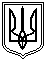 Миколаївська міська радаПостійна комісія міської ради З питань екології, природокористування,просторового розвитку, містобудування, архітектури і будівництва, регулювання земельних відносинПРОТОКОЛ № 16							            	14:00  каб. 511від  11.05.2021 Засідання постійної комісії міської ради з питань екології, природокористування, просторового розвитку, містобудування,архітектури і будівництва, регулювання земельних відносинПрисутні депутати Миколаївської міської ради VIII скликання:Голова постійної комісії – О. НестеренкоСекретар постійної комісії - С.ТанасовЧлени постійної комісії: Т. Кравчук, Г. Ременнікова, А. Петров, О. Розумний, С. Щербаков.Відсутні члени комісії: О. Афанасьєв, Р. Садрідінов, В. Кім, О.Третяк.Запрошені та присутні:М. Горішня – начальник управління земельних ресурсів Миколаївської міської ради;Є. Поляков – заступник директора департаменту архітектури і містобудування Миколаївської міської ради;Ю. Платонов – заступник начальника управління земельних ресурсів Миколаївської міської ради;А. Єльєшевич – представник відділу геоінформаційних технологій управління земельних ресурсів Миколаївської міської ради;О. Кравченко – головний спеціаліст юридичного департаменту Миколаївської міської ради;Голова правління ОСББ «Фрегата» та мешканець будинку по вул. Потьомкінська, 129 Г;Представники преси та телебачення.ПОРЯДОК ДЕННИЙ:Організаційні питання діяльності комісії.Проєкти рішень розроблені управлінням земельних ресурсів Миколаївської міської ради, оприлюдненні на офіційному сайті Миколаївської міської ради та передані на розгляд постійної комісії згідно супровідного листа управління апарату Миколаївської міської ради. Розгляд звернень депутатів Миколаївської міської ради VIII скликання.Розгляд звернень юридичних і фізичних осіб, які надійшли на адресу постійної комісії. Розділ 2Проєкти рішень розроблені управлінням земельних ресурсів Миколаївської міської ради, оприлюдненні на офіційному сайті Миколаївської міської ради та передані на розгляд постійної комісії згідно супровідного листа управління апарату Миколаївської міської ради. S-zr-16/18 Про     продовження     строку     користування  земельної   ділянки    громадянці     Ніколаєвій  Єллі Павлівні за адресою: вул. Леваневців,33/3  у Заводському районі   м. МиколаєваРозглянувши звернення громадянки, дозвільну справу номер  1234/Пз-19, документацію із землеустрою, матеріали інвентаризації, рекомендації  постійної комісії міської ради з питань екології, природокористування, просторового розвитку, містобудування, архітектури і будівництва, регулювання земельних відносин , керуючись Конституцією України, Земельним кодексом України, Законами України «Про землеустрій», «Про Державний земельний кадастр», «Про оренду землі», «Про місцеве самоврядування в Україні», міська радаВИРІШИЛА:       1.    Продовжити  громадянці Ніколаєвій Єллі Павлівні з дати прийняття рішення на 2 роки  строк  оренди  земельної ділянки (кадастровий номер 4810136300:12:002:0005)    площею 420 кв.м, з цільовим призначенням відповідно до КВЦПЗ: В.02.01, відведеної рішенням міської ради від 24.07.2014 № 42/45,  залишивши її в землях житлової забудови, для визнання права власності та подальшого обслуговування  індивідуального житлового будинку та господарських будівель і споруд за адресою: вул. Леваневців,33/3 відповідно  до   висновку    управління    містобудування   та        архітектури Миколаївської міської ради від 03.12.2019 № 15-2370.  2. Зобов'язати землекористувача: - одержати документи, які посвідчують право на землю, в органах державної реєстрації речових прав на нерухоме майно;- забезпечити вільний доступ для прокладання нових, ремонту та експлуатації існуючих інженерних мереж і споруд, розміщених у межах земельної ділянки;- виконувати обов'язки землекористувача відповідно до вимог ст. 96 Земельного кодексу України.3. Контроль за виконанням даного рішення покласти на  постійну комісію міської ради з питань екології, природокористування, просторового розвитку, містобудування, архітектури і будівництва, регулювання земельних відносин (Нестеренко),   заступника міського голови   Андрієнка Ю.Г.Міський голова                                                                                      О. СЄНКЕВИЧ               Супровідний лист від 08.04.2021 вх.№1672	Висновок від 13.04.2021 протокол №14: розгляд питання перенесено на наступне засідання постійної комісії, вивчає депутат ММР А.Петров.Висновок від 26.04.2021 протокол №15 : Розгляд питання перенесено на наступне засідання постійної комісії.	1.Висновок: Рекомендувати міському голові винести проєкт рішення на розгляд сесії Миколаївської міської ради VIII скликання.За 0Проти 7Утримались 0Примітка: висновок не прийнято за результатами голосування.2.Висновок: управлінню земельних ресурсів Миколаївської міської ради, як розробнику, відкликати даний проєкт рішення, з одночасним його вилученням з офіційного сайту Миколаївської міської ради, з метою підготовки альтернативного проєкту рішення «Про відмову» та надати на розгляд постійної комісії одночасно обидва проєкти рішення (редакцію яка була надана попередньо на розгляд комісії та альтернативна їй «Про відмову»), при цьому, номери файлів проєктів рішень присвоїти відповідно до висновку комісії п.1.2 від 15.02.2021 протокол №8.         Рекомендувати міському голові не виносити проєкт рішення на рогляд сесії Миколаївської міської ради VIII скликання, до моменту відпрацювання відповідними структурними підрозділами висновку постійної комісії.За 6Проти 0Утримались 1 (С.Щербаков)S-zr-686/2Про продовження оренди земельної ділянки суб’єкту господарювання для закінчення будівництва капітальної будівлі в Інгульському   районі   м. МиколаєваРозглянувши звернення суб’єкта господарювання, погодження з постійною комісією міської  ради,  керуючись    Земельним     кодексом України, Законами України  "Про  оренду  землі", "Про  місцеве  самоврядування   в  Україні",  міська радаВИРІШИЛА:1. Фізичній особі-підприємцю Бабаєву Аділь Єйюб огли продовжити  на  2 роки, з дати прийняття рішення, оренду земельних ділянок №1 площею 527кв.м (кадастровий номер 4810136900:06:029:0018), №2 площею 219кв.м (кадастровий номер 4810136900:06:029:0019), зарахувавши їх до земель громадської забудови, для закінчення будівництва пункту автосервісу по вул. Новобузькій, у районі недобудованої АТС.Висновком від 11.01.2018 №17-1189/2 управління містобудування та архітектури Миколаївської міської ради погоджує поновлення договору оренди на земельну ділянку. Пункт 1 розглянуто на засіданні постійної комісії міської ради з питань містобудування, архітектури і будівництва, регулювання земельних відносин та екології від 16.07.2018,  протокол №90, на якому рекомендовано погодити.2.Зобов'язати землекористувача:укласти  договір про зміни до договору оренди землі;- забезпечити вільний доступ для прокладання нових, ремонту та експлуатації існуючих інженерних мереж і споруд, розміщених у межах земельної ділянки;- виконувати обов'язки землекористувача відповідно до вимог ст. 96 Земельного кодексу України;- у разі необхідності проведення реконструкції чи встановлення нового об'єкта, який відповідає цільовому використанню земельної ділянки, питання оформлення дозвільної та проектно-кошторисної документації вирішувати в порядку, визначеному законом. Після завершення реконструкції виготовити та здати до управління земельних ресурсів Миколаївської міської ради відповідну документацію із  землеустрою.3. Контроль  за  виконанням  даного  рішення  покласти  на постійну комісію міської ради з питань містобудування, архітектури і будівництва, регулювання земельних відносин та екології (Концевого), заступника міського голови Андрієнка Ю.Г.Міський голова                                                                                 О.Ф. СєнкевичВисновок постійної комісії: розгляд питання перенесено, вивчає депутат ММР Г.Ременнікова.1.Висновок: Рекомендувати міському голові винести проєкт рішення на розгляд сесії Миколаївської міської ради VIII скликання.За 6Проти 0Утримались 0Депутат ММР А.Петров був відсутній під час голосування.2.Висновок: управлінню земельних ресурсів ММР, як розробнику проєкту рішення, надати копію документів з вище зазначеного питання до департаменту архітектури та містобудування ММР для підготовки та надання департаментом архітектури та містобудування ММР рекомендацій та пропозицій заявнику щодо проєкту рішення міської ради (файл S-zr-686/2).За 6Проти 0Утримались 0Депутат ММР А.Петров був відсутній під час голосування.S-zr-3/1Про надання у власність  земельної  ділянки громадянину   Яцюку    Василю  Васильовичу по вул.Віті Хоменка,72 в Інгульському  районі м. МиколаєваРозглянувши звернення громадянина №23038-000349038-007-01, наявну земельно-кадастрову інформацію, погодження постійних комісій міської ради, керуючись Конституцією України,  Земельним кодексом України, Законами України «Про оренду землі», «Про землеустрій», «Про місцеве самоврядування в Україні»,   міська радаВИРІШИЛА:1. Затвердити технічну документацію із землеустрою щодо встановлення (відновлення) меж земельної ділянки в натурі (на місцевості)  для відведення земельної ділянки (кадастровий номер 4810136900:05:015:0009)   у власність загальною  площею 599 кв.м, для будівництва та  обслуговування    жилого   будинку,   господарських будівель і споруд по вул.Віті Хоменка,72, відповідно до висновку департаменту архітектури та містобудування Миколаївської міської ради від 06.08.2020 №1063/12.01-47.1	.1. Надати Яцюку Василю Васильовичу у власність земельну ділянку площею 599 кв.м, з віднесенням її до земель житлової забудови, з цільовим призначенням відповідно до КВЦПЗ: В.02.02.01 – для будівництва і обслуговування житлового будинку, господарських будівель і споруд (присадибна ділянка) по вул.Віті Хоменка,72. Земельна ділянка має обмеження у використанні згідно з додатком 6 до Порядку ведення Державного земельного кадастру, затвердженого постановою  Кабінету   Міністрів  України  від 17.10.2012 №1051: типу 01.08 – «охоронна зона навколо інженерних комунікацій (газопровід)»  на частину земельної ділянки площею 89 кв.м.Пункт 1 розглянуто на засіданні постійної комісії міської ради з питань екології, природокористування, просторового розвитку, містобудування, архітектури і будівництва, регулювання земельних відносин від 05.01.2021,  протокол № 4, на якому  рекомендовано погодити це питання.2. Зобов'язати замовника:- одержати документи, які посвідчують право на землю, в органах державної реєстрації речових прав на нерухоме майно;- забезпечити вільний доступ для прокладання нових, ремонту та експлуатації існуючих інженерних мереж і споруд, розміщених у межах земельної ділянки;- виконувати обов'язки землекористувача відповідно до вимог ст. ст. 91, 96 Земельного кодексу України;- виконувати вимоги щодо обмежень у користуванні земельною ділянкою згідно з висновками відповідних органів.3.  Контроль за виконанням даного рішення покласти на постійну комісію міської ради з питань екології, природокористування, просторового розвитку, містобудування, архітектури і будівництва, регулювання земельних відносин (Нестеренко), заступника міського голови Андрієнка Ю.Г.Міський голова                                                                                О.СЄНКЕВИЧСупровідний лист за вх.№ 1386 від 16.04.2021Від 26.04.2021 протокол №15 питання не розглядали.Висновок: Рекомендувати міському голові винести проєкт рішення на розгляд сесії Миколаївської міської ради VIII скликання.За 6Проти 0Утримались 0Депутат ММР А.Петров був відсутній під час голосування.S-zr-3/2Про надання  у власність земельної ділянки громадянці   Голуб   Валентині     Вікторівні по вул.Кобера,30   в    Інгульському  районі м. МиколаєваРозглянувши звернення громадянки  №23038-000353362-007-01, наявну земельно-кадастрову інформацію, погодження постійних комісій міської ради, керуючись Конституцією України,  Земельним кодексом України, Законами України «Про оренду землі», «Про землеустрій», «Про місцеве самоврядування в Україні»,   міська радаВИРІШИЛА:1. Затвердити технічну документацію із землеустрою щодо встановлення (відновлення) меж земельної ділянки в натурі (на місцевості)  для відведення земельної ділянки (кадастровий номер 4810136900:05:018:0010)   у власність загальною  площею 547 кв.м, для будівництва та  обслуговування    жилого   будинку,   господарських будівель і споруд по вул.Кобера,30, відповідно до висновку департаменту архітектури та містобудування Миколаївської міської ради від 06.08.2020 №1059/12.01-18.1	.1. Надати Голуб Валентині Вікторівні у власність земельну ділянку площею 547 кв.м, з віднесенням її до земель житлової забудови, з цільовим призначенням відповідно до КВЦПЗ: В.02.02.01 – для будівництва і обслуговування житлового будинку, господарських будівель і споруд (присадибна ділянка) по вул.Кобера,30. Обмеження   на   використання    земельної   ділянки  згідно з додатком 6 до Порядку ведення Державного земельного кадастру, затвердженого постановою  Кабінету Міністрів України від 17.10.2012  №1051,  відсутні.Пункт 1 розглянуто на засіданні постійної комісії міської ради з питань екології, природокористування, просторового розвитку, містобудування, архітектури і будівництва, регулювання земельних відносин від 05.01.2021,  протокол № 4, на якому  рекомендовано погодити це питання.2. Зобов'язати замовника:- одержати документи, які посвідчують право на землю, в органах державної реєстрації речових прав на нерухоме майно;- забезпечити вільний доступ для прокладання нових, ремонту та експлуатації існуючих інженерних мереж і споруд, розміщених у межах земельної ділянки;- виконувати обов'язки землекористувача відповідно до вимог ст. ст. 91, 96 Земельного кодексу України;- виконувати вимоги щодо обмежень у користуванні земельною ділянкою згідно з висновками відповідних органів.3.  Контроль за виконанням даного рішення покласти на постійну комісію міської ради з питань екології, природокористування, просторового розвитку, містобудування, архітектури і будівництва, регулювання земельних відносин (Нестеренко), заступника міського голови Андрієнка Ю.Г.Міський голова                                                                                О.СЄНКЕВИЧСупровідний лист за вх.№ 1386 від 16.04.2021Від 26.04.2021 протокол №15 питання не розглядали.1.Висновок: Рекомендувати міському голові винести проєкт рішення на розгляд сесії Миколаївської міської ради VIII скликання.За 0Проти 0Утримались 6Депутат ММР А.Петров був відсутній під час голосування.Примітка: висновок не прийнято за результатами голосування.2.Висновок: управлінню земельних ресурсів Миколаївської міської ради, як розробнику, відкликати даний проєкт рішення, з одночасним його вилученням з офіційного сайту Миколаївської міської ради, з метою доопрацювання проєкту рішення з урахуванням пропозицій юридичного департаменту Миколаївської міської ради та судової експертизи, яка була проведена із розподілу меж земельних ділянок.         Рекомендувати міському голові не виносити проєкт рішення на рогляд сесії Миколаївської міської ради VIII скликання, до моменту відпрацювання відповідними структурними підрозділами висновку постійної комісії.За 6Проти 0Утримались 0Депутат ММР А.Петров був відсутній під час голосування.S-zr-3/3Про   надання  у власність земельної    ділянки громадянину  Новосельцеву Дмитру Сергійовичу по вул.Олександра Янати,62 в Інгульському  районі м. МиколаєваРозглянувши звернення громадянина. №23038-000373854-007-01, наявну земельно-кадастрову інформацію, погодження постійних комісій міської ради, керуючись Конституцією України,  Земельним кодексом України, Законами України «Про оренду землі», «Про землеустрій», «Про місцеве самоврядування в Україні»,   міська радаВИРІШИЛА:1. Затвердити технічну документацію із землеустрою щодо встановлення (відновлення) меж земельної ділянки в натурі (на місцевості)  для відведення земельної ділянки (кадастровий номер 4810136900:03:037:0008)   у власність загальною  площею 754 кв.м, для будівництва та  обслуговування    жилого   будинку,   господарських будівель і споруд по вул.Олександра Янати,62, відповідно до висновку департаменту архітектури та містобудування Миколаївської міської ради від 21.09.2020 №30522/12.01-47/20-2.	1.1. Надати Новосельцеву Дмитру Сергійовичу у власність земельну ділянку площею 754 кв.м, з віднесенням її до земель житлової забудови, з цільовим призначенням відповідно до КВЦПЗ: В.02.02.01 – для будівництва і обслуговування житлового будинку, господарських будівель і споруд (присадибна ділянка) по вул.Олександра Янати,62. Обмеження   на   використання    земельної   ділянки  згідно з додатком 6 до Порядку ведення Державного земельного кадастру, затвердженого постановою  Кабінету Міністрів України від 17.10.2012  №1051,  відсутні.Пункт 1 розглянуто на засіданні постійної комісії міської ради з питань екології, природокористування, просторового розвитку, містобудування, архітектури і будівництва, регулювання земельних відносин від 05.01.2021,  протокол № 4, на якому  рекомендовано погодити це питання.2. Зобов'язати замовника:- одержати документи, які посвідчують право на землю, в органах державної реєстрації речових прав на нерухоме майно;- забезпечити вільний доступ для прокладання нових, ремонту та експлуатації існуючих інженерних мереж і споруд, розміщених у межах земельної ділянки;- виконувати обов'язки землекористувача відповідно до вимог ст. ст. 91, 96 Земельного кодексу України;- виконувати вимоги щодо обмежень у користуванні земельною ділянкою згідно з висновками відповідних органів.3.  Контроль за виконанням даного рішення покласти на постійну комісію міської ради з питань екології, природокористування, просторового розвитку, містобудування, архітектури і будівництва, регулювання земельних відносин (Нестеренко), заступника міського голови Андрієнка Ю.Г.Міський голова                                                                                О.СЄНКЕВИЧСупровідний лист за вх.№ 1386 від 16.04.2021Від 26.04.2021 протокол №15 питання не розглядали.	Пакетне голосування з п.5 по п.12Висновок: Рекомендувати міському голові винести проєкт рішення на розгляд сесії Миколаївської міської ради VIII скликання.За 6Проти 0Утримались 0Депутат ММР Т.Кравчук була відсутня під час голосування.S-zr-3/4Про  надання  у  власність земельної ділянки громадянці     Колесник    Тамарі       Миколаївні  по пров. Гаражному,15 в Інгульському  районі м. МиколаєваРозглянувши звернення громадянки  №23038-000369693-007-01, наявну земельно-кадастрову інформацію, погодження постійних комісій міської ради, керуючись Конституцією України,  Земельним кодексом України, Законами України «Про оренду землі», «Про землеустрій», «Про місцеве самоврядування в Україні»,   міська радаВИРІШИЛА:1. Затвердити технічну документацію із землеустрою щодо встановлення (відновлення) меж земельної ділянки в натурі (на місцевості)  для відведення земельної ділянки (кадастровий номер 4810136900:03:090:0017)   у власність загальною  площею 592 кв.м, для будівництва та  обслуговування    жилого   будинку,   господарських будівель і споруд по пров. Гаражному,15, відповідно до висновку департаменту архітектури та містобудування Миколаївської міської ради від 08.09.2020 №29105/12.01-47/20-2.1	.1. Надати Колесник Тамарі Миколаївні у власність земельну ділянку площею 592 кв.м, з віднесенням її до земель житлової забудови, з цільовим призначенням відповідно до КВЦПЗ: В.02.02.01 – для будівництва і обслуговування житлового будинку, господарських будівель і споруд (присадибна ділянка) по пров. Гаражному,15. Обмеження   на   використання    земельної   ділянки  згідно з додатком 6 до Порядку ведення Державного земельного кадастру, затвердженого постановою  Кабінету Міністрів України від 17.10.2012  №1051,  відсутні.Пункт 1 розглянуто на засіданні постійної комісії міської ради з питань екології, природокористування, просторового розвитку, містобудування, архітектури і будівництва, регулювання земельних відносин від 05.01.2021,  протокол № 4, на якому  рекомендовано погодити це питання.2. Зобов'язати замовника:- одержати документи, які посвідчують право на землю, в органах державної реєстрації речових прав на нерухоме майно;- забезпечити вільний доступ для прокладання нових, ремонту та експлуатації існуючих інженерних мереж і споруд, розміщених у межах земельної ділянки;- виконувати обов'язки землекористувача відповідно до вимог ст. ст. 91, 96 Земельного кодексу України;- виконувати вимоги щодо обмежень у користуванні земельною ділянкою згідно з висновками відповідних органів.3.  Контроль за виконанням даного рішення покласти на постійну комісію міської ради з питань екології, природокористування, просторового розвитку, містобудування, архітектури і будівництва, регулювання земельних відносин (Нестеренко), заступника міського голови Андрієнка Ю.Г.Міський голова                                                                                О.СЄНКЕВИЧСупровідний лист за вх.№ 1386 від 16.04.2021Від 26.04.2021 протокол №15 питання не розглядали.Пакетне голосування з п.5 по п.12Висновок: Рекомендувати міському голові винести проєкт рішення на розгляд сесії Миколаївської міської ради VIII скликання.За 6Проти 0Утримались 0Депутат ММР Т.Кравчук була відсутня під час голосування.S-zr-3/5Про надання  у  власність земельної ділянки громадянину  Макарову Віталію Вікторовичупо пров. Центральному,18-А в Інгульському  районі м. МиколаєваРозглянувши звернення громадянина. №23038-000391513-007-01, наявну земельно-кадастрову інформацію, погодження постійних комісій міської ради, керуючись Конституцією України,  Земельним кодексом України, Законами України «Про оренду землі», «Про землеустрій», «Про місцеве самоврядування в Україні»,   міська радаВИРІШИЛА:1. Затвердити технічну документацію із землеустрою щодо встановлення (відновлення) меж земельної ділянки в натурі (на місцевості)  для відведення земельної ділянки (кадастровий номер 4810136900:01:034:0004)   у власність загальною  площею 534 кв.м, для будівництва та  обслуговування    жилого   будинку,   господарських будівель і споруд по пров. Центральному,18-А, відповідно до висновку департаменту архітектури та містобудування Миколаївської міської ради від 28.10.2020 №34978/12.01-47/20-2.	1.1. Надати Макарову Віталію Вікторовичу у власність земельну ділянку площею 534 кв.м, з віднесенням її до земель житлової забудови, з цільовим призначенням відповідно до КВЦПЗ: В.02.02.01 – для будівництва і обслуговування житлового будинку, господарських будівель і споруд (присадибна ділянка) по пров. Центральному,18-А.  Земельна ділянка має обмеження у використанні згідно з додатком 6 до Порядку ведення Державного земельного кадастру, затвердженого постановою  Кабінету   Міністрів  України  від 17.10.2012 №1051: типу 01.08 – «охоронна зона навколо інженерних комунікацій»  на частину земельної ділянки площею 58 кв.м.Пункт 1 розглянуто на засіданні постійної комісії міської ради з питань екології, природокористування, просторового розвитку, містобудування, архітектури і будівництва, регулювання земельних відносин від 05.01.2021,  протокол № 4, на якому  рекомендовано погодити це питання.2. Зобов'язати замовника:- одержати документи, які посвідчують право на землю, в органах державної реєстрації речових прав на нерухоме майно;- забезпечити вільний доступ для прокладання нових, ремонту та експлуатації існуючих інженерних мереж і споруд, розміщених у межах земельної ділянки;- виконувати обов'язки землекористувача відповідно до вимог ст. ст. 91, 96 Земельного кодексу України;- виконувати вимоги щодо обмежень у користуванні земельною ділянкою згідно з висновками відповідних органів.3.  Контроль за виконанням даного рішення покласти на постійну комісію міської ради з питань екології, природокористування, просторового розвитку, містобудування, архітектури і будівництва, регулювання земельних відносин (Нестеренко), заступника міського голови Андрієнка Ю.Г.Міський голова                                                                                О.СЄНКЕВИЧСупровідний лист за вх.№ 1386 від 16.04.2021Від 26.04.2021 протокол №15 питання не розглядали.Пакетне голосування з п.5 по п.12Висновок: Рекомендувати міському голові винести проєкт рішення на розгляд сесії Миколаївської міської ради VIII скликання.За 6Проти 0Утримались 0Депутат ММР Т.Кравчук була відсутня під час голосування.S-zr-3/6Про   надання  у  власність земельної ділянки громадянину  Штопенку Олександру Івановичупо вул. Волонтерській,5 в Інгульському  районі м. МиколаєваРозглянувши звернення громадянина  №23038-000390294-007-01, наявну земельно-кадастрову інформацію, погодження постійних комісій міської ради, керуючись Конституцією України,  Земельним кодексом України, Законами України «Про оренду землі», «Про землеустрій», «Про місцеве самоврядування в Україні»,   міська радаВИРІШИЛА:1. Затвердити технічну документацію із землеустрою щодо встановлення (відновлення) меж земельної ділянки в натурі (на місцевості)  для відведення земельної ділянки (кадастровий номер 4810136900:04:042:0014)   у власність загальною  площею 1000 кв.м, для будівництва та  обслуговування    жилого   будинку,   господарських будівель і споруд по вул. Волонтерській,5, відповідно до висновку департаменту архітектури та містобудування Миколаївської міської ради від 28.10.2020 №34970/12.01-18/20-2.	1.1. Надати Штопенку Олександру Івановичу у власність земельну ділянку площею 1000 кв.м, з віднесенням її до земель житлової забудови, з цільовим призначенням відповідно до КВЦПЗ: В.02.02.01 – для будівництва і обслуговування житлового будинку, господарських будівель і споруд (присадибна ділянка) по вул. Волонтерській,5.  Земельна ділянка має обмеження у використанні згідно з додатком 6 до Порядку ведення Державного земельного кадастру, затвердженого постановою  Кабінету   Міністрів  України  від 17.10.2012 №1051: типу 07.09 – «право встановлення будівельних розташувань та складування будівельних матеріалів з метою ремонту сусідніх будівель і споруд».  Пункт 1 розглянуто на засіданні постійної комісії міської ради з питань екології, природокористування, просторового розвитку, містобудування, архітектури і будівництва, регулювання земельних відносин від 05.01.2021,  протокол № 4, на якому  рекомендовано погодити це питання.2. Зобов'язати замовника:- одержати документи, які посвідчують право на землю, в органах державної реєстрації речових прав на нерухоме майно;- забезпечити вільний доступ для прокладання нових, ремонту та експлуатації існуючих інженерних мереж і споруд, розміщених у межах земельної ділянки;- виконувати обов'язки землекористувача відповідно до вимог  ст. ст. 91, 96 Земельного кодексу України;- виконувати вимоги щодо обмежень у користуванні земельною ділянкою згідно з висновками відповідних органів.3.  Контроль за виконанням даного рішення покласти на постійну комісію міської ради з питань екології, природокористування, просторового розвитку, містобудування, архітектури і будівництва, регулювання земельних відносин (Нестеренко), заступника міського голови Андрієнка Ю.Г.Міський голова                                                                                О.СЄНКЕВИЧСупровідний лист за вх.№ 1386 від 16.04.2021Від 26.04.2021 протокол №15 питання не розглядали.Пакетне голосування з п.5 по п.12Висновок: Рекомендувати міському голові винести проєкт рішення на розгляд сесії Миколаївської міської ради VIII скликання.За 6Проти 0Утримались 0Депутат ММР Т.Кравчук була відсутня під час голосування.S-zr-3/7Про  надання  у  власність земельної ділянки громадянці   Кошовець  Наталії  Володимирівніпо вул. 9 Поздовжній,27 в Інгульському  районі м. МиколаєваРозглянувши звернення громадянки  №23038-000339823-007-01, наявну земельно-кадастрову інформацію, погодження постійних комісій міської ради, керуючись Конституцією України,  Земельним кодексом України, Законами України «Про оренду землі», «Про землеустрій», «Про місцеве самоврядування в Україні»,   міська радаВИРІШИЛА:1. Затвердити проєкт землеустрою щодо відведення у власність земельної ділянки   (кадастровий номер 4810136900:02:023:0013)    загальною  площею 590 кв.м, для будівництва та  обслуговування    жилого   будинку,   господарських будівель і споруд по вул. 9 Поздовжній,27, відповідно до висновку департаменту архітектури та містобудування Миколаївської міської ради від 11.03.2020 №221/12.01-47.1	.1. Надати Кошовець Наталії Володимирівні у власність земельну ділянку площею 590 кв.м, з віднесенням її до земель житлової забудови, з цільовим призначенням відповідно до КВЦПЗ: В.02.02.01 – для будівництва і обслуговування житлового будинку, господарських будівель і споруд (присадибна ділянка) по вул. 9 Поздовжній,27.  Обмеження   на   використання земельної ділянки згідно з  додатком 6 до Порядку ведення Державного земельного кадастру, затвердженого постановою Кабінету Міністрів України від 17.10.2012 №1051, відсутні.Пункт 1 розглянуто на засіданні постійної комісії міської ради з питань екології, природокористування, просторового розвитку, містобудування, архітектури і будівництва, регулювання земельних відносин від 05.01.2021,  протокол № 4, на якому  рекомендовано погодити це питання.2. Зобов'язати замовника:- одержати документи, які посвідчують право на землю, в органах державної реєстрації речових прав на нерухоме майно;- забезпечити вільний доступ для прокладання нових, ремонту та експлуатації існуючих інженерних мереж і споруд, розміщених у межах земельної ділянки;- виконувати обов'язки землекористувача відповідно до вимог ст. ст. 91, 96 Земельного кодексу України;- виконувати вимоги щодо обмежень у користуванні земельною ділянкою згідно з висновками відповідних органів.3.  Контроль за виконанням даного рішення покласти на постійну комісію міської ради з питань екології, природокористування, просторового розвитку, містобудування, архітектури і будівництва, регулювання земельних відносин (Нестеренко), заступника міського голови Андрієнка Ю.Г.Міський голова                                                                                О.СЄНКЕВИЧСупровідний лист за вх.№ 1386 від 16.04.2021Від 26.04.2021 протокол №15 питання не розглядали.Пакетне голосування з п.5 по п.12Висновок: Рекомендувати міському голові винести проєкт рішення на розгляд сесії Миколаївської міської ради VIII скликання.За 6Проти 0Утримались 0Депутат ММР Т.Кравчук була відсутня під час голосування.S-zr-3/8Про  надання  у  спільну сумісну власність земельної ділянки громадянам Панкову Анатолію Анатолійовичу, Панковій     Антоніні    Валеріївні,      Панкову Анатолію Володимировичу по вул. Кобера,30/1в Інгульському  районі м. МиколаєваРозглянувши звернення громадян  №23038-000358376-007-01, наявну земельно-кадастрову інформацію, погодження постійних комісій міської ради, керуючись Конституцією України,  Земельним кодексом України, Законами України «Про оренду землі», «Про землеустрій», «Про місцеве самоврядування в Україні»,   міська радаВИРІШИЛА:1. Затвердити технічну документацію із землеустрою щодо встановлення (відновлення) меж земельної ділянки в натурі (на місцевості)  для відведення земельної ділянки (кадастровий номер 4810136900:05:018:0009)   у спільну сумісну власність загальною  площею 345 кв.м, для будівництва та  обслуговування    жилого   будинку,   господарських будівель і споруд по вул. Кобера,30/1, відповідно до висновку департаменту архітектури та містобудування Миколаївської міської ради від 20.08.2020 №27251/12.01-47/20-2.	1.1. Надати Панкову Анатолію Анатолійовичу, Панковій Антоніні Валеріївні, Панкову Анатолію Володимировичу у спільну сумісну власність земельну ділянку площею 345 кв.м, з віднесенням її до земель житлової забудови, з цільовим призначенням відповідно до КВЦПЗ: В.02.02.01 – для будівництва і обслуговування житлового будинку, господарських будівель і споруд (присадибна ділянка) по вул. Кобера,30/1.  Обмеження   на   використання земельної ділянки згідно з  додатком 6 до Порядку ведення Державного земельного кадастру, затвердженого постановою Кабінету Міністрів України від 17.10.2012 №1051, відсутні.Пункт 1 розглянуто на засіданні постійної комісії міської ради з питань екології, природокористування, просторового розвитку, містобудування, архітектури і будівництва, регулювання земельних відносин від 05.01.2021,  протокол № 4, на якому  рекомендовано погодити це питання.2. Зобов'язати замовників:- одержати документи, які посвідчують право на землю, в органах державної реєстрації речових прав на нерухоме майно;- забезпечити вільний доступ для прокладання нових, ремонту та експлуатації існуючих інженерних мереж і споруд, розміщених у межах земельної ділянки;- виконувати обов'язки землекористувача відповідно до вимог ст. ст. 91, 96 Земельного кодексу України;- виконувати вимоги щодо обмежень у користуванні земельною ділянкою згідно з висновками відповідних органів.3.  Контроль за виконанням даного рішення покласти на постійну комісію міської ради з питань екології, природокористування, просторового розвитку, містобудування, архітектури і будівництва, регулювання земельних відносин (Нестеренко), заступника міського голови Андрієнка Ю.Г.Міський голова                                                                                О.СЄНКЕВИЧСупровідний лист за вх.№ 1386 від 16.04.2021Від 26.04.2021 протокол №15 питання не розглядали.Пакетне голосування з п.5 по п.12Висновок: Рекомендувати міському голові винести проєкт рішення на розгляд сесії Миколаївської міської ради VIII скликання.За 6Проти 0Утримались 0Депутат ММР Т.Кравчук була відсутня під час голосування.S-zr-3/9Про   надання   у  власність земельної ділянки громадянці     Радзивіл   Ірині  Анатоліївні  по вул. Новобузькій,86 в Інгульському  районі м. МиколаєваРозглянувши звернення громадянки  №1408/Пз-19, наявну земельно-кадастрову інформацію, погодження постійних комісій міської ради, керуючись Конституцією України,  Земельним кодексом України, Законами України «Про оренду землі», «Про землеустрій», «Про місцеве самоврядування в Україні»,   міська радаВИРІШИЛА:1. Затвердити технічну документацію із землеустрою щодо встановлення (відновлення) меж земельної ділянки в натурі (на місцевості)  для відведення земельної ділянки (кадастровий номер 4810136900:06:014:0016)   у власність загальною  площею 301 кв.м, для будівництва та  обслуговування    жилого   будинку,   господарських будівель і споруд по вул. Новобузькій,86, відповідно до висновку департаменту архітектури та містобудування Миколаївської міської ради від 14.05.2020 №14698/12.01-18/20-2.	1.1. Надати Радзивіл Ірині Анатоліївні у власність земельну ділянку площею 301 кв.м, з віднесенням її до земель житлової забудови, з цільовим призначенням відповідно до КВЦПЗ: В.02.02.01 – для будівництва і обслуговування житлового будинку, господарських будівель і споруд (присадибна ділянка) по вул. Новобузькій,86.  Обмеження   на   використання земельної ділянки згідно з  додатком 6 до Порядку ведення Державного земельного кадастру, затвердженого постановою Кабінету Міністрів України від 17.10.2012 №1051, відсутні.Пункт 1 розглянуто на засіданні постійної комісії міської ради з питань екології, природокористування, просторового розвитку, містобудування, архітектури і будівництва, регулювання земельних відносин від 05.01.2021,  протокол № 4, на якому  рекомендовано погодити це питання.2. Зобов'язати замовника:- одержати документи, які посвідчують право на землю, в органах державної реєстрації речових прав на нерухоме майно;- забезпечити вільний доступ для прокладання нових, ремонту та експлуатації існуючих інженерних мереж і споруд, розміщених у межах земельної ділянки;- виконувати обов'язки землекористувача відповідно до вимог ст. ст. 91, 96 Земельного кодексу України;- виконувати вимоги щодо обмежень у користуванні земельною ділянкою згідно з висновками відповідних органів.3.  Контроль за виконанням даного рішення покласти на постійну комісію міської ради з питань екології, природокористування, просторового розвитку, містобудування, архітектури і будівництва, регулювання земельних відносин (Нестеренко), заступника міського голови Андрієнка Ю.Г.Міський голова                                                                                О.СЄНКЕВИЧСупровідний лист за вх.№ 1386 від 16.04.2021Від 26.04.2021 протокол №15 питання не розглядали.Пакетне голосування з п.5 по п.12Висновок: Рекомендувати міському голові винести проєкт рішення на розгляд сесії Миколаївської міської ради VIII скликання.За 6Проти 0Утримались 0Депутат ММР Т.Кравчук була відсутня під час голосування.S-zr-3/10Про  надання   у  власність земельної ділянки громадянці     Красиворон Надії Макарівні по вул.Електронній,14-а  в Інгульському  районі м. МиколаєваРозглянувши звернення громадянки  №1085/Пз-19, наявну земельно-кадастрову інформацію, погодження постійних комісій міської ради, керуючись Конституцією України,  Земельним кодексом України, Законами України «Про оренду землі», «Про землеустрій», «Про місцеве самоврядування в Україні»,   міська радаВИРІШИЛА:1. Затвердити технічну документацію із землеустрою щодо встановлення (відновлення) меж земельної ділянки в натурі (на місцевості)  для відведення земельної ділянки (кадастровий номер 4810136900:03:050:0016)   у власність загальною  площею 498 кв.м, для будівництва та  обслуговування    жилого   будинку,   господарських будівель і споруд по вул. Електронній,14-а, відповідно до висновку департаменту архітектури та містобудування Миколаївської міської ради від 14.05.2020 №14793/12.01-18/20-2.	1.1. Надати Красиворон Надії Макарівні у власність земельну ділянку площею 498 кв.м, з віднесенням її до земель житлової забудови, з цільовим призначенням відповідно до КВЦПЗ: В.02.02.01 – для будівництва і обслуговування житлового будинку, господарських будівель і споруд (присадибна ділянка) по вул. Електронній,14-а.  Обмеження   на   використання земельної ділянки згідно з  додатком 6 до Порядку ведення Державного земельного кадастру, затвердженого постановою Кабінету Міністрів України від 17.10.2012 №1051, відсутні.Пункт 1 розглянуто на засіданні постійної комісії міської ради з питань екології, природокористування, просторового розвитку, містобудування, архітектури і будівництва, регулювання земельних відносин від 05.01.2021,  протокол № 4, на якому  рекомендовано погодити це питання.2. Зобов'язати замовника:- одержати документи, які посвідчують право на землю, в органах державної реєстрації речових прав на нерухоме майно;- забезпечити вільний доступ для прокладання нових, ремонту та експлуатації існуючих інженерних мереж і споруд, розміщених у межах земельної ділянки;- виконувати обов'язки землекористувача відповідно до вимог ст. ст. 91, 96 Земельного кодексу України;- виконувати вимоги щодо обмежень у користуванні земельною ділянкою згідно з висновками відповідних органів.3.  Контроль за виконанням даного рішення покласти на постійну комісію міської ради з питань екології, природокористування, просторового розвитку, містобудування, архітектури і будівництва, регулювання земельних відносин (Нестеренко), заступника міського голови Андрієнка Ю.Г.Міський голова                                                                                О.СЄНКЕВИЧСупровідний лист за вх.№ 1386 від 16.04.2021Від 26.04.2021 протокол №15 питання не розглядали.Пакетне голосування з п.5 по п.12Висновок: Рекомендувати міському голові винести проєкт рішення на розгляд сесії Миколаївської міської ради VIII скликання.За 6Проти 0Утримались 0Депутат ММР Т.Кравчук була відсутня під час голосування.S-zr-3/11Про  надання  у  власність земельної ділянки громадянину     Похилюку Віктору Степановичу по вул. Першотравневій,74 в Інгульському  районі м. МиколаєваРозглянувши звернення громадянина  №23048-000357354-007-01, наявну земельно-кадастрову інформацію, погодження постійних комісій міської ради, керуючись Конституцією України,  Земельним кодексом України, Законами України «Про оренду землі», «Про землеустрій», «Про місцеве самоврядування в Україні»,   міська радаВИРІШИЛА:1. Затвердити технічну документацію із землеустрою щодо встановлення (відновлення) меж земельної ділянки в натурі (на місцевості)  для відведення земельної ділянки (кадастровий номер 4810136900:06:028:0009)   у власність загальною  площею 609 кв.м, для будівництва та  обслуговування    жилого   будинку,   господарських будівель і споруд по вул. Першотравневій,74, відповідно до висновку департаменту архітектури та містобудування Миколаївської міської ради від 28.09.2020 №31275/12.01-24/20-2.	1.1. Надати Похилюку Віктору Степановичу у власність земельну ділянку площею 609 кв.м, з віднесенням її до земель житлової забудови, з цільовим призначенням відповідно до КВЦПЗ: В.02.02.01 – для будівництва і обслуговування житлового будинку, господарських будівель і споруд (присадибна ділянка) по вул. Першотравневій,74.  Обмеження   на   використання земельної ділянки згідно з  додатком 6 до Порядку ведення Державного земельного кадастру, затвердженого постановою Кабінету Міністрів України від 17.10.2012 №1051, відсутні.Пункт 1 розглянуто на засіданні постійної комісії міської ради з питань екології, природокористування, просторового розвитку, містобудування, архітектури і будівництва, регулювання земельних відносин від 05.01.2021,  протокол № 4, на якому  рекомендовано погодити це питання.2. Зобов'язати замовника:- одержати документи, які посвідчують право на землю, в органах державної реєстрації речових прав на нерухоме майно;- забезпечити вільний доступ для прокладання нових, ремонту та експлуатації існуючих інженерних мереж і споруд, розміщених у межах земельної ділянки;- виконувати обов'язки землекористувача відповідно до вимог ст. ст. 91, 96 Земельного кодексу України;- виконувати вимоги щодо обмежень у користуванні земельною ділянкою згідно з висновками відповідних органів.3.  Контроль за виконанням даного рішення покласти на постійну комісію міської ради з питань екології, природокористування, просторового розвитку, містобудування, архітектури і будівництва, регулювання земельних відносин (Нестеренко), заступника міського голови Андрієнка Ю.Г.Міський голова                                                                                О.СЄНКЕВИЧСупровідний лист за вх.№ 1386 від 16.04.2021Від 26.04.2021 протокол №15 питання не розглядали.Пакетне голосування з п.13 по п.17Висновок: Рекомендувати міському голові винести проєкт рішення на розгляд сесії Миколаївської міської ради VIII скликання.За 6Проти 0Утримались 0Депутат ММР Т.Кравчук була відсутня під час голосування.S-zr-3/12Про    передачу   у  власність земельної ділянки громадянці     Гриценко  Наталії  Борисівні пона земельній ділянці № 7 у складі СТ  «Путієць»в Інгульському  районі м. МиколаєваРозглянувши звернення громадянина  №23038-000358520-007-01, наявну земельно-кадастрову інформацію, погодження постійних комісій міської ради, керуючись Конституцією України,  Земельним кодексом України, Законами України «Про оренду землі», «Про землеустрій», «Про місцеве самоврядування в Україні»,   міська радаВИРІШИЛА:1. Затвердити проект землеустрою щодо відведення у власність земельної ділянки   (кадастровий номер 4810136900:05:038:0031)    площею 561 кв.м, із земель комунальної власності, з цільовим призначенням відповідно   до  КВЦПЗ:    А.01.01.05  – для індивідуального садівництва на земельній ділянці № 7 у складі СТ  «Путієць», відповідно до висновку департаменту архітектури та містобудування Миколаївської міської ради від 02.09.2019 №28419/12.01-47/20-2.	1.1. Надати Гриценко Наталії Борисівні у власність земельну ділянку №7  загальною площею 561   кв.м  для  ведення  садівництва  у складі СТ  «Путієць».Обмеження   на   використання земельної ділянки згідно з  додатком 6 до Порядку ведення Державного земельного кадастру, затвердженого постановою Кабінету Міністрів України від 17.10.2012 №1051, відсутні.Пункт 1 розглянуто на засіданні постійної комісії міської ради з питань екології, природокористування, просторового розвитку, містобудування, архітектури і будівництва, регулювання земельних відносин від 05.01.2021,  протокол № 4, на якому  рекомендовано погодити це питання.2. Зобов’язати замовника:- одержати документи, які посвідчують право на землю, в органах державної реєстрації речових прав на нерухоме майно;- забезпечити вільний доступ для прокладання нових, ремонту та експлуатації існуючих інженерних мереж і споруд, розміщених у межах земельної ділянки;- виконувати обов’язки землекористувача відповідно до вимог ст. ст. 91, 96 Земельного кодексу України;- виконувати вимоги щодо обмежень у користуванні земельною ділянкою згідно з висновками відповідних органів.3.  Контроль за виконанням даного рішення покласти на постійну комісію міської ради з питань екології, природокористування, просторового розвитку, містобудування, архітектури і будівництва, регулювання земельних відносин (Нестеренко), заступника міського голови Андрієнка Ю.Г.Міський голова                                                                                О.СЄНКЕВИЧСупровідний лист за вх.№ 1386 від 16.04.2021Від 26.04.2021 протокол №15 питання не розглядали.Пакетне голосування з п.13 по п.17Висновок: Рекомендувати міському голові винести проєкт рішення на розгляд сесії Миколаївської міської ради VIII скликання.За 6Проти 0Утримались 0Депутат ММР Т.Кравчук була відсутня під час голосування.S-zr-3/13Про    передачу   у  власність земельної ділянки громадянці    Гнатюк Наталії Вікторівні по вул. 3 Інгульській,7 в Інгульському  районі м. МиколаєваРозглянувши звернення громадянки  №23020-000375214-007-01, наявну земельно-кадастрову інформацію, погодження постійних комісій міської ради, керуючись Конституцією України,  Земельним кодексом України, Законами України «Про оренду землі», «Про землеустрій», «Про місцеве самоврядування в Україні»,   міська радаВИРІШИЛА:1. Затвердити технічну документацію із землеустрою щодо встановлення (відновлення) меж земельної ділянки в натурі (на місцевості)  для відведення земельної ділянки (кадастровий номер 4810136900:03:007:0015)   у власність загальною  площею 379 кв.м, для будівництва та  обслуговування    жилого   будинку,   господарських будівель і споруд по вул. 3 Інгульській,7, відповідно до висновку департаменту архітектури та містобудування Миколаївської міської ради від 03.11.2020 № 35643/12.01-18/20-2.1	.1. Надати Гнатюк Наталії Вікторівні у власність земельну ділянку площею 379 кв.м, з віднесенням її до земель житлової забудови, з цільовим призначенням відповідно до КВЦПЗ: В.02.02.01 – для будівництва і обслуговування житлового будинку, господарських будівель і споруд (присадибна ділянка) по вул. 3 Інгульській,7. Обмеження   на   використання земельної ділянки згідно з  додатком 6 до Порядку ведення Державного земельного кадастру, затвердженого постановою Кабінету Міністрів України від 17.10.2012 №1051, відсутні.Пункт 1 розглянуто на засіданні постійної комісії міської ради з питань екології, природокористування, просторового розвитку, містобудування, архітектури і будівництва, регулювання земельних відносин від 05.01.2021,  протокол № 4, на якому  рекомендовано погодити це питання.2. Зобов’язати замовника:- одержати документи, які посвідчують право на землю, в органах державної реєстрації речових прав на нерухоме майно;- забезпечити вільний доступ для прокладання нових, ремонту та експлуатації існуючих інженерних мереж і споруд, розміщених у межах земельної ділянки;- виконувати обов’язки землекористувача відповідно до вимог ст. ст. 91, 96 Земельного кодексу України;- виконувати вимоги щодо обмежень у користуванні земельною ділянкою згідно з висновками відповідних органів.3.  Контроль за виконанням даного рішення покласти на постійну комісію міської ради з питань екології, природокористування, просторового розвитку, містобудування, архітектури і будівництва, регулювання земельних відносин (Нестеренко), заступника міського голови Андрієнка Ю.Г.Міський голова                                                                                О.СЄНКЕВИЧСупровідний лист за вх.№ 1386 від 16.04.2021Від 26.04.2021 протокол №15 питання не розглядали.Пакетне голосування з п.13 по п.17Висновок: Рекомендувати міському голові винести проєкт рішення на розгляд сесії Миколаївської міської ради VIII скликання.За 6Проти 0Утримались 0Депутат ММР Т.Кравчук була відсутня під час голосування.S-zr-3/14Про    передачу   у  власність земельної ділянки громадянину   Павелку Сергію Леонідовичу по вул. Баштанській,19/2  в Інгульському  районі м. МиколаєваРозглянувши звернення громадянина  №23038-000338071-007-01, наявну земельно-кадастрову інформацію, погодження постійних комісій міської ради, керуючись Конституцією України,  Земельним кодексом України, Законами України «Про оренду землі», «Про землеустрій», «Про місцеве самоврядування в Україні»,   міська радаВИРІШИЛА:1. Затвердити технічну документацію із землеустрою щодо встановлення (відновлення) меж земельної ділянки в натурі (на місцевості)  для відведення земельної ділянки (кадастровий номер 4810136900:04:031:0010)   у власність загальною  площею 803 кв.м, для будівництва та  обслуговування    жилого   будинку,   господарських будівель і споруд по вул. Баштанській,19/2, відповідно до висновку департаменту архітектури та містобудування Миколаївської міської ради від 03.11.2020 № 35643/12.01-18/20-2.	1.1. Надати Павелку Сергію Леонідовичу у власність земельну ділянку площею 803 кв.м, з віднесенням її до земель житлової забудови, з цільовим призначенням відповідно до КВЦПЗ: В.02.02.01 – для будівництва і обслуговування житлового будинку, господарських будівель і споруд (присадибна ділянка) по вул. Баштанській,19/2. Земельна ділянка має обмеження у використанні згідно з додатком 6 до Порядку ведення Державного земельного кадастру, затвердженого постановою  Кабінету   Міністрів  України  від 17.10.2012 №1051: типу 01.08 – «охоронна зона навколо інженерних комунікацій (газопровід)»  на частину земельної ділянки площею 89 кв.м.Пункт 1 розглянуто на засіданні постійної комісії міської ради з питань екології, природокористування, просторового розвитку, містобудування, архітектури і будівництва, регулювання земельних відносин від 05.01.2021,  протокол № 4, на якому  рекомендовано погодити це питання.2. Зобов'язати замовника:- одержати документи, які посвідчують право на землю, в органах державної реєстрації речових прав на нерухоме майно;- забезпечити вільний доступ для прокладання нових, ремонту та експлуатації існуючих інженерних мереж і споруд, розміщених у межах земельної ділянки;- виконувати обов'язки землекористувача відповідно до вимог ст. ст. 91, 96 Земельного кодексу України;- виконувати вимоги щодо обмежень у користуванні земельною ділянкою згідно з висновками відповідних органів.3.  Контроль за виконанням даного рішення покласти на постійну комісію міської ради з питань екології, природокористування, просторового розвитку, містобудування, архітектури і будівництва, регулювання земельних відносин (Нестеренко), заступника міського голови Андрієнка Ю.Г.Міський голова                                                                                О.СЄНКЕВИЧСупровідний лист за вх.№ 1386 від 16.04.2021Від 26.04.2021 протокол №15 питання не розглядали.Пакетне голосування з п.13 по п.17Висновок: Рекомендувати міському голові винести проєкт рішення на розгляд сесії Миколаївської міської ради VIII скликання.За 6Проти 0Утримались 0Депутат ММР Т.Кравчук була відсутня під час голосування.S-zr-2/1Про надання дозволу на складання проєкту землеустрою щодо відведення у власність земельної ділянки громадянину   Циганенку    Ігорю       Костянтиновичу     по вул. Белікова  балка, 9 в       Інгульському        районі         м. МиколаєваРозглянувши звернення громадянина №23038-000339598-007-12, наявну земельно-кадастрову інформацію, погодження постійних комісій міської ради, керуючись Конституцією України,  Земельним кодексом України, Законами України «Про оренду землі», «Про землеустрій», «Про місцеве самоврядування в Україні»,   міська радаВИРІШИЛА:1. Громадянину Циганенку Ігорю Костянтиновичу надати дозвіл на виготовлення проєкту землеустрою щодо відведення земельної ділянки орієнтовною площею 285 кв.м, з    метою   передачі   у   власність,   з    цільовим     призначенням   відповідно до КВЦПЗ: В.02.02.01 – для   будівництва   і обслуговування житлового будинку, господарських   будівель   і   споруд      (присадибна ділянка) по вул. Белікова  балка, 9, відповідно до висновку департаменту архітектури та містобудування Миколаївської міської ради від 30.06.2020 №20893/12.01-47/20-2.Площу земельної ділянки уточнити проєктом землеустрою щодо відведення земельної ділянки.Пункт 1 розглянуто на засіданні постійної комісії міської ради з питань екології, природокористування, просторового розвитку, містобудування, архітектури і будівництва, регулювання земельних відносин від 05.01.2021,  протокол № 4, на якому  рекомендовано погодити це питання.2. Зобов'язати замовника  надати до департаменту з надання адміністративних  послуг Миколаївської міської ради погоджений проєкт землеустрою.3.  Контроль за виконанням даного рішення покласти на постійну комісію міської ради з питань екології, природокористування, просторового розвитку, містобудування, архітектури і будівництва, регулювання земельних відносин (Нестеренко), заступника міського голови Андрієнка Ю.Г.Міський голова                                                                                О.СЄНКЕВИЧСупровідний лист за вх.№ 1386 від 16.04.2021Від 26.04.2021 протокол №15 питання не розглядали.Пакетне голосування з п.13 по п.17Висновок: Рекомендувати міському голові винести проєкт рішення на розгляд сесії Миколаївської міської ради VIII скликання.За 6Проти 0Утримались 0Депутат ММР Т.Кравчук була відсутня під час голосування.S-zr-3/38Про передачу в оренду земельної ділянки громадянці Родіній Кристині Валеріївні по вул.Легпромівській,10а в Інгульському  районі м. МиколаєваРозглянувши звернення громадянки Родіної Кристини Валеріївни, дозвільну справу №23040-000423736-007-01, документацію із землеустрою, матеріали інвентаризації, рекомендацію постійної комісії міської ради з питань екології, природокористування, просторового розвитку, містобудування, архітектури і будівництва, регулювання земельних відносин, керуючись Земельним кодексом України, Законами України «Про оренду землі», «Про землеустрій», «Про місцеве самоврядування в Україні»,   міська радаВИРІШИЛА:1. Затвердити проєкт землеустрою щодо відведення земельної ділянки   (кадастровий номер 4810136900:04:009:0016) площею 1208 кв.м,                                                                                                                                                з цільовим призначенням «для будівництва та  обслуговування    жилого   будинку,   господарських будівель і споруд» (код згідно з КВЦПЗ: В.02.01), для   реконструкції   нежитлового    об’єкта   під    житловий будинок     по вул. Легпромівській,10а.Обмеження   на   використання земельної ділянки згідно з  додатком 6 до Порядку ведення Державного земельного кадастру, затвердженого постановою Кабінету Міністрів України від 17.10.2012 №1051, відсутні.1.1. Передати громадянці Родіній Кристині Валеріївні в оренду на 5 років земельну ділянку загальною  площею 1208 кв.м для реконструкції нежитлового об’єкта під житловий будинок по вул. Легпромівській,10а, відповідно до висновку департаменту архітектури та містобудування Миколаївської міської ради від 21.12.2020 №6884/12.01-47.2. Землекористувачу:- укласти договір оренди землі в управлінні земельних ресурсів Миколаївської міської ради;-  укласти договір про зміни до договору оренди землі;- забезпечити вільний доступ для прокладення нових, ремонту та експлуатації існуючих інженерних мереж і споруд, розміщених у межах земельної ділянки;- виконувати обов’язки землекористувача відповідно до вимог ст.96 Земельного кодексу України.3.  Контроль за виконанням даного рішення покласти на постійну комісію міської ради з питань екології, природокористування, просторового розвитку, містобудування, архітектури і будівництва, регулювання земельних відносин (Нестеренко), заступника міського голови Андрієнка Ю.Г.Міський голова                                                                                О.СЄНКЕВИЧСупровідний лист за вх.№ 1418 від 19.04.2021Від 26.04.2021 протокол №15 питання не розглядали.Пакетне голосування з п.18 по п.21Висновок: Погодити та рекомендувати міському голові винести проєкт рішення на розгляд сесії Миколаївської міської ради VIII скликання.За 6Проти 0Утримались 0Депутат ММР Т.Кравчук була відсутня під час голосування.S-zr-15/44Про  надання  дозволу на складання  проєкту  землеустрою        щодо    відведення     земельної     ділянки   № 28 у власність громадянці Асламовій Анні Юріївні в СТ «ПРИБУЗЬКИЙ»  у Заводському  районі   м. Миколаєва          Розглянувши звернення громадянки, дозвільну справу номер  930/Пз-19 від 02.09.2019, наявну земельно-кадастрову інформацію, рекомендацію постійної комісії міської ради з питань екології, природокористування, просторового розвитку, містобудування, архітектури і будівництва, регулювання земельних відносин, керуючись Конституцією України, Земельним кодексом України, Законами України  "Про землеустрій", "Про місцеве самоврядування в Україні", міська рада ВИРІШИЛА:                   1.  Громадянці Асламовій Анні Юріївні надати дозвіл для виготовлення проєкту землеустрою  щодо    відведення   земельної    ділянки № 28 орієнтовною площею 643 кв.м, із земель комунальної власності, з метою передачі її у власність для ведення садівництва в СТ «ПРИБУЗЬКИЙ», з віднесенням її до земель сільськогосподарського призначення, з цільовим призначенням відповідно до КВЦПЗ: А.01.01.05- для індивідуального садівництва, відповідно до висновку департаменту архітектури та містобудування Миколаївської міської ради від 20.09.2019 № 15-1808.Площу земельної ділянки уточнити проєктом землеустрою щодо відведення земельної ділянки.2. Замовнику  надати до департаменту з надання адміністративних  послуг Миколаївської міської ради погоджений проєкт землеустрою.3. Контроль за виконанням даного рішення покласти на  постійну комісію міської ради з питань екології, природокористування, просторового розвитку, містобудування, архітектури і будівництва, регулювання земельних відносин (Нестеренко),   заступника міського голови   Андрієнка Ю.Г.Міський  голова                                                                                     О. СЄНКЕВИЧСупровідний лист за вх.№ 1418 від 19.04.2021Від 26.04.2021 протокол №15 питання не розглядали.Пакетне голосування з п.18 по п.21Висновок: Погодити та рекомендувати міському голові винести проєкт рішення на розгляд сесії Миколаївської міської ради VIII скликання.За 6Проти 0Утримались 0Депутат ММР Т.Кравчук була відсутня під час голосування.S-zr-15/45Про              надання        дозволу          на          складання         проєкту  землеустрою        щодо    відведення     земельної     ділянки  № 58 у власність громадянці Шкурат Тетяні Сергіївні в СВТ «БУГ»  у Заводському  районі   м. Миколаєва          Розглянувши звернення громадянки, дозвільну справу номер 924/Пз-19 від 29.08.2019, наявну земельно-кадастрову інформацію, рекомендацію постійної комісії міської ради з питань екології, природокористування, просторового розвитку, містобудування, архітектури і будівництва, регулювання земельних відносин, керуючись Конституцією України, Земельним кодексом України, Законами України  "Про землеустрій", "Про місцеве самоврядування в Україні", міська рада ВИРІШИЛА:                   1.  Громадянці  Шкурат Тетяні Сергіївні    надати дозвіл  для виготовлення проєкту землеустрою  щодо    відведення   земельної    ділянки №58 орієнтовною площею 622 кв.м, із земель комунальної власності, з метою передачі її у  власність  для  ведення садівництва в  СВТ «БУГ», з віднесенням її до земель сільськогосподарського призначення, з цільовим призначенням відповідно до КВЦПЗ: А.01.01.05- для індивідуального садівництва, відповідно до висновку департаменту архітектури та містобудування Миколаївської міської ради від 10.09.2019 № 15-1776.Площу земельної ділянки уточнити проєктом землеустрою щодо відведення земельної ділянки.2. Замовнику  надати до департаменту з надання адміністративних  послуг Миколаївської міської ради погоджений проєкт землеустрою.3. Контроль за виконанням даного рішення покласти на  постійну комісію міської ради з питань екології, природокористування, просторового розвитку, містобудування, архітектури і будівництва, регулювання земельних відносин (Нестеренко),   заступника міського голови   Андрієнка Ю.Г.Міський  голова                                                                                     О. СЄНКЕВИЧСупровідний лист за вх.№ 1418 від 19.04.2021Від 26.04.2021 протокол №15 питання не розглядали.Пакетне голосування з п.18 по п.21Висновок: Погодити та рекомендувати міському голові винести проєкт рішення на розгляд сесії Миколаївської міської ради VIII скликання.За 6Проти 0Утримались 0Депутат ММР Т.Кравчук була відсутня під час голосування.S-zr-15/47 Про надання   дозволу  на складання проєкту  землеустрою        щодо    відведення     земельної     ділянки № 60 у власність громадянину Коргуту Андрію Михайловичу в СВТ «Сільгосптехніка»  у Заводському  районі   м. Миколаєва          Розглянувши звернення громадянина, дозвільну справу номер  862/Пз-19, наявну земельно-кадастрову інформацію, рекомендацію постійної комісії міської ради з питань екології, природокористування, просторового розвитку, містобудування, архітектури і будівництва, регулювання земельних відносин, керуючись Конституцією України, Земельним кодексом України, Законами України  "Про землеустрій", "Про місцеве самоврядування в Україні", міська рада ВИРІШИЛА:                   1.  Громадянину  Коргуту Андрію Михайловичу   надати дозвіл  для виготовлення проєкту землеустрою  щодо    відведення   земельної    ділянки  № 60 орієнтовною площею 456 кв.м, із земель комунальної власності, з метою передачі її у  власність  для  ведення садівництва в СВТ «Сільгосптехніка», з віднесенням її до земель сільськогосподарського призначення, з цільовим призначенням відповідно до КВЦПЗ: А.01.01.05- для індивідуального садівництва, відповідно до висновку департаменту архітектури та містобудування Миколаївської міської ради від 20.09.2019  № 15-1656.Площу земельної ділянки уточнити проєктом землеустрою щодо відведення земельної ділянки.2. Замовнику  надати до департаменту з надання адміністративних  послуг Миколаївської міської ради погоджений проєкт землеустрою.3. Контроль за виконанням даного рішення покласти на  постійну комісію міської ради з питань екології, природокористування, просторового розвитку, містобудування, архітектури і будівництва, регулювання земельних відносин (Нестеренко),   заступника міського голови   Андрієнка Ю.Г.Міський  голова                                                                                     О. СЄНКЕВИЧСупровідний лист за вх.№ 1418 від 19.04.2021Від 26.04.2021 протокол №15 питання не розглядали.Пакетне голосування з п.18 по п.21Висновок: Погодити та рекомендувати міському голові винести проєкт рішення на розгляд сесії Миколаївської міської ради VIII скликання.За 6Проти 0Утримались 0Депутат ММР Т.Кравчук була відсутня під час голосування.S-zr-16/35Про надання у  власність   земельної ділянки  громадянці Щепі Валентині Борисівні  за адресою: 8 Березня, 2-Д (Велика Корениха) у Заводському районі   м. МиколаєваРозглянувши звернення громадянки, дозвільну справу номер 912/Пз-19 від 27.08.2019, наявну земельно-кадастрову інформацію, рекомендації постійної комісії міської ради з питань екології, природокористування, просторового розвитку, містобудування, архітектури і будівництва, регулювання земельних відносин, керуючись Конституцією України, Земельним кодексом України, Законами України “Про землеустрій”, “Про місцеве самоврядування в Україні”,   міська радаВИРІШИЛА:          1.  Затвердити технічну документацію із землеустрою щодо встановлення меж земельної ділянки в натурі (на місцевості) на земельну ділянку (кадастровий номер – 4810136300:11:040:0018)  загальною площею 600 кв.м, з метою передачі її у  власність, з віднесенням її до земель житлової забудови, для будівництва та обслуговування жилого будинку,  господарських будівель і споруд за адресою: вул.8 Березня, 2-Д (Велика Корениха).Обмеження   на   використання    земельної   ділянки  згідно з додатком 6 до Порядку ведення Державного земельного кадастру, затвердженого постановою  Кабінету Міністрів України від 17.10.2012  №1051,  відсутні.                    1.1. Надати  громадянці  Щепі Валентині Борисівні  у  власність земельну ділянку площею 600 кв.м, з цільовим призначенням відповідно до КВЦПЗ: В.02.02.01 – для будівництва і обслуговування житлового будинку, господарських будівель і споруд (присадибна ділянка) за адресою: вул. 8 Березня, 2-Д (Велика Корениха) відповідно до висновку департаменту архітектури та містобудування Миколаївської міської ради від 30.09.2019 № 17-3558.Громадянину:-одержати документи, які посвідчують право на землю, в органах державної реєстрації речових прав на нерухоме майно;- забезпечити вільний доступ для прокладання нових, ремонту та експлуатації існуючих інженерних мереж і споруд, розміщених у межах земельної ділянки;- виконувати обов'язки власника земельної ділянки відповідно до вимог ст. 91 Земельного кодексу України.2. Контроль за виконанням даного рішення покласти на  постійну комісію міської ради з питань екології, природокористування, просторового розвитку, містобудування, архітектури і будівництва, регулювання земельних відносин (Нестеренко),   заступника міського голови  Андрієнка Ю.Г.Міський голова                                                                                    О. СЄНКЕВИЧСупровідний лист за вх.№ 1418 від 19.04.2021Від 26.04.2021 протокол №15 питання не розглядали.Висновок: управлінню земельних ресурсів Миколаївської міської ради, як розробнику, відкликати даний проєкт рішення, з одночасним його вилученням з офіційного сайту Миколаївської міської ради, з метою його направлення на доопрацювання департаменту архітектури та містобудування Миколаївської міської ради.         Рекомендувати міському голові не виносити проєкт рішення на рогляд сесії Миколаївської міської ради VIII скликання, до моменту відпрацювання відповідними структурними підрозділами висновку постійної комісії.За 6Проти 0Утримались 0Депутат ММР Г.Ременнікова була відсутня під час голосування.S-zr- 18/14Про надання дозволу та згоди cадово-виноградарському товариству «БУГ»  на виготовлення технічної документації із землеустрою щодо встановлення (відновлення)  меж земельної ділянки в натурі (на місцевості)  у Заводському  районі   м. Миколаєва          Розглянувши звернення суб’єкта господарювання, дозвільну справу номер 000533 від 25.07.2019,  наявну земельно-кадастрову інформацію, рекомендації постійної комісії міської ради з питань екології, природокористування, просторового розвитку, містобудування, архітектури і будівництва, регулювання земельних відносин, керуючись Конституцією України, Земельним кодексом України, Законами України "Про оренду землі", "Про землеустрій", "Про місцеве самоврядування в Україні", міська радаВИРІШИЛА:1. Садово-виноградарському товариству «БУГ»  надати дозвіл  для виготовлення технічної документації із землеустрою щодо встановлення (відновлення) меж земельної ділянки в натурі (на місцевості) орієнтовною площею 2975 кв.м, з цільовим призначенням відповідно до КВЦПЗ: А.01.06, за рахунок земель комунальної власності, з метою надання земель загального користування СВТ «БУГ» у власність. 1.1. Надати згоду садово-виноградарському товариству «БУГ»  на відновлення меж  земельної ділянки   орієнтовною площею   2975 кв.м, за рахунок земель комунальної власності, з метою надання земель загального користування СВТ «БУГ» у власність  відповідно до висновку департаменту  архітектури та  містобудування   Миколаївської міської ради від 02.09.2019  № 17-3017.2. Замовнику  надати до департаменту з надання адміністративних  послуг Миколаївської міської ради погоджену технічну документацію із землеустрою.          3.  Контроль за виконанням даного рішення покласти на  постійну комісію міської ради з питань екології, природокористування, просторового розвитку, містобудування, архітектури і будівництва, регулювання земельних відносин (Нестеренко),   заступника міського голови   Андрієнка Ю.Г.Міський голова                                                                                        О. СЄНКЕВИЧСупровідний лист за вх.№ 1418 від 19.04.2021Від 26.04.2021 протокол №15 питання не розглядали.1.Висновок: Погодити та рекомендувати міському голові винести проєкт рішення на розгляд сесії Миколаївської міської ради VIII скликання.За 0Проти 0Утримались 7Примітка: висновок не прийнято за результатами голосування.2. Висновок: управлінню земельних ресурсів Миколаївської міської ради, як розробнику, відкликати даний проєкт рішення, з одночасним його вилученням з офіційного сайту Миколаївської міської ради, з метою підготовки альтернативного проєкту рішення «Про відмову» та надати на розгляд постійної комісії одночасно обидва проєкти рішення (редакцію яка була надана попередньо на розгляд комісії та альтернативна їй «Про відмову»), при цьому, номери файлів проєктів рішень присвоїти відповідно до висновку комісії п.1.2 від 15.02.2021 протокол №8, та рекомендувати заявнику звернутись до Миколаївської міської ради з метою оформлення вище зазначеної земельної ділянки у постійне користування.         Рекомендувати міському голові не виносити проєкт рішення на рогляд сесії Миколаївської міської ради VIII скликання, до моменту відпрацювання відповідними структурними підрозділами висновку постійної комісії.За 7Проти 0Утримались 0S-zr- 18/15Про надання згоди автогаражному кооперативу «БЕРЕГ-2» на виготовлення технічної документації із землеустрою щодо встановлення (відновлення)  меж земельної ділянки в натурі (на місцевості) по вул. Заводській,8-А  у Заводському  районі  м. Миколаєва          Розглянувши звернення суб’єкта господарювання, дозвільну справу номер 000818 від 02.12.2019,  наявну земельно-кадастрову інформацію, рекомендації постійної комісії міської ради з питань екології, природокористування, просторового розвитку, містобудування, архітектури і будівництва, регулювання земельних відносин, керуючись Конституцією України, Земельним кодексом України, Законами України "Про оренду землі", "Про землеустрій", "Про місцеве самоврядування в Україні", міська радаВИРІШИЛА:1.  Надати згоду автогаражному кооперативу «БЕРЕГ-2» на відновлення меж  земельної ділянки   в натурі (на місцевості) орієнтовною площею 1468 кв.м, відведеної рішенням міської ради від 20.09.1994 № 2/13, з цільовим призначенням відповідно до КВЦПЗ: В.02.02.06, для обслуговування  гаражів по вул. Заводській,8-А відповідно до висновку департаменту архітектури та містобудування Миколаївської міської ради від  12.12.2019  № 17-4901.2. Замовнику  надати до департаменту з надання адміністративних  послуг Миколаївської міської ради погоджену технічну документацію із землеустрою.          3.  Контроль за виконанням даного рішення покласти на  постійну комісію міської ради з питань екології, природокористування, просторового розвитку, містобудування, архітектури і будівництва, регулювання земельних відносин (Нестеренко),   заступника міського голови   Андрієнка Ю.Г.Міський голова                                                                                        О. СЄНКЕВИЧСупровідний лист за вх.№ 1418 від 19.04.2021Від 26.04.2021 протокол №15 питання не розглядали.Висновок: Погодити та рекомендувати міському голові винести проєкт рішення на розгляд сесії Миколаївської міської ради VIII скликання.За 7Проти 0Утримались 0S-zr- 18/16Про надання дозволу та  згоди багатопрофільному кооперативу «МАКСИМ» на виготовлення технічної документації із землеустрою щодо встановлення (відновлення)  меж земельної ділянки в натурі (на місцевості) по пр. Центральному, 27/1 в межах земельної ділянки по пр. Центральному, 27, 29 та вул. Рюміна, 19 у Заводському  районі   м. Миколаєва          Розглянувши звернення суб’єкта господарювання, дозвільну справу номер 000634 від 17.09.2019,  наявну земельно-кадастрову інформацію, рекомендації постійної комісії міської ради з питань екології, природокористування, просторового розвитку, містобудування, архітектури і будівництва, регулювання земельних відносин, керуючись Конституцією України, Земельним кодексом України, Законами України «Про оренду землі», «Про землеустрій», «Про місцеве самоврядування в Україні», міська радаВИРІШИЛА:1. Надати багатопрофільному кооперативу «МАКСИМ» дозвіл для виготовлення технічної документації із землеустрою щодо встановлення (відновлення) меж земельної ділянки в натурі (на місцевості) та згоду на відновлення меж  земельної ділянки, площею 7166 кв.м (код КВЦПЗ: В.03.03.07), за рахунок земельної ділянки  відведеної рішенням міської ради від 18.09.2008 № 27/69 та від 30.10.2008 № 29/41, з метою передачі земельної ділянки в оренду  із співвласниками майна (розмір ідеальної частки від земельної ділянки площею 7166 кв.м визначити під час виготовлення документації із землеустрою) для  обслуговування  приміщень магазину та обладнання вітрин до нього по  пр. Центральному, 27/1 в межах земельної ділянки по пр. Центральному, 27, 29 та вул. Рюміна, 19, відповідно до висновку департаменту архітектури та містобудування Миколаївської міської ради від 15.10.2019 №17-3671.2. Замовнику  надати до департаменту з надання адміністративних  послуг Миколаївської міської ради погоджену технічну документацію із землеустрою.          3.  Контроль за виконанням даного рішення покласти на  постійну комісію міської ради з питань екології, природокористування, просторового розвитку, містобудування, архітектури і будівництва, регулювання земельних відносин (Нестеренко),   заступника міського голови   Андрієнка Ю.Г.Міський голова                                                                                        О. СЄНКЕВИЧСупровідний лист за вх.№ 1418 від 19.04.2021Від 26.04.2021 протокол №15 питання не розглядали.Висновок: Погодити та рекомендувати міському голові винести проєкт рішення на розгляд сесії Миколаївської міської ради VIII скликання.За 6Проти 0Утримались 0Не голосували 1 (С.Танасов)S-zr- 18/17Про надання дозволу та  згоди  товариству з обмеженою відповідальністю «ТРІЕСТА»  на виготовлення технічної документації із землеустрою щодо встановлення (відновлення)  меж земельної ділянки в натурі (на місцевості) по     вул. Проектній,2-В у Заводському  районі   м. Миколаєва          Розглянувши звернення суб’єкта господарювання, дозвільну справу номер 000546 від 06.08.2019,  наявну земельно-кадастрову інформацію, рекомендації постійної комісії міської ради з питань екології, природокористування, просторового розвитку, містобудування, архітектури і будівництва, регулювання земельних відносин, керуючись Конституцією України, Земельним кодексом України, Законами України "Про оренду землі", "Про землеустрій", "Про місцеве самоврядування в Україні", міська радаВИРІШИЛА:1. Товариству з обмеженою відповідальністю «ТРІЕСТА»  надати дозвіл  для виготовлення технічної документації із землеустрою щодо встановлення (відновлення) меж земельної ділянки в натурі (на місцевості) орієнтовною площею 17540 кв.м, з цільовим призначенням відповідно до КВЦПЗ: J.11.02 -для розміщення та експлуатації основних, підсобних і допоміжних будівель та споруд підприємств переробної, машинобудівної та іншої промисловості, за рахунок земельної ділянки,  відведеної рішенням міської ради від 25.04.2008 № 23/41, з метою   передачі земельної ділянки в оренду  із співвласниками майна (ідеальна частка 1857/10000 від земельної ділянки площею 17540 кв.м складає 3257 кв.м)   для  обслуговування   будівель та споруд по   вул.Проектній,2-В.         1.1 Надати згоду  товариству з обмеженою відповідальністю «ТРІЕСТА» на відновлення меж  земельної ділянки   орієнтовною площею   17540 кв.м, за рахунок земельної ділянки,  відведеної рішенням міської ради від 25.04.2008 №23/41, з метою передачі земельної ділянки в оренду  із співвласниками майна (ідеальна частка 1857/10000 від земельної ділянки площею 17540 кв.м складає 3257 кв.м)   для  обслуговування   будівель та споруд по  вул. Проектній,2-В відповідно до висновку департаменту архітектури та містобудування   Миколаївської міської ради від 02.09.2019 № 17-3147.2. Замовнику  надати до департаменту з надання адміністративних  послуг Миколаївської міської ради погоджену технічну документацію із землеустрою.          3. Контроль за виконанням даного рішення покласти на  постійну комісію міської ради з питань екології, природокористування, просторового розвитку, містобудування, архітектури і будівництва, регулювання земельних відносин (Нестеренко),   заступника міського голови   Андрієнка Ю.Г.Міський голова                                                                                        О. СЄНКЕВИЧСупровідний лист за вх.№ 1418 від 19.04.2021Від 26.04.2021 протокол №15 питання не розглядали.Висновок: Погодити та рекомендувати міському голові винести проєкт рішення на розгляд сесії Миколаївської міської ради VIII скликання.За 7Проти 0Утримались 0S-zr-26/3Про відмову   у  продовженні  оренди земельної ділянкиФОП    Рагімову     Баяндуру     Бахадур     огли          по вул.     Крилова,10,       поблизу       магазину         «Хліб»,у    Заводському    районі     м. МиколаєваРозглянувши звернення суб’єкта господарювання, дозвільну справу номер 000112, документацію із землеустрою, матеріали інвентаризації, рекомендації постійних комісій міської ради, керуючись Земельним кодексом України, Законами України «Про оренду землі», «Про місцеве самоврядування в Україні»,   міська радаВИРІШИЛА:  1.  Відмовити  ФОП Рагімову Баяндуру Бахадур огли  у продовженні оренди земельної ділянки площею 80 кв.м (кадастровий номер 4810136300:05:012:0008), наданої рішенням міської ради від 04.04.2013  № 27/43, для обслуговування  кафетерію по вул. Крилова,10,  поблизу магазину «Хліб».1.1. Договір оренди землі, який зареєстрований в книзі записів договорів  оренди землі від 09.07.2013 за № 9327, визнати припиненим.Підстава: порушення  пунктів 3.1, 9.4, 12.6 договору оренди землі  від 09.07.2013 за № 9327, ст.33 Закону України «Про оренду землі»,  висновок департаменту архітектури та містобудування Миколаївської міської ради від  19.06.2020 № 19509/12.01-47/20-2.1.2. Зобов’язати ФОП Рагімова Баяндура Бахадур огли  звільнити земельну ділянку та повернути територіальній громаді м. Миколаєва в особі Миколаївської міської ради згідно з актом прийому-передачі земельної ділянки у стані, придатному для подальшого використання.   Пункт 1 розглянуто на засіданні постійної комісії міської ради з питань  екології, природокористування, просторового розвитку, містобудування, архітектури і будівництва, регулювання земельних відносин від 05.01.2021,  протокол № 4 , на якому рекомендовано його  погодити.2. Контроль за виконанням даного рішення покласти на  постійну комісію міської ради з питань екології, природокористування, просторового розвитку, містобудування, архітектури і будівництва, регулювання земельних відносин (Нестеренко),   заступника міського голови   Андрієнка Ю.Г.Міський  голова                                                                                          О. СЄНКЕВИЧСупровідний лист за вх.№ 1420 від 19.04.2021Від 26.04.2021 протокол №15 питання не розглядали.Пакетне голосування з п.27 по п.28Висновок: Погодити та рекомендувати міському голові винести проєкт рішення на розгляд сесії Миколаївської міської ради VIII скликання.За 7Проти 0Утримались 0S-zr-26/6Про відмову  товариству з обмеженою відповідальністю “Фрост-Миколаїв” у продовженні строку користування земельною ділянкою  під тимчасовою спорудою  по  вул. Рюміна ріг вул. Адмірала Макарова у Заводському районі м. МиколаєваРозглянувши звернення суб’єкта господарювання, дозвільну справу номер 000526, документацію із землеустрою, матеріали інвентаризації, рекомендації постійної комісії міської ради, керуючись Земельним кодексом України, Законами України «Про оренду землі», «Про місцеве самоврядування в Україні»,   міська радаВИРІШИЛА:   1. Відмовити  товариству з обмеженою відповідальністю “Фрост-Миколаїв” у продовженні оренди земельної ділянки площею 12 кв.м (кадастровий номер 4810136300:01:013:0030), наданої рішенням міської ради від 18.03.2015 № 46/45, для обслуговування тимчасово розміщеного торговельного кіоску по вул. Рюміна ріг вул. Адмірала Макарова.  1.1. Договір оренди землі, який зареєстрований в книзі записів договорів  оренди землі від 26.11.2008  за № 6084, визнати припиненим.  Підстава: порушення пунктів 3.1, 9.4, 12.6 договору оренди землі від 26.11.2008  за №6084, стаття 33 Закону України « Про оренду землі»,   висновком від 29.10.2019 №17-2300 департамент архітектури та містобудування Миколаївської міської ради не може рекомендувати поновлення оренди землі у зв’язку з невідповідністю діючим нормам ДБН Б 2.2-12:2019 «Планування та забудова території», п.11.5, додаток 1(відстані від найближчих підземних мереж до будинків і споруд), п.15.2.2(протипожежні відстані від будинків і споруд іншого призначення).  1.2. Зобов’язати товариство з обмеженою відповідальністю “Фрост-Миколаїв” звільнити земельну ділянку та повернути територіальній громаді м. Миколаєва в особі Миколаївської міської ради згідно  з актом прийому-передачі земельної ділянки у стані, придатному для подальшого використання.             Пункт 1 розглянуто на засіданні постійної комісії міської ради з питань  екології, природокористування, просторового розвитку, містобудування, архітектури і будівництва, регулювання земельних відносин від 14.01.2021, протокол № 5 , на якому рекомендовано його  погодити.2. Контроль за виконанням даного рішення покласти на  постійну комісію міської ради з питань екології, природокористування, просторового розвитку, містобудування, архітектури і будівництва, регулювання земельних відносин (Нестеренко),   заступника міського голови   Андрієнка Ю.Г.Міський  голова                                                                                          О. СЄНКЕВИЧСупровідний лист за вх.№ 1419 від 19.04.2021Від 26.04.2021 протокол №15 питання не розглядали.Пакетне голосування з п.27 по п.28Висновок: Погодити та рекомендувати міському голові винести проєкт рішення на розгляд сесії Миколаївської міської ради VIII скликання.За 7Проти 0Утримались 0S-zr- 40/1Про    надання    у власність громадянину Покровському    Михайлу     Вікторовичу, що є   учасником  бойових дій,  земельної ділянки з подальшим присвоєнням окремої    адреси:    вул. Сотий квартал, 30-В   в    Центральному   районі  м. Миколаєва Розглянувши звернення №23008-000345985-007-01 громадянина, що є учасником бойових дій, проєкт землеустрою щодо відведення земельної ділянки, наявну земельно-кадастрову інформацію, рекомендації постійних комісій міської ради, керуючись Конституцією України, Земельним кодексом України, Законами України «Про землеустрій», «Про місцеве самоврядування в Україні», «Про статус ветеранів війни, гарантії їх соціального захисту»,   міська радаВИРІШИЛА:1. Затвердити проєкт землеустрою щодо відведення земельної ділянки (кадастровий номер 4810137200:03:028:0009) загальною площею 1000 кв.м, з метою передачі у  власність   для будівництва та  обслуговування    жилого   будинку,   господарських будівель і споруд з подальшим присвоєнням окремої    адреси:    вул. Сотий квартал,30-В   в    Центральному         районі м. Миколаєва.Обмеження   на   використання    земельної   ділянки  згідно з додатком 6 до Порядку ведення Державного земельного кадастру, затвердженого постановою  Кабінету Міністрів України від 17.10.2012  №1051,  відсутні.1.1. Надати громадянину Покровському Михайлу Вікторовичу у власність земельну ділянку площею 1000 кв.м, з цільовим призначенням відповідно до КВЦПЗ: В.02.02.01 – для будівництва і обслуговування житлового будинку, господарських будівель і споруд (присадибна ділянка), з подальшим присвоєнням окремої    адреси:    вул. Сотий квартал,30-В   в    Центральному районі м. Миколаєва, відповідно до висновку департаменту архітектури та містобудування Миколаївської міської ради від 19.05.2020 №15412/12-01-47/20-2.    Пункт 1 розглянуто на засіданні постійної комісії міської ради з питань екології, природокористування, просторового розвитку, містобудування, архітектури і будівництва, регулювання земельних відносин від 05.01.2021,  протокол № 4, на якому  рекомендовано погодити це питання.2. Зобов'язати замовника:- одержати документи, які посвідчують право на землю, в органах державної реєстрації речових прав на нерухоме майно;- забезпечити вільний доступ для прокладання нових, ремонту та експлуатації існуючих інженерних мереж і споруд, розміщених у межах земельної ділянки;- виконувати обов'язки землевласника відповідно до вимог  ст. 91 Земельного кодексу України;- виконувати вимоги щодо обмежень у користуванні земельною ділянкою згідно з висновками відповідних органів.3.  Контроль за виконанням даного рішення покласти на постійну комісію міської ради з питань екології, природокористування, просторового розвитку, містобудування, архітектури і будівництва, регулювання земельних відносин (Нестеренко), заступника міського голови Андрієнка Ю.Г.Міський голова                                                                                О.СЄНКЕВИЧСупровідний лист за вх.№ 1420 від 19.04.2021Від 26.04.2021 протокол №15 питання не розглядали.Висновок: Погодити та рекомендувати міському голові винести проєкт рішення на розгляд сесії Миколаївської міської ради VIII скликання.За 6Проти 0Утримались 0Не голосували 1 (Т.Кравчук)S-zr- 40/2Про    надання    у власність громадянину Гаркуші     Андрію      Миколайовичу, що є   учасником  бойових дій,  земельної ділянки з подальшим присвоєнням окремої    адреси:    вул. Сотий квартал, 30-Г   в    Центральному   районі  м. Миколаєва Розглянувши звернення №23008-000345973-007-01 громадянина, що є учасником бойових дій, проєкт землеустрою щодо відведення земельної ділянки, наявну земельно-кадастрову інформацію, рекомендації постійних комісій міської ради, керуючись Конституцією України, Земельним кодексом України, Законами України «Про землеустрій», «Про місцеве самоврядування в Україні», «Про статус ветеранів війни, гарантії їх соціального захисту»,   міська радаВИРІШИЛА:1. Затвердити проєкт землеустрою щодо відведення земельної ділянки (кадастровий номер 4810137200:03:028:0009) загальною площею 1000 кв.м, з метою передачі у  власність   для будівництва та  обслуговування    жилого   будинку,   господарських будівель і споруд з подальшим присвоєнням окремої    адреси:    вул. Сотий квартал,30-Г   в    Центральному         районі м. Миколаєва.Обмеження   на   використання    земельної   ділянки  згідно з додатком 6 до Порядку ведення Державного земельного кадастру, затвердженого постановою  Кабінету Міністрів України від 17.10.2012  №1051,  відсутні.1.1. Надати громадянину Гаркуші Андрію Миколайовичу у власність земельну ділянку площею 1000 кв.м, з цільовим призначенням відповідно до КВЦПЗ: В.02.02.01 – для будівництва і обслуговування житлового будинку, господарських будівель і споруд (присадибна ділянка), з подальшим присвоєнням окремої    адреси:    вул. Сотий квартал,30-Г   в    Центральному         районі м. Миколаєва, відповідно до висновку департаменту архітектури та містобудування Миколаївської міської ради від 19.05.2020 №15414/12-01-47/20-2.Пункт 1 розглянуто на засіданні постійної комісії міської ради з питань екології, природокористування, просторового розвитку, містобудування, архітектури і будівництва, регулювання земельних відносин від 05.01.2021,  протокол № 4, на якому  рекомендовано погодити це питання.2. Зобов'язати замовника:- одержати документи, які посвідчують право на землю, в органах державної реєстрації речових прав на нерухоме майно;- забезпечити вільний доступ для прокладання нових, ремонту та експлуатації існуючих інженерних мереж і споруд, розміщених у межах земельної ділянки;- виконувати    обов'язки     землевласника  відповідно до вимог   ст. 91 Земельного кодексу України;- виконувати вимоги щодо обмежень у користуванні земельною ділянкою згідно з висновками відповідних органів.3.  Контроль за виконанням даного рішення покласти на постійну комісію міської ради з питань екології, природокористування, просторового розвитку, містобудування, архітектури і будівництва, регулювання земельних відносин (Нестеренко), заступника міського голови Андрієнка Ю.Г.Міський голова                                                                                О.СЄНКЕВИЧСупровідний лист за вх.№ 1420 від 19.04.2021Від 26.04.2021 протокол №15 питання не розглядали.Висновок: Рекомендувати міському голові винести проєкт рішення на розгляд сесії Миколаївської міської ради VIII скликання з технічними правками у кадастровому номері, замінивши «4810137200:03:028:0009» на «4810137200:03:028:0008».За 7Проти 0Утримались 0S-zr- 20/16Про продовження строку користування земельною ділянкою ТОВ «Будівельна компанія «КОРАБЕЛ» під капітальними будівлями та спорудами по   вул. 6 Слобідській,81  у Заводському районі   м. МиколаєваРозглянувши звернення суб’єкта господарювання, дозвільну справу від 21.01.2019 №  000034, документацію із землеустрою, матеріали інвентаризації, рекомендації постійної комісії міської ради з питань екології, природокористування, просторового розвитку, містобудування, архітектури і будівництва, регулювання земельних відносин, керуючись Земельним кодексом України, Законами України «Про оренду землі», «Про місцеве самоврядування в Україні»,   міська радаВИРІШИЛА:       1.  Продовжити товариству з обмеженою відповідальністю «Будівельна компанія «КОРАБЕЛ»   на   5  років  строк оренди  земельної ділянки  загальною  площею   9897 кв.м, яка  була  надана  рішенням  міської  ради від 21.08.2012 № 19/41, у тому числі земельна ділянка № 1   (кадастровий номер 4810136300:03:006:0049 ) площею  8829 кв.м, з цільовим призначенням відповідно до КВЦПЗ:В.02.03, земельна ділянка № 2  (кадастровий номер 4810136300:03:006:0047 )  площею  1068 кв.м з цільовим призначенням відповідно до КВЦПЗ:В.02.03,  для завершення будівництва першої черги комплексної житлової забудови по вул. 6 Слобідській,81, відповідно до висновку департаменту архітектури  та містобудування Миколаївської міської ради від 05.06.2020 № 17853/12.01-47/20-2.  2. Замовнику: - укласти  договір оренди  землі в управлінні земельних  ресурсів Миколаївської міської ради;- укласти  договір про зміни до договору оренди землі;- забезпечити вільний доступ для прокладання нових, ремонту та експлуатації існуючих інженерних мереж і споруд, розміщених у межах земельної ділянки;- виконувати обов'язки землекористувача відповідно до вимог ст. 96 Земельного кодексу України.          3.  Контроль за виконанням даного рішення покласти на  постійну комісію міської ради з питань екології, природокористування, просторового розвитку, містобудування, архітектури і будівництва, регулювання земельних відносин (Нестеренко),   заступника міського голови   Андрієнка Ю.Г.Міський голова                                                                                        О. СЄНКЕВИЧСупровідний лист за вх.№ 1462 від 21.04.2021Від 26.04.2021 протокол №15 питання не розглядали.Висновок: Рекомендувати міському голові винести проєкт рішення на розгляд сесії Миколаївської міської ради VIII скликання.За 6Проти 0Утримались 0Депутат ММР А.Петров був відсутній під час голосування.S-zr-47/55Про надання в оренду Башурі Валерії Олександрівні земельної ділянки за адресою: вул. 2 Набережна, 63 у Центральному районі  м. МиколаєваРозглянувши звернення Башури Валерії Олександрівни, дозвільну справу №1035/Пз-19, наявну земельно-кадастрову інформацію, рекомендації постійної комісії міської ради з питань екології, природокористування, просторового розвитку, містобудування, архітектури і будівництва, регулювання земельних відносин, керуючись Конституцією України, Земельним кодексом України, Законами України "Про землеустрій", "Про місцеве самоврядування в Україні", міська радаВИРІШИЛА:1. Затвердити проєкт землеустрою щодо відведення земельної ділянки (кадастровий номер – 4810137200:04:078:0016) площею 688 кв.м в оренду для будівництва і обслуговування житлового будинку, господарських будівель і споруд (присадибна ділянка) по вул. 2 Набережній, 63.Земельна ділянка згідно з переліком обмежень щодо використання земельної ділянки (додаток 6 до  Порядку ведення Державного земельного кадастру), затвердженого  постановою Кабінету Міністрів України від 17.10.2012 за № 1051, має обмеження у використанні:- 05.02 - «прибережна захисна смуга вздовж річок, навколо водойм та на островах » площею 688 кв.м.1.1. Надати громадянці Республіки Білорусь Башурі Валерії  Олександрівні в оренду терміном на 25 років земельну ділянку площею688 кв.м з цільовим призначенням відповідно до КВЦПЗ: В.02.02.01 – для будівництва і обслуговування житлового будинку, господарських будівель і споруд (присадибна ділянка) по вул. 2 Набережній, 63, відповідно до висновку управління містобудування та архітектури Миколаївської міської ради від 19.02.2019 № 15-123.2. Замовнику:- одержати документи, які посвідчують право на землю, в органах державної реєстрації речових прав на нерухоме майно;- забезпечити вільний доступ для прокладання нових, ремонту та експлуатації існуючих інженерних мереж і споруд, розміщених у межах земельної ділянки;- виконувати обов'язки землекористувача відповідно до вимог  ст. ст. 91, 96 Земельного кодексу України;- виконувати вимоги щодо обмежень у користуванні земельною ділянкою згідно з висновками відповідних органів.3. Контроль за виконанням даного рішення покласти на постійну комісію міської ради з питань екології, природокористування, просторового розвитку, містобудування, архітектури і будівництва, регулювання земельних відносин (Нестеренко), заступника міського голови Андрієнка Ю.Г.Міський голова                                                                                О.СЄНКЕВИЧСупровідний лист за вх.№ 1420 від 19.04.2021Від 26.04.2021 протокол №15 питання не розглядали.Висновок: Рекомендувати міському голові винести проєкт рішення на розгляд сесії Миколаївської міської ради VIII скликання.За 4Проти 0Утримались 2 (С.Танасов, С.Щербаков)Депутат ММР А.Петров був відсутній під час голосування.Примітка: висновок не прийнято за результатами голосування.S-zr- 45/7Про надання дозволу Хаджиогло Ганні Василівні на виготовлення технічної документації із землеустрою та згоду на відновлення меж земельної ділянки в натурі (на місцевості),  з метою передачі у власність по вул. Севастопольській, 75 у Центральному районі м. Миколаєва          Розглянувши звернення Хаджиогло Ганни Василівни, дозвільну справу від 14.05.2020 №23038-000326961-007-12, наявну земельно-кадастрову інформацію, рекомендації постійної комісії міської ради з питань екології, природокористування, просторового розвитку, містобудування, архітектури і будівництва, регулювання земельних відносин, керуючись Конституцією України, Земельним кодексом України, Законами України "Про землеустрій", "Про місцеве самоврядування в Україні", міська радаВИРІШИЛА:1. Надати громадянці Хаджиогло Ганні Василівні дозвіл на виготовлення технічної документації із землеустрою та згоду на відновлення меж земельної ділянки в натурі (на місцевості) орієнтовною загальною площею 395 кв.м, з метою передачі  у власність, з цільовим призначенням відповідно до КВЦПЗ: В.02.02.01 – для будівництва і обслуговування житлового будинку, господарських будівель і споруд (присадибна ділянка) по вул. Севастопольській, 75, відповідно до висновку департаменту архітектури та містобудування Миколаївської міської ради від 12.04.2021 №13723/12.01-24/21-2.	2. Зобов'язати замовника надати до департаменту з надання адміністративних послуг Миколаївської міської ради технічну документацію із землеустрою.	3. Контроль за виконанням даного рішення покласти на постійну комісію міської ради з питань екології, природокористування, просторового розвитку, містобудування, архітектури і будівництва, регулювання земельних відносин (Нестеренко), заступника міського голови Андрієнка Ю.Г.Міський голова                                                                                 О.СЄНКЕВИЧСупровідний лист за вх.№ 1460 від 21.04.2021Від 26.04.2021 протокол №15 питання не розглядали.Пакетне голосування з п.33 по п.36Висновок: Погодити та рекомендувати міському голові винести проєкт рішення на розгляд сесії Миколаївської міської ради VIII скликання.За 6Проти 0Утримались 0Депутат ММР А.Петров був відсутній під час голосування. S-zr-29/54                              Про заміну сторони у договорі оренди землі на громадян Леонову Надію Миколаївну, Леонову Дар'ю Вадимівну та Леонова Дмитра Вадимовича для обслуговування жилого будинку, господарських будівель і споруд  по  вул. Генерала Попеля, 128 у Корабельному районі м. МиколаєваРозглянувши звернення громадян, дозвільну справу номер 23040-000419391-007-09, наявну земельно-кадастрову інформацію, рекомендації постійних комісій міської ради, керуючись Конституцією України, Земельним кодексом України, Законами України “Про оренду землі”, “Про землеустрій”, “Про місцеве самоврядування в Україні”,   міська радаВИРІШИЛА:       1. Припинити громадянам Леонову Вадиму Валентиновичу та Гаркуші Любові Іванівні право користування земельною ділянкою загальною площею 1056 кв.м по вул. Генерала Попеля, 128.       1.1. Внести зміни до договору оренди землі, який зареєстровано 24.12.2013 в книзі договорів оренди землі Миколаївської міської ради за  № 9914 та яким посвідчено право на оренду земельної ділянки (кадастровий номер – 4810136600:07:055:0025) загальною площею 1056 кв.м, цільове  призначення відповідно до класифікації видів цільового призначення земель: В.02.02.01 – для будівництва і обслуговування житлового будинку, господарських будівель і споруд (присадибна ділянка),  що передана в оренду громадянам Леонову Вадиму Валентиновичу та Гаркуші Любові Іванівні рішенням міської ради від 31.10.2013  № 34/30, замінивши сторону договору з громадян Леонова Вадима Валентиновича та Гаркуші Любові Іванівні на громадян Леонову Надію Миколаївну, Леонову Дар'ю Вадимівну та Леонова Дмитра Вадимовича для обслуговування жилого будинку, господарських будівель і споруд  по  вул. Генерала Попеля, 128 відповідно до висновку департаменту архітектури та містобудування Миколаївської міської ради від 05.11.2020 № 35816/12.01-47/20-2.Зобов'язати громадян:- одержати документи, які посвідчують право на землю;- забезпечити вільний доступ для прокладання нових, ремонту та експлуатації існуючих інженерних мереж і споруд, розміщених у межах земельної ділянки;- виконувати обов'язки землекористувача відповідно до вимог ст. 96 Земельного кодексу України.2. Контроль за виконанням даного рішення покласти на постійну комісію міської ради з питань екології, природокористування, просторового розвитку, містобудування, архітектури і будівництва, регулювання земельних відносин (Нестеренко), заступника міського голови Андрієнка Ю.Г.Міський голова                                                                                 О.СЄНКЕВИЧСупровідний лист за вх.№ 1460 від 21.04.2021Від 26.04.2021 протокол №15 питання не розглядали.Пакетне голосування з п.33 по п.36Висновок: Погодити та рекомендувати міському голові винести проєкт рішення на розгляд сесії Миколаївської міської ради VIII скликання.За 6Проти 0Утримались 0Депутат ММР А.Петров був відсутній під час голосування. S-zr-29/60                              Про заміну сторони у договорі оренди землі на громадянина Мельника Олексія Андрійовича для обслуговування капітального гаража по вул. Станіславського, 80-В у Корабельному районі м. МиколаєваРозглянувши звернення громадянина, дозвільну справу номер 23040-000424081-007-09, наявну земельно-кадастрову інформацію, рекомендації постійних комісій міської ради, керуючись Конституцією України, Земельним кодексом України, Законами України “Про оренду землі”, “Про землеустрій”, “Про місцеве самоврядування в Україні”,   міська радаВИРІШИЛА:1. Припинити громадянину Затулі Володимиру Михайловичу право користування земельною ділянкою загальною площею 45 кв.м по вул. Станіславського, поблизу житлового будинку № 80.1.1. Внести зміни до договору оренди землі, який зареєстровано 23.11.2007 в книзі договорів оренди землі Миколаївської міської ради за № 5307 та яким посвідчено право на оренду земельної ділянки (кадастровий номер – 4810136600:08:046:0004) загальною площею 45 кв.м, цільове  призначення відповідно до класифікації видів цільового призначення земель: В.02.02.05 – для будівництва індивідуальних гаражів,  що передана в оренду громадянину Затулі Володимиру Михайловичу рішенням міської ради від 03.03.2007 № 11/37, замінивши сторону договору з громадянина Затули Володимира Михайловича на громадянина Мельника Олексія Андрійовича для обслуговування капітального гаража по вул. Станіславського, 80-В відповідно до висновку департаменту архітектури та містобудування Миколаївської міської ради від 20.01.2021 № 2087/12.01-47/21-2.Зобов'язати громадянина:- одержати документи, які посвідчують право на землю;- забезпечити вільний доступ для прокладання нових, ремонту та експлуатації існуючих інженерних мереж і споруд, розміщених у межах земельної ділянки;- виконувати обов'язки землекористувача відповідно до вимог ст. 96 Земельного кодексу України.2. Контроль за виконанням даного рішення покласти на постійну комісію міської ради з питань екології, природокористування, просторового розвитку, містобудування, архітектури і будівництва, регулювання земельних відносин (Нестеренко), заступника міського голови Андрієнка Ю.Г.Міський голова                                                                                 О.СЄНКЕВИЧСупровідний лист за вх.№ 1460 від 21.04.2021Від 26.04.2021 протокол №15 питання не розглядали.Пакетне голосування з п.33 по п.36Висновок: Погодити та рекомендувати міському голові винести проєкт рішення на розгляд сесії Миколаївської міської ради VIII скликання.За 6Проти 0Утримались 0Депутат ММР А.Петров був відсутній під час голосування.S-zr-29/56                              Про передачу у власність громадянину Андрієвському Дмитру Леонідовичу земельної ділянки для будівництва та обслуговування жилого будинку, господарських будівель і споруд по вул. Пшеницина, 15 у Корабельному районі м. Миколаєва Розглянувши звернення громадянина, дозвільну справу номер  23038-000397424-007-01, наявну земельно-кадастрову інформацію, рекомендації постійних комісій міської ради, керуючись Конституцією України, Земельним кодексом України, Законами України “Про оренду землі”, “Про землеустрій”, “Про місцеве самоврядування в Україні”,   міська радаВИРІШИЛА:1. Затвердити технічну документацію із землеустрою щодо встановлення (відновлення) меж земельної ділянки в натурі (на місцевості) на земельну ділянку (кадастровий номер – 4810136600:07:099:0022) загальною площею 954 кв.м, з віднесенням за цільовим призначенням відповідно до класифікації видів цільового призначення земель: В.02.02.01 – для будівництва і обслуговування житлового будинку, господарських будівель і споруд (присадибна ділянка), зарахувавши її до земель житлової забудови, для будівництва та обслуговування жилого будинку, господарських будівель і споруд  по вул. Пшеницина, 15.Обмеження у використанні земельної ділянки відсутні.1.1. Надати громадянину Андрієвському Дмитру Леонідовичу у власність земельну ділянку площею 954 кв.м для будівництва та обслуговування жилого будинку, господарських будівель і споруд  по вул. Пшеницина, 15, відповідно до висновку департаменту архітектури та містобудування Миколаївської міської ради від 11.11.2020  № 36428/12.01-47/20-2.Зобов'язати громадянина:- одержати документи, які посвідчують право на землю;- забезпечити вільний доступ для прокладання нових, ремонту та експлуатації існуючих інженерних мереж і споруд, розміщених у межах земельної ділянки;- виконувати обов'язки землевласника відповідно до вимог ст. 91 Земельного кодексу України.2. Контроль за виконанням даного рішення покласти на постійну комісію міської ради з питань екології, природокористування, просторового розвитку, містобудування, архітектури і будівництва, регулювання земельних відносин (Нестеренко), заступника міського голови Андрієнка Ю.Г.Міський голова                                                                                 О.СЄНКЕВИЧСупровідний лист за вх.№ 1460 від 21.04.2021Від 26.04.2021 протокол №15 питання не розглядали.Пакетне голосування з п.33 по п.36Висновок: Погодити та рекомендувати міському голові винести проєкт рішення на розгляд сесії Миколаївської міської ради VIII скликання.За 6Проти 0Утримались 0Депутат ММР А.Петров був відсутній під час голосування.S-zr- 24/3Про припинення права користування земельною ділянкоюТОВ «АВЕНТИН» по вул. Проєктній,6 у Заводському районі  м. МиколаєваРозглянувши звернення суб’єкта господарювання, дозвільну справу номер                       23038-000384056-007-04,  документацію із землеустрою, матеріали інвентаризації, рекомендацію постійної комісії міської ради, керуючись Земельним кодексом України, Законами України «Про оренду землі», «Про місцеве самоврядування в Україні»,   міська радаВИРІШИЛА:1.  Припинити ТОВ «АВЕНТИН» право користування земельною ділянкою площею 29,40 га, кадастровий № 4810136300:07:001:0071 по вул. Проєктній,6.1.1. Договір оренди землі, який зареєстрований в книзі записів договорів  оренди землі від 10.08.2012 за № 8942, розірвати за згодою сторін.1.2 Пункт 20 розділу 1 рішення Миколаївської міської ради від 01.03.2012 № 15/39 визнати таким, що втратив чинність.1.3  Пункт 10 розділу 3 рішення Миколаївської міської ради від 05.07.2012 № 18/42  визнати таким, що втратив чинність.Підстава: положення пунктів 12.1,12.3 договору оренди землі № 8942, ч.1 ст.651 Цивільного кодексу України,  ст.31 Закону України « Про оренду землі», акт обстеження земельної ділянки від 02.11.2020.Пункт 1 розглянуто на засіданні постійної комісії міської ради з питань  екології, природокористування, просторового розвитку, містобудування, архітектури і будівництва, регулювання земельних відносин від 05.01.2021 року, протокол № 4 , на якому рекомендовано його  погодити.2. Контроль за виконанням даного рішення покласти на  постійну комісію міської ради з питань екології, природокористування, просторового розвитку, містобудування, архітектури і будівництва, регулювання земельних відносин (Нестеренко),   заступника міського голови   Андрієнка Ю.Г.Міський  голова                                                                                          О. СЄНКЕВИЧСупровідний лист за вх.№ 1461 від 21.04.2021Від 26.04.2021 протокол №15 питання не розглядали.Пакетне голосування  п.37, п.38, п.42Висновок: Рекомендувати міському голові винести проєкт рішення на розгляд сесії Миколаївської міської ради VIII скликання.За 6Проти 0Утримались 0Депутат ММР А.Петров був відсутній під час голосування.S-zr- 22/2Про    передачу  в постійне користування  земельної ділянки суб’єкту господарювання МКП «Миколаївводоканал»   для обслуговування  капітальної  споруди  по вул. Шосейній,46/1у Заводському  районі м. МиколаєваРозглянувши звернення суб’єкта господарювання, дозвільну справу номер 23038-000372514-007-10, документацію із землеустрою, матеріали інвентаризації, рекомендації  постійної комісії міської ради з питань екології, природокористування, просторового розвитку, містобудування, архітектури і будівництва, регулювання земельних відносин, керуючись Конституцією України, Земельним кодексом України, “Про землеустрій”, “Про місцеве самоврядування в Україні”, міська радаВИРІШИЛА:1. Затвердити проєкт землеустрою щодо відведення земельної ділянки в постійне користування загальною площею 92 кв.м (кадастровий номер 4810136300:01:011:0037), за рахунок земель комунальної власності, з цільовим призначенням відповідно до КВЦПЗ: J.11.04,з віднесенням її до категорії земель промисловості, транспорту, зв’язку, енергетики, оборони та іншого призначення, для розміщення та експлуатації основних, підсобних і допоміжних будівель та споруд технічної інфраструктури (виробництва та розподілення газу, постачання пари та гарячої води, збирання, очищення та розподілення води ),  для обслуговування нежитлової будівлі насосної станції водопостачання по вул. Шосейній,46/1.Обмеження   на   використання    земельної   ділянки  згідно з додатком 6 до Порядку ведення Державного земельного кадастру, затвердженим постановою  Кабінету Міністрів України від 17.10.2012  №1051,  відсутні.1.1. Передати МКП «Миколаївводоканал» в постійне користування  земельну ділянку  загальною  площею  92 кв.м  для   розміщення та експлуатації основних, підсобних і допоміжних будівель та споруд технічної інфраструктури (нежитлової будівлі насосної станції водопостачання) по  вул. Шосейній,46/1 відповідно до висновку департаменту архітектури та містобудування Миколаївської міської ради від 25.03.2020 № 8657/12.01-47/  20-2.Пункт 1 розглянуто на засіданні постійної комісії міської ради з питань  екології, природокористування, просторового розвитку, містобудування, архітектури і будівництва, регулювання земельних відносин від 05.01.2021,  протокол № 4 , на якому рекомендовано його  погодити.2. Зобов'язати землекористувача: - одержати документи, які посвідчують право на землю, в органах державної реєстрації речових прав на нерухоме майно;- забезпечити вільний доступ для прокладання нових, ремонту та експлуатації існуючих інженерних мереж і споруд, розміщених у межах земельної ділянки;- виконувати обов'язки землекористувача відповідно до вимог ст. 96 Земельного кодексу України.         3.  Контроль за виконанням даного рішення покласти на постійну комісію міської ради з питань екології, природокористування, просторового розвитку, містобудування, архітектури і будівництва, регулювання земельних відносин (Нестеренко),  заступника міського голови   Андрієнка Ю.Г.Міський голова                                                                                     О. СЄНКЕВИЧСупровідний лист за вх.№ 1461 від 21.04.2021Від 26.04.2021 протокол №15 питання не розглядали.Пакетне голосування  п.37, п.38, п.42Висновок: Рекомендувати міському голові винести проєкт рішення на розгляд сесії Миколаївської міської ради VIII скликання.За 6Проти 0Утримались 0Депутат ММР А.Петров був відсутній під час голосування.S-zr-16/31Про       надання    у  власність   земельної ділянки  громадянці Кодьєвій Марині Олександрівні   за адресою: вул. Віктора Скаржинського,74/2  у Заводському районі   м. МиколаєваРозглянувши звернення громадянки, дозвільну справу номер 1062/Пз-19, наявну земельно-кадастрову інформацію, рекомендації постійної комісії міської ради з питань екології, природокористування, просторового розвитку, містобудування, архітектури і будівництва, регулювання земельних відносин, керуючись Конституцією України, Земельним кодексом України, Законами України “Про землеустрій”, “Про місцеве самоврядування в Україні”,   міська радаВИРІШИЛА:            1. Затвердити технічну документацію із землеустрою щодо встановлення меж земельної ділянки в натурі (на місцевості) на земельну ділянку (кадастровий номер – 4810136300:09:025:0028)  загальною площею 1000 кв.м, з метою передачі її у  власність, з цільовим призначенням відповідно до КВЦПЗ: В.02.02.01, з віднесенням її до земель житлової забудови, для будівництва та обслуговування жилого будинку,  господарських будівель і споруд за адресою: вул. Віктора Скаржинського,74/2  (Мала  Корениха).Обмеження   на   використання    земельної   ділянки  згідно з додатком 6 до Порядку ведення Державного земельного кадастру, затвердженого постановою  Кабінету Міністрів України від 17.10.2012  №1051,  відсутні.                   1.1. Надати  громадянці  Кодьєвій Марині Олександрівні   у  власність земельну ділянку площею 1000 кв.м, з цільовим призначенням відповідно до КВЦПЗ: В.02.02.01 – для будівництва і обслуговування житлового будинку, господарських будівель і споруд (присадибна ділянка) за адресою: вул. Віктора Скаржинського,74/2 (Мала Корениха) відповідно до висновку департаменту архітектури та містобудування Миколаївської міської ради від 05.05.2020 № 13829/12.01-47/20-2.Зобов’язати громадянку:-одержати документи, які посвідчують право на землю, в органах державної реєстрації речових прав на нерухоме майно;- забезпечити вільний доступ для прокладання нових, ремонту та експлуатації існуючих інженерних мереж і споруд, розміщених у межах земельної ділянки;- виконувати обов'язки власника земельної ділянки відповідно до вимог  ст. 91 Земельного кодексу України.2. Контроль за виконанням даного рішення покласти на  постійну комісію міської ради з питань екології, природокористування, просторового розвитку, містобудування, архітектури і будівництва, регулювання земельних відносин (Нестеренко),   заступника міського голови  Андрієнка Ю.Г.Міський голова                                                                                    О. СЄНКЕВИЧСупровідний лист за вх.№ 1460 від 21.04.2021Від 26.04.2021 протокол №15 питання не розглядали.Пакетне голосування  з п.39 по п.41Висновок: Погодити та рекомендувати міському голові винести проєкт рішення на розгляд сесії Миколаївської міської ради VIII скликання.За 6Проти 0Утримались 0Депутат ММР А.Петров був відсутній під час голосування.S-zr-16/33Про       надання    у  власність   земельної ділянки  громадянину Алієву Елчіну Мубаріз огли  по вул. Андреєва-Палагнюка,1/2 у Заводському районі   м. МиколаєваРозглянувши звернення громадянина, дозвільну справу номер   1266/Пз-19, наявну земельно-кадастрову інформацію, рекомендації постійної комісії міської ради з питань екології, природокористування, просторового розвитку, містобудування, архітектури і будівництва, регулювання земельних відносин, керуючись Конституцією України, Земельним кодексом України, Законами України “Про землеустрій”, “Про місцеве самоврядування в Україні”,   міська радаВИРІШИЛА:  1. Затвердити проєкт землеустрою щодо відведення земельної ділянки (кадастровий номер – 4810136300:01:022:0031)  загальною площею 186 кв.м, з метою передачі її у  власність, за рахунок земель комунальної власності, з цільовим призначенням відповідно до КВЦПЗ:В.02.02.01-для будівництва і обслуговування житлового будинку, господарських будівель і споруд по вул. Андреєва-Палагнюка,1/2.Обмеження   на   використання    земельної   ділянки  згідно з додатком 6 до Порядку ведення Державного земельного кадастру, затвердженого постановою  Кабінету Міністрів України від 17.10.2012  №1051,  відсутні.                    1.1. Надати  громадянину Алієву  Елчіну Мубаріз огли   у  власність земельну ділянку площею 186 кв.м, з цільовим призначенням відповідно до КВЦПЗ: В.02.02.01 – для будівництва і обслуговування житлового будинку, господарських будівель і споруд (присадибна ділянка) за адресою:   вул. Андреєва-Палагнюка,1/2 відповідно до висновку департаменту архітектури та містобудування Миколаївської міської ради від  12.11.2019 № 15-1564.Зобов’язати громадянина:-одержати документи, які посвідчують право на землю, в органах державної реєстрації речових прав на нерухоме майно;- забезпечити вільний доступ для прокладання нових, ремонту та експлуатації існуючих інженерних мереж і споруд, розміщених у межах земельної ділянки;- виконувати обов'язки власника земельної ділянки відповідно до вимог ст. 91 Земельного кодексу України.2. Контроль за виконанням даного рішення покласти на  постійну комісію міської ради з питань екології, природокористування, просторового розвитку, містобудування, архітектури і будівництва, регулювання земельних відносин (Нестеренко),   заступника міського голови  Андрієнка Ю.Г.Міський голова                                                                                    О. СЄНКЕВИЧСупровідний лист за вх.№ 1460 від 21.04.2021Від 26.04.2021 протокол №15 питання не розглядали.Пакетне голосування  з п.39 по п.41Висновок: Погодити та рекомендувати міському голові винести проєкт рішення на розгляд сесії Миколаївської міської ради VIII скликання.За 6Проти 0Утримались 0Депутат ММР А.Петров був відсутній під час голосування.S-zr-15/37Про                надання           дозволу          на     складання       проєкту  землеустрою         щодо             відведення       земельної        ділянки  № 137   в    СТ «Іскра»   громадянці  Кузьміній Валентині Володимирівні  у Заводському  районі    м. Миколаєва          Розглянувши звернення громадянки, дозвільну справу номер  23038-000336348-007-12,  наявну земельно-кадастрову інформацію, рекомендацію постійної комісії міської ради з питань екології, природокористування, просторового розвитку, містобудування, архітектури і будівництва, регулювання земельних відносин, керуючись Конституцією України, Земельним кодексом України, Законами України  «Про землеустрій», «Про місцеве самоврядування в Україні», міська рада ВИРІШИЛА:          1.  Громадянці Кузьміній Валентині Володимирівні  надати дозвіл  для виготовлення проєкту землеустрою  щодо    відведення   земельної    ділянки № 137 орієнтовною площею 479 кв.м, із земель комунальної власності, з метою передачі її у  власність  для  ведення садівництва в  СТ «Іскра», з віднесенням її до земель сільськогосподарського призначення, з цільовим призначенням відповідно до КВЦПЗ: А.01.01.05- для індивідуального садівництва, відповідно до висновку департаменту архітектури та містобудування Миколаївської міської ради від 18.11.2020 № 37156/12.01-47/20-2.Площу земельної ділянки уточнити проєктом землеустрою щодо відведення земельної ділянки.2. Зобов’язати замовника  надати до департаменту з надання адміністративних  послуг Миколаївської міської ради погоджений проєкт землеустрою.3. Контроль за виконанням даного рішення покласти на  постійну комісію міської ради з питань екології, природокористування, просторового розвитку, містобудування, архітектури і будівництва, регулювання земельних відносин (Нестеренко),   заступника міського голови   Андрієнка Ю.Г.Міський  голова                                                                                     О. СЄНКЕВИЧСупровідний лист за вх.№ 1460 від 21.04.2021Від 26.04.2021 протокол №15 питання не розглядали.Пакетне голосування  з п.39 по п.41Висновок: Погодити та рекомендувати міському голові винести проєкт рішення на розгляд сесії Миколаївської міської ради VIII скликання.За 6Проти 0Утримались 0Депутат ММР А.Петров був відсутній під час голосування.s-zr-993Про продаж земельної ділянки по вул.Казарського, 3-Б товариству з обмеженою відповідальністю «АГРОТРОН ЕКСПОРТ»Розглянувши звернення ТОВ «АГРОТРОН ЕКСПОРТ» (дозвільна справа від 21.11.2019 № 000271), з метою сприяння соціально-економічному розвитку міста, керуючись ст.ст. 127, 128 Земельного кодексу України, ст. 26 Закону України «Про місцеве самоврядування в Україні», міська радаВИРІШИЛА:1.Погодити звіт про експертну грошову оцінку земельної ділянки площею 10673 кв.м, кадастровий № 4810136900:03:093:0017, цільове призначення – для розміщення та експлуатації основних, підсобних та допоміжних будівель і споруд підприємств переробної, машинобудівної та іншої промисловості, по вул. Казарського, 3-Б в Інгульському районі м.Миколаєва.Обмеження у використанні згідно з Порядком ведення Державного земельного кадастру, затвердженим постановою Кабінету Міністрів України від 17.10.2012 № 1051:-типу 01.01.05 «охоронна зона навколо (вздовж) об’єкта енергетичної системи» на частину земельної ділянки площею 1681 кв.м.1.1.Затвердити вартість земельної ділянки в розмірі 729073 (сімсот двадцять дев’ять тисяч сімдесят три) гривні, із розрахунку 68,31 грн за 1кв.м, на підставі експертної грошової оцінки (висновок експерта про експертну грошову оцінку земельної ділянки).1.2.Відповідно до договору від 20.08.2020 № 279 про оплату авансового внеску в рахунок оплати ціни земельної ділянки  площею 10673 кв.м по вул.Казарського, 3-Б в Інгульському районі м.Миколаєва ТОВ «АГРОТРОН ЕКСПОРТ» було сплачено авансовий внесок у розмірі 737 (сімсот тридцять сім) гривень за виконання робіт по виготовленню експертної грошової оцінки в рахунок ціни продажу земельної ділянки.1.3.Продати із земель комунальної власності міста товариству з обмеженою відповідальністю «АГРОТРОН ЕКСПОРТ» земельну ділянку площею 10673 кв.м за 728336 (сімсот двадцять вісім тисяч триста тридцять шість) гривень, цільове призначення – для розміщення та експлуатації основних, підсобних та допоміжних будівель і споруд підприємств переробної, машинобудівної та іншої промисловості, для обслуговування нежитлової будівлі по вул. Казарського, 3-Б в Інгульському районі м.Миколаєва.Висновок управління містобудування та архітектури Миколаївської міської ради від 26.04.2019 № 17-1697.Дата експертної оцінки 10.08.2020.1.4.Припинити ТОВ «АГРОТРОН ЕКСПОРТ» право оренди земельної ділянки  площею 10673 кв.м, кадастровий № 4810136900:03:093:0017, по вул.Казарського, 3-Б в Інгульському районі м.Миколаєва.1.5. Договір оренди землі, зареєстрований в книзі реєстрації договорів оренди від 13.03.2019 за № 11524, розірвати з дати державної реєстрації права  власності   на   земельну    ділянку  площею 10673 кв.м, кадастровий № 4810136900:03:093:0017, по вул. Казарського, 3-Б в Інгульському районі м.Миколаєва.Пункт 1 погоджено постійною комісією міської ради з питань екології, природокористування, просторового розвитку, містобудування, архітектури і будівництва, регулювання земельних відносин від 18.01.2020, протокол  № 5.2.Управлінню земельних ресурсів Миколаївської міської ради:- у встановленому порядку забезпечити оформлення договорів купівлі-продажу земельних ділянок, внесення змін до договорів оренди землі.3.Замовнику:- до нотаріального посвідчення договорів купівлі-продажу земельних ділянок оплатити вартість земельних ділянок;- протягом 6 місяців з дати прийняття рішення укласти договори купівлі – продажу земельних ділянок та посвідчити їх нотаріально; - виконувати обов’язки власників земельних ділянок згідно з вимогами ст.91 Земельного кодексу України.4. Контроль за виконанням даного рішення покласти на постійну комісію міської ради з питань екології, природокористування, просторового розвитку, містобудування, архітектури і будівництва, регулювання земельних відносин (Нестеренко), заступника міського голови Андрієнка Ю.Г.Міський голова                                                                                 О.СЄНКЕВИЧСупровідний лист за вх.№ 1465 від 21.04.2021Від 26.04.2021 протокол №15 питання не розглядали.Пакетне голосування  п.37, п.38, п.42Висновок: Рекомендувати міському голові винести проєкт рішення на розгляд сесії Миколаївської міської ради VIII скликання.За 6Проти 0Утримались 0Депутат ММР А.Петров був відсутній під час голосування.S-zr-10/2                              Про відмову у продовженні оренди земельної ділянки фізичній особі-підприємцю Денисенку Віктору Миколайовичу для обслуговування торгового павільйону    поблизу      промислового  ринку    по вул. Будівельників      в       Інгульському          районі  м. МиколаєваРозглянувши звернення фізичної особи-підприємця Денисенка Віктора Миколайовича, дозвільну справу №000157 від 06.03.2017, наявну земельно-кадастрову інформацію, рекомендації постійної комісії міської ради з питань екології, природокористування, просторового розвитку, містобудування, архітектури і будівництва, регулювання земельних відносин, керуючись Конституцією України, Земельним кодексом України, Законами України “Про оренду землі”, “Про землеустрій”, “Про місцеве самоврядування в Україні”, міська радаВИРІШИЛА:1. Відмовити фізичній особі-підприємцю Денисенку Віктору Миколайовичу у продовженні оренди земельної ділянки площею 70 кв.м (кадастровий номер 4810136900:01:018:0008), яка надана рішенням міської ради від 25.04.2014 №39/58 для обслуговування торгового павільйону поблизу промислового ринку по вул. Будівельників.1.1. Договір оренди землі, який зареєстрований в книзі записів договорів  оренди землі від 17.06.2014 за №10485, визнати припиненим.Підстава: порушено вимоги статті 33 Закону України “Про оренду землі”, а саме до листа-повідомлення про поновлення договору оренди землі орендар не додав проєкт додаткової угоди та висновок від 29.10.2019        №17-3037 департаменту архітектури та містобудування Миколаївської міської ради, в якому не рекомендовано поновлення оренди землі у зв’язку з невідповідністю ст.28 Закону України «Про регулювання  містобудівної документації» (павільйон більше 30 кв.м) та у зв’язку з невідповідністю діючим нормам ДБН Б 2.2-12:2019 «Планування та забудова територій» п.11.5 дод. №1 (відстані від найближчих підземних мереж до будинків і споруд.)1.2.Зобов’язати фізичну особу-підприємця Денисенка Віктора Миколайовича звільнити земельну ділянку від споруди та повернути земельну ділянку у стані, не гіршому порівняно з тим, в якому він одержав її в оренду згідно  з актом прийому-передачі земельної ділянки у стані, придатному для подальшого використання.2. Контроль  за  виконанням  даного  рішення  покласти  на постійну комісію міської ради з питань екології, природокористування, архітектури і будівництва, регулювання земельних відносин (Нестеренко), заступника міського голови Андрієнка Ю.Г.Міський голова                                                                             О. СЄНКЕВИЧСупровідний лист за вх.№ 1902 від 21.04.2021Від 26.04.2021 протокол №15 питання не розглядали.Пакетне голосування  з п.43 по п.45Висновок: Погодити та рекомендувати міському голові винести проєкт рішення на розгляд сесії Миколаївської міської ради VIII скликання.За 6Проти 0Утримались 0Депутат ММР А.Петров був відсутній під час голосування.S-zr- 26/20Про відмову ФОП Янкелевичу М.Д. у продовженні строку користування земельною ділянкою по вул.Генерала Карпенка ріг вул.Білої під тимчасовою спорудою по Заводському району м. МиколаєваРозглянувши звернення суб’єкта господарювання від 19.07.2017 №000170, рекомендації постійної комісії міської ради з питань екології, природокористування, просторового розвитку, містобудування, архітектури і будівництва, регулювання земельних відносин, керуючись Земельним кодексом України, Законами України «Про оренду землі», «Про місцеве самоврядування в Україні»,   міська радаВИРІШИЛА:        1. Відмовити фізичній особі – підприємцю Янкелевичу Михайлу Даниловичу  у продовженні строку оренди  земельної ділянки (кадастровий номер 4810136300:12:014:0003) загальною  площею  77 кв.м, з цільовим призначенням відповідно до КВЦПЗ: В.03.10, яка  була  надана  рішенням  міської  ради від 08.12.2016 №11/17 для обслуговування зупинкового комплексу  по   вул. Генерала Карпенка ріг вул. Білої.1.1. Договір оренди землі, який зареєстрований в книзі записів договорів  оренди землі від 10.12.2013 № 9855, визнати припиненим.Підстава: відсутнє повідомлення про намір скористатися переважним правом на укладення договору оренди землі на новий строк
у межах передбачених вимогами статті 33 Закону України “Про оренду землі” та умовами договору оренди землі (п.п.3.2, 9.4, 12.4), також порушено п.5.4.12 ДБН В.2.3-5:2018 «Вулиці та дороги населених пунктів», а також ДБН В.2.3-218-550:2010 «Зупинки маршрутного транспорту», у зв’язку з проведенням робіт з ремонту та влаштування нового зупиночного комплексу за єдиним архетипом, відповідно до висновку департаменту архітектури та містобудування Миколаївської міської ради від  13.04.2021 № 13916/12.01- 24/21-2.1.2. Зобов’язати ФОП Янкелевича Михайла Даниловича звільнити земельну ділянку від споруди та повернути земельну ділянку у стані, не гіршому порівняно з тим, в якому він одержав її в оренду згідно  з актом прийому-передачі земельної ділянки та у стані, придатному для подальшого використання.  2. Контроль за виконанням даного рішення покласти на  постійну комісію міської ради з питань екології, природокористування, просторового розвитку, містобудування, архітектури і будівництва, регулювання земельних відносин (Нестеренко),   заступника міського голови   Андрієнка Ю.Г.Міський  голова                                                                                     О. СЄНКЕВИЧСупровідний лист за вх.№ 1902 від 21.04.2021
Від 26.04.2021 протокол №15 питання не розглядали.Пакетне голосування  з п.43 по п.45Висновок: Погодити та рекомендувати міському голові винести проєкт рішення на розгляд сесії Миколаївської міської ради VIII скликання.За 6Проти 0Утримались 0Депутат ММР А.Петров був відсутній під час голосування.S-zr-26/19Про відмову ФОП Янкелевичу М.Д. у продовженні строку користування земельною ділянкою по вул.Генерала Карпенка, поблизу спорткомплексу «Надія» під тимчасовою спорудою по Заводському району м. МиколаєваРозглянувши звернення суб’єкта господарювання від 26.03.2015 №007372, рекомендації постійної комісії міської ради з питань екології, природокористування, просторового розвитку, містобудування, архітектури і будівництва, регулювання земельних відносин, , керуючись Земельним кодексом України, Законами України «Про оренду землі», «Про місцеве самоврядування в Україні»,   міська радаВИРІШИЛА:1. Відмовити ФОП Янкелевичу Михайлу Даниловичу у продовженні оренди земельної ділянки площею 33 кв.м (кадастровий номер 4810136300:05:004:0010), наданої рішенням міської ради від 15.09.2015 № 49/29, для обслуговування тимчасово розміщеного зупинкового комплексу з вбудованим торговельним павільйоном по вул. Генерала Карпенка, поблизу спорткомплексу «Надія».1.1  Договір оренди землі, який зареєстрований в книзі записів договорів  оренди землі від 17.02.2012  № 8601, визнати припиненим.1.2. Зобов’язати ФОП Янкелевича Михайла Даниловича звільнити земельну ділянку від споруди та повернути земельну ділянку у стані, не гіршому порівняно з тим, в якому він одержав її в оренду згідно  з актом прийому-передачі земельної ділянки у стані, придатному для подальшого використання.  Підстава:  порушення державних будівельних норм, а саме: п.5.4.12 ДБН В.2.3-5:2018   «Вулиці та дороги населених пунктів» та п.6.1.1 ГБН В.2.3-218-550:2010 «Зупинки маршрутного транспорту», відповідно до висновку департаменту архітектури та містобудування Миколаївської міської ради від  07.04.2020 № 346/12.01-19 та необхідність будівництва об’єкта для експлуатації дороги (заїзна кишеня). 2. Контроль за виконанням даного рішення покласти на  постійну комісію міської ради з питань екології, природокористування, просторового розвитку, містобудування, архітектури і будівництва, регулювання земельних відносин (Нестеренко),   заступника міського голови   Андрієнка Ю.Г.Міський  голова                                                                                    О. СЄНКЕВИЧСупровідний лист за вх.№ 1902 від 21.04.2021Від 26.04.2021 протокол №15 питання не розглядали.Пакетне голосування  з п.43 по п.45Висновок: Погодити та рекомендувати міському голові винести проєкт рішення на розгляд сесії Миколаївської міської ради VIII скликання.За 6Проти 0Утримались 0Депутат ММР А.Петров був відсутній під час голосування.S-zr-624/10zr Про  продовження строку користування земельною ділянкою фізичній особі-підприємцю Безкопильній Наталі Іванівні    по   вул. Будівельників  ріг   пр. Миру в Інгульському районі    м. МиколаєваРозглянувши звернення фізичної особи-підприємця Безкопильної Наталі Іванівни, дозвільну справу № 00000146 від 19.02.2018, наявну земельно-кадастрову інформацію, рекомендації постійної комісії міської ради з питань екології, природокористування, просторового розвитку, містобудування, архітектури і будівництва, регулювання земельних відносин, керуючись Конституцією України, Земельним кодексом України, Законами України “Про оренду землі”, “Про землеустрій”, “Про місцеве самоврядування в Україні”, міська радаВИРІШИЛА:1. Фізичній особі-підприємцю Безкопильній Наталі Іванівні продовжити на   3 роки,  з   дати   прийняття рішення, оренду земельної ділянки площею 19 кв.м (кадастровий номер 4810136900:01:018:0014), з цільовим призначенням відповідно до  КВЦПЗ: В.03.03.15, для реконструкції біотуалетів під павільйон-каналізовані туалети та подальшого обслуговування по вул. Будівельників ріг пр. Миру.  Висновком від 15.04.2021  №14278/12.01-47/21-2 управління містобудування та архітектури Миколаївської міської ради погоджує продовження оренди землі.2. Землекористувачу:укласти  договір про зміни до договору оренди землі;- забезпечити вільний доступ для прокладання нових, ремонту та експлуатації існуючих інженерних мереж і споруд, розміщених у межах земельної ділянки;- виконувати обов'язки землекористувача відповідно до вимог ст. 96 Земельного кодексу України.3. Контроль за виконанням даного рішення покласти на постійну комісію міської ради з питань екології, природокористування, просторового розвитку, містобудування, архітектури і будівництва, регулювання земельних відносин (Нестеренко), заступника міського голови Андрієнка Ю.Г.Міський голова                                                                                 О.СЄНКЕВИЧСупровідний лист за вх.№ 1900 від 21.04.2021Від 26.04.2021 протокол №15 питання не розглядали.Пакетне голосування  з п.46 по п.48Висновок: Погодити та рекомендувати міському голові винести проєкт рішення на розгляд сесії Миколаївської міської ради VIII скликання.За 6Проти 0Утримались 0Депутат ММР А.Петров був відсутній під час голосування.S-zr- 45/4Про надання згоди громадянам Звягенцевій Тамарі Степанівні та Мальченюку Олександру Петровичу на відновлення меж земельної ділянки в натурі (на місцевості) по пров. Якірному,15 у Центральному районі   м. Миколаєва          Розглянувши звернення Звягенцевої Тамари Степанівни та Мальченюка Олександра Петровича, дозвільну справу №814/Пз-19, наявну земельно-кадастрову інформацію, рекомендації постійної комісії міської ради з питань екології, природокористування, просторового розвитку, містобудування, архітектури і будівництва, регулювання земельних відносин, керуючись Конституцією України, Земельним кодексом України, Законами України "Про землеустрій", "Про місцеве самоврядування в Україні", міська радаВИРІШИЛА:	1. Надати громадянам Звягінцевій Тамарі Степанівні та Мальченюку Олександру Петровичу згоду на виготовлення технічної документації із землеустрою щодо встановлення (відновлення) меж земельної ділянки в натурі (на місцевості) орієнтовною загальною площею 312 кв.м, з метою передачі  у спільну сумісну власність, з цільовим призначенням відповідно до КВЦПЗ: В.02.02.01 – для будівництва і обслуговування житлового будинку, господарських будівель і споруд (присадибна ділянка) по пров. Якірному, 15, відповідно до висновку управління містобудування та архітектури Миколаївської міської ради від 19.08.2020 №26195/12.01-47/20-2.	2. Замовнику надати до департаменту з надання адміністративних послуг Миколаївської міської ради погоджену документацію із землеустрою.	3. Контроль за виконанням даного рішення покласти на постійну комісію міської ради з питань екології, природокористування, просторового розвитку, містобудування, архітектури і будівництва, регулювання земельних відносин (Нестеренко), заступника міського голови Андрієнка Ю.Г.Міський голова                                                                                 О.СЄНКЕВИЧСупровідний лист за вх.№ 1901 від 21.04.2021Від 26.04.2021 протокол №15 питання не розглядали.Пакетне голосування  з п.46 по п.48Висновок: Погодити та рекомендувати міському голові винести проєкт рішення на розгляд сесії Миколаївської міської ради VIII скликання.За 6Проти 0Утримались 0Депутат ММР А.Петров був відсутній під час голосування.S-zr- 45/5Про надання згоди громадянці Пономаренко Світлані Олександрівні на відновлення меж земельної ділянки в натурі (на місцевості) по вул. Привітній,19-а/1 у Центральному районі м. Миколаєва          Розглянувши звернення Пономаренко Світлани Олександрівни, дозвільну справу №1127/Пз-19, наявну земельно-кадастрову інформацію, рекомендації постійної комісії міської ради з питань екології, природокористування, просторового розвитку, містобудування, архітектури і будівництва, регулювання земельних відносин, керуючись Конституцією України, Земельним кодексом України, Законами України "Про землеустрій", "Про місцеве самоврядування в Україні", міська радаВИРІШИЛА:1. Надати громадянці Пономаренко Світлані Олександрівні  згоду на відновлення меж земельної ділянки в натурі (на місцевості) орієнтовною загальною площею 944 кв.м, з метою передачі у власність, з цільовим призначенням відповідно до КВЦПЗ: В.02.02.01 – для будівництва і обслуговування житлового будинку, господарських будівель і споруд (присадибна ділянка) по вул. Привітній, 19-а/1, відповідно до висновку департаменту архітектури та містобудування Миколаївської міської ради від 24.10.2019 № 15-2163.2. Зобов'язати замовника надати до департаменту з надання адміністративних послуг Миколаївської міської ради погоджену документацію із землеустрою.	3. Контроль за виконанням даного рішення покласти на постійну комісію міської ради з питань екології, природокористування, просторового розвитку, містобудування, архітектури і будівництва, регулювання земельних відносин (Нестеренко), заступника міського голови Андрієнка Ю.Г.Міський голова                                                                                 О.СЄНКЕВИЧСупровідний лист за вх.№ 1901 від 21.04.2021Від 26.04.2021 протокол №15 питання не розглядали.Пакетне голосування  з п.46 по п.48Висновок: Погодити та рекомендувати міському голові винести проєкт рішення на розгляд сесії Миколаївської міської ради VIII скликання.За 6Проти 0Утримались 0Депутат ММР А.Петров був відсутній під час голосування.S-zr- 45/6Про зміну цільового призначення земельної ділянки, яка належить Гагаріній Валентині Володимирівні, по вул. Очаківській, 204-А у Центральному районі м. Миколаєва          Розглянувши звернення Гагаріної Валентини Володимирівни, дозвільну справу №765/Пз-19, наявну земельно-кадастрову інформацію, рекомендації постійної комісії міської ради з питань екології, природокористування, просторового розвитку, містобудування, архітектури і будівництва, регулювання земельних відносин, керуючись Конституцією України, Земельним кодексом України, Законами України «Про землеустрій», «Про місцеве самоврядування в Україні», міська радаВИРІШИЛА:1.Затвердити проєкт землеустрою щодо відведення земельної ділянки площею 87 кв.м (кадастровий номер 4810137200:10:069:0019), за рахунок земель, які знаходяться у власності громадянки Гагаріної Валентини Володимирівни згідно з витягом з Державного реєстру речових прав на нерухоме майно про реєстрацію права власності від 12.12.2016, індексний номер витягу 75571008, цільове призначення якої змінюється  з «для будівництва та обслуговування житлового будинку, господарських будівель і споруд (присадибна ділянка)» (код КВЦПЗ: В.02.02.01)  на «для будівництва та обслуговування будівель торгівлі» (код КВЦПЗ: В.03.03.07) по вул.Очаківській, 204-А.Земельна ділянка згідно з додатком 6 до Порядку ведення Державного земельного кадастру, затвердженого постановою  Кабінету Міністрів України від 17.10.2012  №1051, має обмеження у використанні:-01.08- «охоронна зона навколо інженерних комунікацій (газопровід)»  на частину земельної ділянки площею 23 кв.м. 1.1. Змінити  цільове призначення земельної ділянки  площею 87 кв.м  з «для будівництва та обслуговування житлового будинку, господарських будівель і споруд (присадибна ділянка)» на «для будівництва та обслуговування будівель торгівлі». За категорією земель земельна ділянка зарахована до земель житлової та громадської забудови, за цільовим призначенням до земель для будівництва та обслуговування будівель торгівлі по вул.Очаківській, 204-А.1.2.Залишити у власності громадянки Гагаріної Валентини Володимирівни земельну ділянку площею 87 кв.м (кадастровий номер 4810137200:10:069:0019) для будівництва та обслуговування будівель торгівлі по вул.Очаківській, 204-А, відповідно до висновку департаменту містобудування та архітектури Миколаївської міської ради від 16.10.2019 №15-205/2.2. Контроль за виконанням даного рішення покласти на постійну комісію міської ради з питань екології, природокористування, просторового розвитку, містобудування, архітектури і будівництва, регулювання земельних відносин (Нестеренко), заступника міського голови Андрієнка Ю.Г.Міський голова                                                                                 О.СЄНКЕВИЧСупровідний лист за вх.№ 1901 від 21.04.2021Від 26.04.2021 протокол №15 питання не розглядали.Пакетне голосування  з п.49 по п.50Висновок: Погодити та рекомендувати міському голові винести проєкт рішення на розгляд сесії Миколаївської міської ради VIII скликання.За 6Проти 0Утримались 0Депутат ММР А.Петров був відсутній під час голосування.S-zr- 46/25Про зміну цільового призначення земельної ділянки, яка належить Загурській Тетяні Василівні, по вул. Силікатній, 120  у Центральному районі  м. Миколаєва          Розглянувши звернення Загурської Тетяни Василівни, дозвільну справу №1700/Пз-18, наявну земельно-кадастрову інформацію, рекомендації постійної комісії міської ради з питань екології, природокористування, просторового розвитку, містобудування, архітектури і будівництва, регулювання земельних відносин, керуючись Конституцією України, Земельним кодексом України, Законами України "Про землеустрій", "Про місцеве самоврядування в Україні", міська радаВИРІШИЛА:1. Затвердити проєкт землеустрою щодо відведення земельної ділянки площею 477 кв.м (кадастровий номер 4810137200:17:031:0017), за рахунок земель, які знаходяться у власності громадянки Загурської Тетяни Василівни згідно з витягом з Державного реєстру речових прав на нерухоме майно про реєстрацію права власності від 19.04.2018, індексний номер витягу 121301266, цільове призначення якої змінюється  з "для будівництва та обслуговування житлового будинку, господарських будівель і споруд (присадибна ділянка)" (код КВЦПЗ: В.02.02.01)  на "для будівництва та обслуговування будівель торгівлі" (код КВЦПЗ: В.03.03.07)  по   вул. Силікатній, 120.Земельна ділянка згідно з додатком 6 до Порядку ведення Державного земельного кадастру, затвердженого постановою  Кабінету Міністрів України від 17.10.2012  №1051, має обмеження у використанні:-01.05- «охоронна зона навколо (вздовж) об`єкта енергетичної системи»  на частину земельної ділянки площею  164 кв.м. 1.1. Змінити  цільове призначення земельної ділянки  площею 477 кв.м  з "для будівництва та обслуговування житлового будинку, господарських будівель і споруд (присадибна ділянка)" на "для будівництва та обслуговування будівель торгівлі". За категорією земель земельна ділянка зарахована до земель житлової та громадської забудови, за цільовим призначенням до земель для будівництва та обслуговування будівель торгівлі по вул. Силікатній, 120.1.2. Залишити у власності громадянки Загурської Тетяни Василівни земельну ділянку площею 477 кв.м (кадастровий номер 4810137200:17:031:0017) для будівництва та обслуговування будівель торгівлі по вул. Силікатній, 120.Висновком від 18.09.2018 № 15-1945 управління містобудування та архітектури Миколаївської міської ради погоджує проєкт землеустрою.2. Контроль за виконанням даного рішення покласти на постійну комісію міської ради з питань екології, природокористування, просторового розвитку, містобудування, архітектури і будівництва, регулювання земельних відносин (Нестеренко), заступника міського голови Андрієнка Ю.Г.Міський голова                                                                                 О.СЄНКЕВИЧСупровідний лист за вх.№ 1901 від 21.04.2021Від 26.04.2021 протокол №15 питання не розглядали.Пакетне голосування  з п.49 по п.50Висновок: Погодити та рекомендувати міському голові винести проєкт рішення на розгляд сесії Миколаївської міської ради VIII скликання.За 6Проти 0Утримались 0Депутат ММР А.Петров був відсутній під час голосування.S-zr-47/52Про передачу у власність Петрову Сергію Миколайовичу земельної ділянки за адресою: СВТ «Северное», ділянка №226 у Центральному районі  м. МиколаєваРозглянувши звернення Петрова Сергія Миколайовича, дозвільну справу №1124/Пз-19, наявну земельно-кадастрову інформацію, рекомендації постійної комісії міської ради з питань екології, природокористування, просторового розвитку, містобудування, архітектури і будівництва, регулювання земельних відносин, керуючись Конституцією України, Земельним кодексом України, Законами України "Про землеустрій", "Про місцеве самоврядування в Україні", міська радаВИРІШИЛА:1. Затвердити проєкт землеустрою щодо відведення земельної ділянки №226 (кадастровий номер 4810137200:14:060:0027) загальною площею 804 кв.м, із земель комунальної власності, з віднесенням за цільовим призначенням відповідно до класифікації видів цільового призначення земель: А.01.01.05 - для індивідуального садівництва у складі СТ «Северное», для ведення індивідуального садівництва.Земельна ділянка має обмеження  у використанні: 01.05 – «охоронна  зона  навколо (вздовж) об’єкта енергетичної системи» на частину земельної ділянки площею 43 кв.м;01.08 – «охоронна  зона  навколо  інженерних комунікацій» (водопровід) на частину земельної ділянки площею 98 кв.м.1.1. Надати громадянину Петрову Сергію Миколайовичу  у власність земельну ділянку № 226 загальною площею 804 кв.м для ведення індивідуального садівництва у складі СТ «Северное» (садівниче товариство «Северное»), відповідно до висновку департаменту архітектури та містобудування Миколаївської міської ради від 16.08.2019 № 15-1569.2. Замовнику:- одержати документи, які посвідчують право на землю, в органах державної реєстрації речових прав на нерухоме майно;- забезпечити вільний доступ для прокладання нових, ремонту та експлуатації існуючих інженерних мереж і споруд, розміщених у межах земельної ділянки;- виконувати обов'язки землекористувача відповідно до вимог  ст. ст. 91, 96 Земельного кодексу України;- виконувати вимоги щодо обмежень у користуванні земельною ділянкою згідно з висновками відповідних органів.3. Контроль за виконанням даного рішення покласти на постійну комісію міської ради з питань екології, природокористування, просторового розвитку, містобудування, архітектури і будівництва, регулювання земельних відносин (Нестеренко), заступника міського голови Андрієнка Ю.Г.Міський голова                                                                                О.СЄНКЕВИЧСупровідний лист за вх.№ 1901 від 21.04.2021Від 26.04.2021 протокол №15 питання не розглядали.Пакетне голосування.Висновок: Погодити та рекомендувати міському голові винести проєкт рішення на розгляд сесії Миколаївської міської ради VIII скликання.За 6Проти 0Утримались 0Депутат ММР А.Петров був відсутній під час голосування.S-zr-47/57 Про передачу у власність Станчо Сергію Івановичу земельної ділянки за адресою: вул. Софіївська, 161 у Центральному районі  м. МиколаєваРозглянувши звернення Станчо Сергія Івановича,  дозвільну справу №523/Пз-19, наявну земельно-кадастрову інформацію, рекомендації постійної комісії міської ради з питань екології, природокористування, просторового розвитку, містобудування, архітектури і будівництва, регулювання земельних відносин, керуючись Конституцією України, Земельним кодексом України, Законами України «Про землеустрій», «Про місцеве самоврядування в Україні», міська радаВИРІШИЛА:1.Затвердити технічну документацію із землеустрою щодо встановлення (відновлення) меж земельної ділянки в натурі (на місцевості) площею 1000 кв.м (кадастровий номер 4810137200:13:014:0017), з метою передачі у власність для будівництва і обслуговування жилого будинку, господарських будівель і споруд (присадибна ділянка) по  вул. Софіївській, 161.Обмеження   на   використання    земельної   ділянки  згідно з додатком 6 до Порядку ведення Державного земельного кадастру, затвердженого постановою  Кабінету Міністрів України від 17.10.2012  №1051,  відсутні.1.1. Передати громадянину Станчо Сергію Івановичу у власність земельну ділянку площею 1000 кв.м, з віднесенням її до земель житлової забудови, з цільовим призначенням відповідно до КВЦПЗ: В.02.02.01 – для будівництва і обслуговування житлового будинку, господарських будівель і споруд (присадибна ділянка) по вул. Софіївській, 161, відповідно до висновку департаменту архітектури та містобудування Миколаївської міської ради від 12.05.2020 № 14387/12.01-47/20-2.2. Замовнику:- одержати документи, які посвідчують право на землю, в органах державної реєстрації речових прав на нерухоме майно;- забезпечити вільний доступ для прокладання нових, ремонту та експлуатації існуючих інженерних мереж і споруд, розміщених у межах земельної ділянки;- виконувати обов’язки землевласника відповідно до вимог ст. 91 Земельного кодексу України;- виконувати вимоги щодо обмежень у користуванні земельною ділянкою згідно з висновками відповідних органів.            3. Контроль за виконанням даного рішення покласти на постійну комісію міської ради з питань екології, природокористування, просторового розвитку, містобудування, архітектури і будівництва, регулювання земельних відносин (Нестеренко), заступника міського голови Андрієнка Ю.Г.Міський голова                                                                                О.СЄНКЕВИЧСупровідний лист за вх.№ 1901 від 21.04.2021Від 26.04.2021 протокол №15 питання не розглядали.	Пакетне голосування.Висновок: розгляд питання перенесено на наступне засіданні постійної комісії.За 6Проти 0Утримались 0Депутат ММР А.Петров був відсутній під час голосування.S-zr-47/58Про передачу у власність Цибульку Сергію В’ячеславовичу земельної ділянки за адресою: вул. Цегляна, 1 у Центральному районі  м. МиколаєваРозглянувши звернення Цибулька Сергія В’ячеславовича, дозвільну справу №936/Пз-19, наявну земельно-кадастрову інформацію, рекомендації постійної комісії міської ради з питань екології, природокористування, просторового розвитку, містобудування, архітектури і будівництва, регулювання земельних відносин, керуючись Конституцією України, Земельним кодексом України, Законами України «Про землеустрій», «Про місцеве самоврядування в Україні», міська радаВИРІШИЛА:            1. Затвердити технічну документацію із землеустрою щодо встановлення (відновлення) меж земельної ділянки в натурі (на місцевості) площею 708 кв.м (кадастровий номер 4810137200:04:011:0073), з метою передачі у власність для будівництва і обслуговування жилого будинку, господарських будівель і споруд (присадибна ділянка) по вул. Цегляній, 1.Обмеження   на   використання    земельної   ділянки  згідно з додатком 6 до Порядку ведення Державного земельного кадастру, затвердженого постановою  Кабінету Міністрів України від 17.10.2012  №1051,  відсутні.            1.1. Надати громадянину Цибульку Сергію Вячеславовичу у власність земельну ділянку площею 708 кв.м, з цільовим призначенням відповідно до КВЦПЗ: В.02.02.01 – для будівництва і обслуговування житлового  будинку, господарських будівель і споруд (присадибна ділянка) по вул. Цегляній, 1, відповідно до висновку департаменту архітектури та містобудування Миколаївської міської ради від 03.10.2019 № 17-3753.2.Замовнику:- одержати документи, які посвідчують право на землю, в органах державної реєстрації речових прав на нерухоме майно;- забезпечити вільний доступ для прокладання нових, ремонту та експлуатації існуючих інженерних мереж і споруд, розміщених у межах земельної ділянки;- виконувати обов’язки землекористувача відповідно до вимог   ст. ст. 91, 96 Земельного кодексу України;- виконувати вимоги щодо обмежень у користуванні земельною ділянкою згідно з висновками відповідних органів.            3. Контроль за виконанням даного рішення покласти на постійну комісію міської ради з питань екології, природокористування, просторового розвитку, містобудування, архітектури і будівництва, регулювання земельних відносин (Нестеренко), заступника міського голови Андрієнка Ю.Г.Міський голова                                                                                О.СЄНКЕВИЧСупровідний лист за вх.№ 1901 від 21.04.2021Від 26.04.2021 протокол №15 питання не розглядали.Пакетне голосування.Висновок: Погодити та рекомендувати міському голові винести проєкт рішення на розгляд сесії Миколаївської міської ради VIII скликання.За 6Проти 0Утримались 0Депутат ММР А.Петров був відсутній під час голосування.S-zr- 47/60Про передачу у власність Якуніній Валентині Макарівні  земельної ділянки за адресою: вул.6 Воєнна, 38 у Центральному районі м. МиколаєваРозглянувши звернення Якуніної Валентини Макарівни, дозвільну справу №1294/Пз-19, наявну земельно-кадастрову інформацію, рекомендації постійної комісії міської ради з питань екології, природокористування, просторового розвитку, містобудування, архітектури і будівництва, регулювання земельних відносин, керуючись Конституцією України, Земельним кодексом України, Законами України «Про землеустрій», «Про місцеве самоврядування в Україні», міська радаВИРІШИЛА:             1. Затвердити технічну документацію із землеустрою щодо встановлення (відновлення) меж земельної ділянки в натурі (на місцевості) площею 940 кв.м (кадастровий номер 4810137200:07:088:0007), з метою передачі у власність для будівництва і обслуговування жилого будинку, господарських будівель і споруд (присадибна ділянка) по вул. 6 Воєнній, 38.Обмеження   на   використання    земельної   ділянки  згідно з додатком 6 до Порядку ведення Державного земельного кадастру, затвердженого постановою  Кабінету Міністрів України від 17.10.2012  №1051,  відсутні.         1.1. Надати громадянці Якуніній Валентині Макарівні у власність земельну ділянку площею 940 кв.м, з цільовим призначенням відповідно до КВЦПЗ: В.02.02.01 – для будівництва і обслуговування житлового будинку, господарських будівель і споруд (присадибна ділянка) по вул. 6 Воєнній, 38, відповідно до висновку департаменту архітектури та містобудування Миколаївської міської ради від 05.05.2020 № 13833/12.01-47/20-2.2.Замовнику:- одержати документи, які посвідчують право на землю, в органах державної реєстрації речових прав на нерухоме майно;- забезпечити вільний доступ для прокладання нових, ремонту та експлуатації існуючих інженерних мереж і споруд, розміщених у межах земельної ділянки;- виконувати обов’язки землевласника відповідно до вимог ст. 91 Земельного кодексу України;- виконувати вимоги щодо обмежень у користуванні земельною ділянкою згідно з висновками відповідних органів.3. Контроль за виконанням даного рішення покласти на постійну комісію міської ради з питань екології, природокористування, просторового розвитку, містобудування, архітектури і будівництва, регулювання земельних відносин (Нестеренко), заступника міського голови Андрієнка Ю.Г.Міський голова                                                                                О.СЄНКЕВИЧСупровідний лист за вх.№ 1901 від 21.04.2021Від 26.04.2021 протокол №15 питання не розглядали.Пакетне голосування.Висновок: Погодити та рекомендувати міському голові винести проєкт рішення на розгляд сесії Миколаївської міської ради VIII скликання.За 6Проти 0Утримались 0Депутат ММР А.Петров був відсутній під час голосування.S-zr- 47/61Про передачу у власність Мірошниченко Олені Олександрівні земельної ділянки по вул. Лагерній, 25 у Центральному районі     м. МиколаєваРозглянувши звернення Мірошниченко Олени Олександрівни, дозвільну справу №1072/Пз-19, наявну земельно-кадастрову інформацію, рекомендації постійної комісії міської ради з питань екології, природокористування, просторового розвитку, містобудування, архітектури і будівництва, регулювання земельних відносин, керуючись Конституцією України, Земельним кодексом України, Законами України "Про землеустрій", "Про місцеве самоврядування в Україні", міська радаВИРІШИЛА:1. Затвердити технічну документацію із землеустрою щодо встановлення (відновлення) меж земельної ділянки в натурі (на місцевості) площею 532 кв.м (кадастровий номер 4810137200:01:016:0021), з метою передачі у власність для будівництва і обслуговування жилого будинку, господарських будівель і споруд (присадибна ділянка) по                                         вул. Лагерній, 25.Обмеження   на   використання    земельної   ділянки  згідно з додатком 6 до Порядку ведення Державного земельного кадастру, затвердженого постановою  Кабінету Міністрів України від 17.10.2012  №1051,  відсутні.1.1. Передати громадянці Мірошниченко Олені Олександрівні у власність земельну ділянку площею 532 кв.м, з віднесенням її до земель житлової забудови, з цільовим призначенням відповідно до КВЦПЗ: В.02.02.01 – для будівництва і обслуговування житлового будинку, господарських будівель і споруд (присадибна ділянка) по вул. Лагерній, 25, відповідно до висновку департаменту архітектури та містобудування Миколаївської міської ради від 06.05.2020 № 13994/12.01-47/20-2.2.Замовнику:- одержати документи, які посвідчують право на землю, в органах державної реєстрації речових прав на нерухоме майно;- забезпечити вільний доступ для прокладання нових, ремонту та експлуатації існуючих інженерних мереж і споруд, розміщених у межах земельної ділянки;- виконувати обов'язки землекористувача відповідно до вимог ст. ст. 91, 96 Земельного кодексу України;- виконувати вимоги щодо обмежень у користуванні земельною ділянкою згідно з висновками відповідних органів.3. Контроль за виконанням даного рішення покласти на постійну комісію міської ради з питань екології, природокористування, просторового розвитку, містобудування, архітектури і будівництва, регулювання земельних відносин (Нестеренко), заступника міського голови Андрієнка Ю.Г.Міський голова                                                                                О.СЄНКЕВИЧСупровідний лист за вх.№ 1901 від 21.04.2021 Від 26.04.2021 протокол №15 питання не розглядали.Пакетне голосування.Висновок: Погодити та рекомендувати міському голові винести проєкт рішення на розгляд сесії Миколаївської міської ради VIII скликання.За 6Проти 0Утримались 0Депутат ММР А.Петров був відсутній під час голосування.S-zr- 47/62Про передачу у власність Маковецькій Надії Іванівні земельної ділянки за адресою:     вул. 5 Воєнна, 7а  у Центральному районі     м. МиколаєваРозглянувши звернення Маковецької Надії Іванівни, дозвільну справу №1109/Пз-19, наявну земельно-кадастрову інформацію, рекомендації постійної комісії міської ради з питань екології, природокористування, просторового розвитку, містобудування, архітектури і будівництва, регулювання земельних відносин, керуючись Конституцією України, Земельним кодексом України, Законами України "Про землеустрій", "Про місцеве самоврядування в Україні", міська радаВИРІШИЛА:1. Затвердити технічну документацію із землеустрою щодо встановлення (відновлення) меж земельної ділянки в натурі (на місцевості) площею 301 кв.м (кадастровий номер 4810137200:04:063:0001), з метою передачі у власність для будівництва і обслуговування жилого будинку, господарських будівель і споруд (присадибна ділянка) по вул. 5 Воєнній, 7а.Обмеження   на   використання    земельної   ділянки  згідно з додатком 6 до Порядку ведення Державного земельного кадастру, затвердженого постановою  Кабінету Міністрів України від 17.10.2012  №1051,  відсутні.1.1. Надати громадянці Маковецькій Надії Іванівні у власність земельну ділянку площею 301 кв.м, з цільовим призначенням відповідно до КВЦПЗ: В.02.02.01 – для будівництва і обслуговування житлового будинку, господарських будівель і споруд (присадибна ділянка) по вул. 5 Воєнній, 7а, відповідно до висновку департаменту архітектури та містобудування Миколаївської міської ради від 05.05.2020 № 13825/12.01-47/20-2.2. Замовнику:- одержати документи, які посвідчують право на землю, в органах державної реєстрації речових прав на нерухоме майно;- забезпечити вільний доступ для прокладання нових, ремонту та експлуатації існуючих інженерних мереж і споруд, розміщених у межах земельної ділянки;- виконувати обов'язки землекористувача відповідно до вимог ст. 91 Земельного кодексу України;- виконувати вимоги щодо обмежень у користуванні земельною ділянкою згідно з висновками відповідних органів.3. Контроль за виконанням даного рішення покласти на постійну комісію міської ради з питань екології, природокористування, просторового розвитку, містобудування, архітектури і будівництва, регулювання земельних відносин (Нестеренко), заступника міського голови Андрієнка Ю.Г.Міський голова                                                                                О.СЄНКЕВИЧ Супровідний лист за вх.№ 1901 від 21.04.2021Від 26.04.2021 протокол №15 питання не розглядали.Пакетне голосування.Висновок: Погодити та рекомендувати міському голові винести проєкт рішення на розгляд сесії Миколаївської міської ради VIII скликання.За 6Проти 0Утримались 0Депутат ММР А.Петров був відсутній під час голосування.S-zr- 47/63Про передачу у власність Калічу Євгену Анатолійовичу земельної ділянки за адресою:пров. Лінійний, 1-а у Центральному районі м. МиколаєваРозглянувши звернення Каліча Євгена Анатолійовича, дозвільну справу №01/Пз-20, наявну земельно-кадастрову інформацію, рекомендації постійної комісії міської ради з питань екології, природокористування, просторового розвитку, містобудування, архітектури і будівництва, регулювання земельних відносин, керуючись Конституцією України, Земельним кодексом України, Законами України "Про землеустрій", "Про місцеве самоврядування в Україні", міська радаВИРІШИЛА:1. Затвердити технічну документацію із землеустрою щодо встановлення (відновлення) меж земельної ділянки в натурі (на місцевості) площею 614 кв.м (кадастровий номер 4810137200:15:009:0039), з метою передачі у власність для будівництва і обслуговування жилого будинку, господарських будівель і споруд (присадибна ділянка) по   пров. Лінійному, 1-а.Обмеження   на   використання    земельної   ділянки  згідно з додатком 6 до Порядку ведення Державного земельного кадастру, затвердженого постановою  Кабінету Міністрів України від 17.10.2012  №1051,  відсутні.1.1. Надати громадянину Калічу Євгену Анатолійовичу у власність земельну ділянку площею 614 кв.м, з цільовим призначенням відповідно до КВЦПЗ: В.02.02.01 – для будівництва і обслуговування житлового будинку, господарських будівель і споруд (присадибна ділянка) по  пров. Лінійному, 1-а, відповідно до висновку департаменту архітектури та містобудування Миколаївської міської ради від 25.03.2020 № 8652/12.01-47/20-2.2. Замовнику:- одержати документи, які посвідчують право на землю, в органах державної реєстрації речових прав на нерухоме майно;- забезпечити вільний доступ для прокладання нових, ремонту та експлуатації існуючих інженерних мереж і споруд, розміщених у межах земельної ділянки;- виконувати обов'язки землевласника відповідно до вимог ст. 91 Земельного кодексу України;- виконувати вимоги щодо обмежень у користуванні земельною ділянкою згідно з висновками відповідних органів.3. Контроль за виконанням даного рішення покласти на постійну комісію міської ради з питань екології, природокористування, просторового розвитку, містобудування, архітектури і будівництва, регулювання земельних відносин (Нестеренко), заступника міського голови Андрієнка Ю.Г.Міський голова                                                                                О.СЄНКЕВИЧСупровідний лист за вх.№ 1901 від 21.04.2021Від 26.04.2021 протокол №15 питання не розглядали.Пакетне голосування.Висновок: Погодити та рекомендувати міському голові винести проєкт рішення на розгляд сесії Миколаївської міської ради VIII скликання.За 6Проти 0Утримались 0Депутат ММР А.Петров був відсутній під час голосування.S-zr- 47/64Про передачу у власність Кваші Олегу Миколайовичу земельної ділянки за адресою: вул. Поштова, 87  у Центральному районі м. МиколаєваРозглянувши звернення Кваші Олега Миколайовича, дозвільну справу №242/Пз-20, наявну земельно-кадастрову інформацію, рекомендації постійної комісії міської ради з питань екології, природокористування, просторового розвитку, містобудування, архітектури і будівництва, регулювання земельних відносин, керуючись Конституцією України, Земельним кодексом України, Законами України "Про землеустрій", "Про місцеве самоврядування в Україні", міська радаВИРІШИЛА:1. Затвердити проєкт землеустрою щодо відведення земельної ділянки (кадастровий номер 4810137200:10:076:0019) загальною площею 881 кв.м, із земель комунальної власності, з віднесенням за цільовим призначенням відповідно до класифікації видів цільового призначення земель: В.02.02.01 – для будівництва і обслуговування житлового будинку, господарських будівель і споруд (присадибна ділянка) по вул. Поштовій, 87.Обмеження   на   використання    земельної   ділянки  згідно з додатком 6 до Порядку ведення Державного земельного кадастру, затвердженого постановою  Кабінету Міністрів України від 17.10.2012  №1051,  відсутні.1.1. Надати громадянину Кваші Олегу Миколайовичу у власність земельну ділянку загальною площею 881 кв.м для будівництва і обслуговування житлового будинку, господарських будівель і споруд (присадибна ділянка) по вул. Поштовій, 87, відповідно до висновку департаменту архітектури та містобудування Миколаївської міської ради від 25.03.2020 №8635/12.01-47/20-2.2.Замовнику:- одержати документи, які посвідчують право на землю, в органах державної реєстрації речових прав на нерухоме майно;- забезпечити вільний доступ для прокладання нових, ремонту та експлуатації існуючих інженерних мереж і споруд, розміщених у межах земельної ділянки;- виконувати обов'язки землекористувача відповідно до вимог ст. ст. 91, 96 Земельного кодексу України;- виконувати вимоги щодо обмежень у користуванні земельною ділянкою згідно з висновками відповідних органів.3. Контроль за виконанням даного рішення покласти на постійну комісію міської ради з питань екології, природокористування, просторового розвитку, містобудування, архітектури і будівництва, регулювання земельних відносин (Нестеренко), заступника міського голови Андрієнка Ю.Г.Міський голова                                                                                О.СЄНКЕВИЧСупровідний лист за вх.№ 1901 від 21.04.2021Від 26.04.2021 протокол №15 питання не розглядали.Пакетне голосування.Висновок: Погодити та рекомендувати міському голові винести проєкт рішення на розгляд сесії Миколаївської міської ради VIII скликання.За 6Проти 0Утримались 0Депутат ММР А.Петров був відсутній під час голосування.S-zr- 47/70Про передачу у власність Юді Тетяні Валентинівні  земельної ділянки за адресою: вул. 79 Бригади, 24/1 у Центральному районі м. МиколаєваРозглянувши звернення Юди Тетяни Валентинівни, дозвільну справу №23038-000388382-007-01, наявну земельно-кадастрову інформацію, рекомендації постійної комісії міської ради з питань екології, природокористування, просторового розвитку, містобудування, архітектури і будівництва, регулювання земельних відносин, керуючись Конституцією України, Земельним кодексом України, Законами України "Про землеустрій", "Про місцеве самоврядування в Україні", міська радаВИРІШИЛА:1. Затвердити технічну документацію із землеустрою щодо встановлення (відновлення) меж земельної ділянки в натурі (на місцевості) площею 334 кв.м (кадастровий номер 4810137200:01:014:0029), з метою передачі у власність для будівництва і обслуговування жилого будинку, господарських будівель і споруд (присадибна ділянка) по   вул. 79 Бригади, 24/1.Обмеження   на   використання    земельної   ділянки  згідно з додатком 6 до Порядку ведення Державного земельного кадастру, затвердженого постановою  Кабінету Міністрів України від 17.10.2012  №1051,  відсутні.1.1. Надати громадянці Юді Тетяні Валентинівні у власність земельну ділянку площею 334 кв.м, з цільовим призначенням відповідно до КВЦПЗ: В.02.02.01 – для будівництва і обслуговування житлового будинку, господарських будівель і споруд (присадибна ділянка) по вул. 79 Бригади, 24/1, відповідно до висновку департаменту архітектури та містобудування Миколаївської міської ради від 26.10.2020 № 34707/12.01-47/20-2.2. Замовнику:- одержати документи, які посвідчують право на землю, в органах державної реєстрації речових прав на нерухоме майно;- забезпечити вільний доступ для прокладання нових, ремонту та експлуатації існуючих інженерних мереж і споруд, розміщених у межах земельної ділянки;- виконувати обов'язки землевласника відповідно до вимог  ст. 91 Земельного кодексу України;- виконувати вимоги щодо обмежень у користуванні земельною ділянкою згідно з висновками відповідних органів.3. Контроль за виконанням даного рішення покласти на постійну комісію міської ради з питань екології, природокористування, просторового розвитку, містобудування, архітектури і будівництва, регулювання земельних відносин (Нестеренко), заступника міського голови Андрієнка Ю.Г.Міський голова                                                                                О.СЄНКЕВИЧСупровідний лист за вх.№ 1901 від 21.04.2021Від 26.04.2021 протокол №15 питання не розглядали.Пакетне голосування.Висновок: Погодити та рекомендувати міському голові винести проєкт рішення на розгляд сесії Миколаївської міської ради VIII скликання.За 6Проти 0Утримались 0Депутат ММР А.Петров був відсутній під час голосування.S-zr- 47/71Про передачу у власність Удодовій Оксані Юріївні   земельної ділянки за адресою:     вул. Силікатна, 62 у Центральному районі   м. МиколаєваРозглянувши звернення Удодової Оксани Юріївни, дозвільну справу №23038-000399854-007-01, наявну земельно-кадастрову інформацію, рекомендації постійної комісії міської ради з питань екології, природокористування, просторового розвитку, містобудування, архітектури і будівництва, регулювання земельних відносин, керуючись Конституцією України, Земельним кодексом України, Законами України «Про землеустрій", "Про місцеве самоврядування в Україні", міська радаВИРІШИЛА:1. Затвердити технічну документацію із землеустрою щодо встановлення (відновлення) меж земельної ділянки в натурі (на місцевості) площею 1000 кв.м (кадастровий номер 4810137200:17:038:0017), з метою передачі у власність для будівництва і обслуговування жилого будинку, господарських будівель і споруд (присадибна ділянка) по вул. Силікатній, 62.Обмеження   на   використання    земельної   ділянки  згідно з додатком 6 до Порядку ведення Державного земельного кадастру, затвердженого постановою  Кабінету Міністрів України від 17.10.2012  №1051,  відсутні.1.1. Надати громадянці Удодовій Оксані Юріївні у власність земельну ділянку площею 1000 кв.м, з цільовим призначенням відповідно до КВЦПЗ: В.02.02.01 – для будівництва і обслуговування житлового будинку, господарських будівель і споруд (присадибна ділянка) по вул. Силікатній, 62, відповідно до висновку департаменту архітектури та містобудування Миколаївської міської ради від 18.11.2020 № 37110/12.01-18/20-2.2. Замовнику:- одержати документи, які посвідчують право на землю, в органах державної реєстрації речових прав на нерухоме майно;- забезпечити вільний доступ для прокладання нових, ремонту та експлуатації існуючих інженерних мереж і споруд, розміщених у межах земельної ділянки;- виконувати обов'язки землевласника відповідно до вимог ст. 91 Земельного кодексу України;- виконувати вимоги щодо обмежень у користуванні земельною ділянкою згідно з висновками відповідних органів.3. Контроль за виконанням даного рішення покласти на постійну комісію міської ради з питань екології, природокористування, просторового розвитку, містобудування, архітектури і будівництва, регулювання земельних відносин (Нестеренко), заступника міського голови Андрієнка Ю.Г.Міський голова                                                                                О.СЄНКЕВИЧСупровідний лист за вх.№ 1901 від 21.04.2021Від 26.04.2021 протокол №15 питання не розглядали.Пакетне голосування.Висновок: розгляд питання перенесено на наступне засіданні постійної комісії.За 6Проти 0Утримались 0Депутат ММР А.Петров був відсутній під час голосування.S-zr- 47/75                                              Про передачу у власність Кушніренку Володимиру Олексійовичу земельної ділянки за адресою: пров. Якірний, 5 у Центральному районі м. МиколаєваРозглянувши звернення Кушніренка Володимира Олексійовича,  дозвільну справу №352/Пз-20, наявну земельно-кадастрову інформацію, рекомендації постійної комісії міської ради з питань екології, природокористування, просторового розвитку, містобудування, архітектури і будівництва, регулювання земельних відносин, керуючись Конституцією України, Земельним кодексом України, Законами України «Про землеустрій», «Про місцеве самоврядування в Україні», міська радаВИРІШИЛА:1. Затвердити технічну документацію із землеустрою щодо встановлення (відновлення) меж земельної ділянки в натурі (на місцевості) площею 342 кв.м (кадастровий номер 4810137200:15:026:0027), з метою передачі у власність для будівництва і обслуговування жилого будинку, господарських будівель і споруд (присадибна ділянка) по                                  пров.Якірному,5Обмеження   на   використання    земельної   ділянки  згідно з додатком 6 до Порядку ведення Державного земельного кадастру, затвердженого постановою  Кабінету Міністрів України від 17.10.2012  №1051,  відсутні.1.1. Надати громадянину Кушніренку Володимиру Олексійовичу у власність земельну ділянку площею 342 кв.м, з цільовим призначенням відповідно до КВЦПЗ: В.02.02.01 – для будівництва і обслуговування житлового будинку, господарських будівель і споруд (присадибна ділянка) по пров. Якірному, 5, відповідно до висновку департаменту архітектури та містобудування Миколаївської міської ради від 07.07.2020 № 22008/12.01-24/20-2.2. Замовнику:- одержати документи, які посвідчують право на землю, в органах державної реєстрації речових прав на нерухоме майно;- забезпечити вільний доступ для прокладання нових, ремонту та експлуатації існуючих інженерних мереж і споруд, розміщених у межах земельної ділянки;- виконувати обов'язки землевласника відповідно до вимог ст. 91 Земельного кодексу України;- виконувати вимоги щодо обмежень у користуванні земельною ділянкою згідно з висновками відповідних органів.3. Контроль за виконанням даного рішення покласти на постійну комісію міської ради з питань екології, природокористування, просторового розвитку, містобудування, архітектури і будівництва, регулювання земельних відносин (Нестеренко), заступника міського голови Андрієнка Ю.Г.Міський голова                                                                                О.СЄНКЕВИЧСупровідний лист за вх.№ 1901 від 21.04.2021Від 26.04.2021 протокол №15 питання не розглядали.Пакетне голосування.Висновок: Погодити та рекомендувати міському голові винести проєкт рішення на розгляд сесії Миколаївської міської ради VIII скликання.За 6Проти 0Утримались 0Депутат ММР А.Петров був відсутній під час голосування.S-zr- 47/77Про передачу у власність Самохвалу Артему Олексійовичу земельної ділянки за адресою: вул. Очаківська, 131 у Центральному районі м. МиколаєваРозглянувши звернення Самохвала Артема Олексійовича, дозвільну справу №23038-000381092-007-01, наявну земельно-кадастрову інформацію, рекомендації постійної комісії міської ради з питань екології, природокористування, просторового розвитку, містобудування, архітектури і будівництва, регулювання земельних відносин, керуючись Конституцією України, Земельним кодексом України, Законами України "Про землеустрій", "Про місцеве самоврядування в Україні", міська радаВИРІШИЛА:1.Затвердити технічну документацію із землеустрою щодо встановлення (відновлення) меж земельної ділянки в натурі (на місцевості) площею 610 кв.м (кадастровий номер 4810137200:10:062:0015), з метою передачі у власність для будівництва і обслуговування жилого будинку, господарських будівель і споруд (присадибна ділянка) по  вул. Очаківській, 131.Обмеження   на   використання    земельної   ділянки  згідно з додатком 6 до Порядку ведення Державного земельного кадастру, затвердженого постановою  Кабінету Міністрів України від 17.10.2012  №1051,  відсутні.1.1. Надати громадянину Самохвалу Артему Олексійовичу у власність земельну ділянку площею 610 кв.м, з цільовим призначенням відповідно до КВЦПЗ: В.02.02.01 – для будівництва і обслуговування житлового будинку, господарських будівель і споруд (присадибна ділянка) по  вул. Очаківській, 131, відповідно до висновку департаменту архітектури та містобудування Миколаївської міської ради від 28.10.2020 № 34973/12.01-47/20-2.2. Замовнику:- одержати документи, які посвідчують право на землю, в органах державної реєстрації речових прав на нерухоме майно;- забезпечити вільний доступ для прокладання нових, ремонту та експлуатації існуючих інженерних мереж і споруд, розміщених у межах земельної ділянки;- виконувати обов'язки землевласника відповідно до вимог  ст. 91 Земельного кодексу України;- виконувати вимоги щодо обмежень у користуванні земельною ділянкою згідно з висновками відповідних органів.3. Контроль за виконанням даного рішення покласти на постійну комісію міської ради з питань екології, природокористування, просторового розвитку, містобудування, архітектури і будівництва, регулювання земельних відносин (Нестеренко), заступника міського голови Андрієнка Ю.Г.Міський голова                                                                                О.СЄНКЕВИЧ Супровідний лист за вх.№ 1901 від 21.04.2021Від 26.04.2021 протокол №15 питання не розглядали.Пакетне голосування.Висновок: Погодити та рекомендувати міському голові винести проєкт рішення на розгляд сесії Миколаївської міської ради VIII скликання.За 6Проти 0Утримались 0Депутат ММР А.Петров був відсутній під час голосування.S-zr- 47/78Про передачу у власність Бражку Андрію Вікторовичу земельної ділянки за адресою: вул. Виноградна, 1-а/1 у Центральному районі м. МиколаєваРозглянувши звернення Бражка Андрія Вікторовича, дозвільну справу №350/Пз-20, наявну земельно-кадастрову інформацію, рекомендації постійної комісії міської ради з питань екології, природокористування, просторового розвитку, містобудування, архітектури і будівництва, регулювання земельних відносин, керуючись Конституцією України, Земельним кодексом України, Законами України "Про землеустрій", "Про місцеве самоврядування в Україні", міська радаВИРІШИЛА:1.Затвердити технічну документацію із землеустрою щодо встановлення (відновлення) меж земельної ділянки в натурі (на місцевості) площею 1000 кв.м (кадастровий номер 4810137200:14:035:0008), з метою передачі у власність для будівництва і обслуговування жилого будинку, господарських будівель і споруд (присадибна ділянка) по вул. Виноградній, 1-а/1.Обмеження   на   використання    земельної   ділянки  згідно з додатком 6 до Порядку ведення Державного земельного кадастру, затвердженого постановою  Кабінету Міністрів України від 17.10.2012  №1051,  відсутні.1.1. Надати громадянину Бражку Андрію Вікторовичу у власність земельну ділянку площею 1000 кв.м, з цільовим призначенням відповідно до КВЦПЗ: В.02.02.01 – для будівництва і обслуговування житлового будинку, господарських будівель і споруд (присадибна ділянка) по вул. Виноградній, 1-а/1, відповідно до висновку департаменту архітектури та містобудування Миколаївської міської ради від 19.08.2020 № 26750/12.01-47/20-2.2. Замовнику:- одержати документи, які посвідчують право на землю, в органах державної реєстрації речових прав на нерухоме майно;- забезпечити вільний доступ для прокладання нових, ремонту та експлуатації існуючих інженерних мереж і споруд, розміщених у межах земельної ділянки;- виконувати обов'язки землевласника відповідно до вимог  ст. 91 Земельного кодексу України;- виконувати вимоги щодо обмежень у користуванні земельною ділянкою згідно з висновками відповідних органів.3. Контроль за виконанням даного рішення покласти на постійну комісію міської ради з питань екології, природокористування, просторового розвитку, містобудування, архітектури і будівництва, регулювання земельних відносин (Нестеренко), заступника міського голови Андрієнка Ю.Г.Міський голова                                                                                О.СЄНКЕВИЧСупровідний лист за вх.№ 1901 від 21.04.2021Від 26.04.2021 протокол №15 питання не розглядали.Пакетне голосування.Висновок: розгляд питання перенесено на наступне засіданні постійної комісії.За 6Проти 0Утримались 0Депутат ММР А.Петров був відсутній під час голосування.S-zr- 61       Про  продовження  ФОП Бугайчуку Юрію Васильовичу   оренди земельної ділянки по Одеському шосе, поблизу житлового будинку № 94 у Центральному районі м. МиколаєваРозглянувши заяву  ФОП Бугайчука  Юрія Васильовича, дозвільну справу №000068, наявну земельно-кадастрову інформацію, рекомендації постійної комісії міської ради з питань екології, природокористування, просторового розвитку, містобудування, архітектури і будівництва, регулювання земельних відносин, керуючись Конституцією України, Земельним кодексом України, Законами України "Про землеустрій", "Про місцеве самоврядування в Україні", міська радаВИРІШИЛА:1. ФОП Бугайчуку Юрію Васильовичу  продовжити  на 5 років з дати прийняття рішення  міської ради  оренду земельної ділянки  площею 181 кв.м  (кадастровий номер 4810137200:10:013:0004), за рахунок земельної ділянки,  відведеної рішенням міської ради від 14.09.2007 №14/43,  залишивши земельну ділянку в землях громадської забудови (В.03.07), для  обслуговування  торговельного павільйону- кафетерію  по Одеському шосе поблизу житлового будинку  № 94 відповідно  до висновку управління містобудування та архітектури Миколаївської міської ради  від 14.11.2019  №17-3037/2 .Зобов'язати замовника:укласти  договір про зміни до договору оренди землі в управлінні земельних  ресурсів Миколаївської міської ради;- забезпечити вільний доступ для прокладання нових, ремонту та експлуатації існуючих інженерних мереж і споруд, розміщених у межах земельної ділянки;- виконувати обов'язки землекористувача відповідно до вимог ст. 96 Земельного кодексу України.2. Контроль за виконанням даного рішення покласти на постійну комісію міської ради з питань екології, природокористування, просторового розвитку, містобудування, архітектури і будівництва, регулювання земельних відносин (Нестеренко), заступника міського голови Андрієнка Ю.Г.Міський голова                                                                              О.СЄНКЕВИЧСупровідний лист за вх.№ 1901 від 21.04.2021Від 26.04.2021 протокол №15 питання не розглядали.Пакетне голосування.Висновок: Погодити та рекомендувати міському голові винести проєкт рішення на розгляд сесії Миколаївської міської ради VIII скликання.За 6Проти 0Утримались 0Депутат ММР А.Петров був відсутній під час голосування.S-zr-29/1                                    Про передачу у власність громадянці Тихоновій Олені Олександрівні земельної ділянки для будівництва та обслуговування жилого будинку, господарських будівель і споруд по вул. Балтійській, 69 у Корабельному районі м. Миколаєва Розглянувши звернення громадянки, дозвільну справу номер 1248/Пз-19,  наявну земельно-кадастрову інформацію, рекомендації постійних комісій міської ради, керуючись Конституцією України, Земельним кодексом України, Законами України “Про оренду землі”, “Про землеустрій”, “Про місцеве самоврядування в Україні”,   міська радаВИРІШИЛА:1. Затвердити технічну документацію із землеустрою щодо встановлення (відновлення) меж земельної ділянки в натурі (на місцевості) на земельну ділянку (кадастровий номер – 4810136600:08:023:0011) загальною площею 725 кв.м, з віднесенням за цільовим призначенням відповідно до класифікації видів цільового призначення земель: В.02.02.01 – для будівництва і обслуговування житлового будинку, господарських будівель і споруд (присадибна ділянка), зарахувавши її до земель житлової забудови, для будівництва та обслуговування жилого будинку, господарських будівель і споруд  по вул. Балтійській, 69.Обмеження у використанні земельної ділянки відсутні.	1.1. Надати громадянці Тихоновій Олені Олександрівні у власність земельну ділянку площею 725 кв.м для будівництва та обслуговування жилого будинку, господарських будівель і споруд  по вул. Балтійській, 69, відповідно до висновку департаменту архітектури та містобудування Миколаївської міської ради від 05.01.2021 № 269/12.01-47/21-2.Землевласнику:- одержати документи, які посвідчують право на землю;- забезпечити вільний доступ для прокладання нових, ремонту та експлуатації існуючих інженерних мереж і споруд, розміщених у межах земельної ділянки;- виконувати обов'язки землевласника  відповідно до вимог ст. 91 Земельного кодексу України.2. Контроль за виконанням даного рішення покласти на постійну комісію міської ради з питань екології, природокористування, просторового розвитку, містобудування, архітектури і будівництва, регулювання земельних відносин (Нестеренко), заступника міського голови Андрієнка Ю.Г.Міський голова                                                                                 О.СЄНКЕВИЧСупровідний лист за вх.№ 1903 від 21.04.2021Від 26.04.2021 протокол №15 питання не розглядали.Пакетне голосування.Висновок: розгляд питання перенесено на наступне засіданні постійної комісії.За 6Проти 0Утримались 0Депутат ММР А.Петров був відсутній під час голосування.S-zr-29/2                                    Про передачу у власність громадянці Голенко Тамарі Іванівні земельної ділянки для будівництва та обслуговування жилого будинку, господарських будівель і споруд по пров. Колективному, 58 у Корабельному районі м. Миколаєва Розглянувши звернення громадянки, дозвільну справу номер 23038-000404758-007-01,  наявну земельно-кадастрову інформацію, рекомендації постійних комісій міської ради, керуючись Конституцією України, Земельним кодексом України, Законами України “Про оренду землі”, “Про землеустрій”, “Про місцеве самоврядування в Україні”,   міська радаВИРІШИЛА:1. Затвердити технічну документацію із землеустрою щодо встановлення (відновлення) меж земельної ділянки в натурі (на місцевості) на земельну ділянку (кадастровий номер – 4810136600:11:025:0003) загальною площею 725 кв.м, з віднесенням за цільовим призначенням відповідно до класифікації видів цільового призначення земель: В.02.02.01 – для будівництва і обслуговування житлового будинку, господарських будівель і споруд (присадибна ділянка), зарахувавши її до земель житлової забудови, для будівництва та обслуговування жилого будинку, господарських будівель і споруд  по пров. Колективному, 58.Земельна ділянка має обмеження у використанні: - 01.04 – “охоронна зона навколо об’єкта зв’язку” на частину земельної ділянки площею 16 кв.м;- 01.05 – “охоронна зона навколо (вздовж) енергетичної системи” на частину земельної ділянки площею 128 кв.м;- 01.08 – “охоронна зона навколо інженерних комунікацій” на частину земельної ділянки площею 92 кв.м.1.1. Надати громадянці Голенко Тамарі Іванівні у власність земельну ділянку площею 725 кв.м для будівництва та обслуговування жилого будинку, господарських будівель і споруд  по пров. Колективному, 58, відповідно до висновку департаменту архітектури та містобудування Миколаївської міської ради від 05.01.2021 № 263/12.01-47/21-2.Землевласнику:- одержати документи, які посвідчують право на землю;- забезпечити вільний доступ для прокладання нових, ремонту та експлуатації існуючих інженерних мереж і споруд, розміщених у межах земельної ділянки;- виконувати обов'язки землевласника  відповідно до вимог ст. 91 Земельного кодексу України.2. Контроль за виконанням даного рішення покласти на постійну комісію міської ради з питань екології, природокористування, просторового розвитку, містобудування, архітектури і будівництва, регулювання земельних відносин (Нестеренко), заступника міського голови Андрієнка Ю.Г.Міський голова                                                                                 О.СЄНКЕВИЧСупровідний лист за вх.№ 1903 від 21.04.2021Від 26.04.2021 протокол №15 питання не розглядали.Пакетне голосування.Висновок: розгляд питання перенесено на наступне засіданні постійної комісії.За 6Проти 0Утримались 0Депутат ММР А.Петров був відсутній під час голосування.S-zr-29/3                                   Про передачу у власність громадянці Мартін Ірині Миколаївні земельної ділянки для будівництва та обслуговування жилого будинку, господарських будівель і споруд по вул. Генерала Шепетова, 72/1 у Корабельному районі м. Миколаєва Розглянувши звернення громадянки, дозвільну справу номер 23038-000398816-007-01, наявну земельно-кадастрову інформацію, рекомендації постійних комісій міської ради, керуючись Конституцією України, Земельним кодексом України, Законами України “Про оренду землі”, “Про землеустрій”, “Про місцеве самоврядування в Україні”,   міська радаВИРІШИЛА:1. Затвердити технічну документацію із землеустрою щодо встановлення (відновлення) меж земельної ділянки в натурі (на місцевості) на земельну ділянку (кадастровий номер – 4810136600:01:038:0039) загальною площею 465 кв.м, з віднесенням за цільовим призначенням відповідно до класифікації видів цільового призначення земель: В.02.02.01 – для будівництва і обслуговування житлового будинку, господарських будівель і споруд (присадибна ділянка), зарахувавши її до земель житлової забудови, для будівництва та обслуговування жилого будинку, господарських будівель і споруд  по вул. Генерала Шепетова, 72/1.Земельна ділянка має обмеження у використанні:  01.08 – “охоронна зона навколо інженерних комунікацій” на частину земельної ділянки площею 21 кв.м.1.1. Надати громадянці Мартін Ірині Миколаївні у власність земельну ділянку площею 465 кв.м для будівництва та обслуговування жилого будинку, господарських будівель і споруд  по вул. Генерала Шепетова, 72/1, відповідно до висновку департаменту архітектури та містобудування Миколаївської міської ради від 12.11.2020 № 36569/12.01-47/20-2.Землевласнику:- одержати документи, які посвідчують право на землю;- забезпечити вільний доступ для прокладання нових, ремонту та експлуатації існуючих інженерних мереж і споруд, розміщених у межах земельної ділянки;- виконувати обов'язки землевласника  відповідно до вимог ст. 91 Земельного кодексу України.2. Контроль за виконанням даного рішення покласти на постійну комісію міської ради з питань екології, природокористування, просторового розвитку, містобудування, архітектури і будівництва, регулювання земельних відносин (Нестеренко), заступника міського голови Андрієнка Ю.Г.Міський голова                                                                                 О.СЄНКЕВИЧСупровідний лист за вх.№ 1903 від 21.04.2021Від 26.04.2021 протокол №15 питання не розглядали.Пакетне голосування.Висновок: розгляд питання перенесено на наступне засіданні постійної комісії.За 6Проти 0Утримались 0Депутат ММР А.Петров був відсутній під час голосування.S-zr-29/4                                   Про передачу у власність громадянці Єгоровій Ользі Юріївні земельної ділянки для будівництва та обслуговування жилого будинку, господарських будівель і споруд по вул. Генерала Шепетова, 72 у Корабельному районі м. Миколаєва Розглянувши звернення громадянки, дозвільну справу номер 23038-000398834-007-01, наявну земельно-кадастрову інформацію, рекомендації постійних комісій міської ради, керуючись Конституцією України, Земельним кодексом України, Законами України “Про оренду землі”, “Про землеустрій”, “Про місцеве самоврядування в Україні”,   міська радаВИРІШИЛА:1. Затвердити технічну документацію із землеустрою щодо встановлення (відновлення) меж земельної ділянки в натурі (на місцевості) на земельну ділянку (кадастровий номер – 4810136600:01:038:0038) загальною площею 465 кв.м, з віднесенням за цільовим призначенням відповідно до класифікації видів цільового призначення земель: В.02.02.01 – для будівництва і обслуговування житлового будинку, господарських будівель і споруд (присадибна ділянка), зарахувавши її до земель житлової забудови, для будівництва та обслуговування жилого будинку, господарських будівель і споруд  по вул. Генерала Шепетова, 72.Земельна ділянка має обмеження у використанні:  01.08 – “охоронна зона навколо інженерних комунікацій” на частину земельної ділянки площею 73 кв.м.1.1. Надати громадянці Єгоровій Ользі Юріївні у власність земельну ділянку площею 465 кв.м для будівництва та обслуговування жилого будинку, господарських будівель і споруд  по вул. Генерала Шепетова, 72, відповідно до висновку департаменту архітектури та містобудування Миколаївської міської ради від 12.11.2020 № 36567/12.01-47/20-2.Землевласнику:- одержати документи, які посвідчують право на землю;- забезпечити вільний доступ для прокладання нових, ремонту та експлуатації існуючих інженерних мереж і споруд, розміщених у межах земельної ділянки;- виконувати обов'язки землевласника  відповідно до вимог ст. 91 Земельного кодексу України.2. Контроль за виконанням даного рішення покласти на постійну комісію міської ради з питань екології, природокористування, просторового розвитку, містобудування, архітектури і будівництва, регулювання земельних відносин (Нестеренко), заступника міського голови Андрієнка Ю.Г.Міський голова                                                                                 О.СЄНКЕВИЧСупровідний лист за вх.№ 1903 від 21.04.2021Від 26.04.2021 протокол №15 питання не розглядали.Пакетне голосування.Висновок: розгляд питання перенесено на наступне засіданні постійної комісії.За 6Проти 0Утримались 0Депутат ММР А.Петров був відсутній під час голосування.S-zr-29/5                                   Про передачу у власність громадянину Варваренку Олександру Федоровичу земельної ділянки для будівництва та обслуговування жилого будинку, господарських будівель і споруд по вул. Княжій, 108 у Корабельному районі  м. Миколаєва Розглянувши звернення громадянина, дозвільну справу номер 23038-000399662-007-01, наявну земельно-кадастрову інформацію, рекомендації постійних комісій міської ради, керуючись Конституцією України, Земельним кодексом України, Законами України “Про оренду землі”, “Про землеустрій”, “Про місцеве самоврядування в Україні”,   міська радаВИРІШИЛА:1. Затвердити технічну документацію із землеустрою щодо встановлення (відновлення) меж земельної ділянки в натурі (на місцевості) на земельну ділянку (кадастровий номер – 4810136600:07:053:0044) загальною площею 1000 кв.м, з віднесенням за цільовим призначенням відповідно до класифікації видів цільового призначення земель: В.02.02.01 – для будівництва і обслуговування житлового будинку, господарських будівель і споруд (присадибна ділянка), зарахувавши її до земель житлової забудови, для будівництва та обслуговування жилого будинку, господарських будівель і споруд  по вул. Княжій, 108.Обмеження у використанні земельної ділянки відсутні.1.1. Надати громадянину Варваренку Олександру Федоровичу у власність земельну ділянку площею 1000 кв.м для будівництва та обслуговування жилого будинку, господарських будівель і споруд  по вул. Княжій, 108, відповідно до висновку департаменту архітектури та містобудування Миколаївської міської ради від 18.11.2020  № 37117/12.01-47/20-2.Землевласнику:- одержати документи, які посвідчують право на землю;- забезпечити вільний доступ для прокладання нових, ремонту та експлуатації існуючих інженерних мереж і споруд, розміщених у межах земельної ділянки;- виконувати обов'язки землевласника  відповідно до вимог ст. 91 Земельного кодексу України.2. Контроль за виконанням даного рішення покласти на постійну комісію міської ради з питань екології, природокористування, просторового розвитку, містобудування, архітектури і будівництва, регулювання земельних відносин (Нестеренко), заступника міського голови Андрієнка Ю.Г.Міський голова                                                                                 О.СЄНКЕВИЧСупровідний лист за вх.№ 1903 від 21.04.2021Від 26.04.2021 протокол №15 питання не розглядали.Пакетне голосування.Висновок: розгляд питання перенесено на наступне засіданні постійної комісії.За 6Проти 0Утримались 0Депутат ММР А.Петров був відсутній під час голосування.S-zr-29/6                                  Про передачу у власність громадянину Кондратьєву Павлу Миколайовичу земельної ділянки для будівництва та обслуговування жилого будинку, господарських будівель і споруд по вул. Приозерній, 148 у Корабельному районі м. Миколаєва Розглянувши звернення громадянина, дозвільну справу номер  23038-000383834-007-01, наявну земельно-кадастрову інформацію, рекомендації постійних комісій міської ради, керуючись Конституцією України, Земельним кодексом України, Законами України “Про оренду землі”, “Про землеустрій”, “Про місцеве самоврядування в Україні”,   міська радаВИРІШИЛА:1. Затвердити технічну документацію із землеустрою щодо встановлення (відновлення) меж земельної ділянки в натурі (на місцевості) на земельну ділянку (кадастровий номер – 4810136600:06:040:0008) загальною площею 1000 кв.м, з віднесенням за цільовим призначенням відповідно до класифікації видів цільового призначення земель: В.02.02.01 – для будівництва і обслуговування житлового будинку, господарських будівель і споруд (присадибна ділянка), зарахувавши її до земель житлової забудови, для будівництва та обслуговування жилого будинку, господарських будівель і споруд  по вул. Приозерній, 148.Обмеження у використанні земельної ділянки відсутні.1.1. Надати громадянину Кондратьєву Павлу Миколайовичу у власність земельну ділянку площею 1000 кв.м для будівництва та обслуговування жилого будинку, господарських будівель і споруд  по     вул. Приозерній, 148, відповідно до висновку департаменту архітектури та містобудування Миколаївської міської ради від 16.10.2020  № 33727/12.01-47/20-2.Землевласнику:- одержати документи, які посвідчують право на землю;- забезпечити вільний доступ для прокладання нових, ремонту та експлуатації існуючих інженерних мереж і споруд, розміщених у межах земельної ділянки;- виконувати обов'язки землевласника  відповідно до вимог ст. 91 Земельного кодексу України.2. Контроль за виконанням даного рішення покласти на постійну комісію міської ради з питань екології, природокористування, просторового розвитку, містобудування, архітектури і будівництва, регулювання земельних відносин (Нестеренко), заступника міського голови Андрієнка Ю.Г.Міський голова                                                                                 О.СЄНКЕВИЧСупровідний лист за вх.№ 1903 від 21.04.2021Від 26.04.2021 протокол №15 питання не розглядали.Пакетне голосування.Висновок: Погодити та рекомендувати міському голові винести проєкт рішення на розгляд сесії Миколаївської міської ради VIII скликання.За 6Проти 0Утримались 0Депутат ММР А.Петров був відсутній під час голосування.S-zr-29/7                                  Про передачу у власність громадянину Маслакову Геннадію Геннадійовичу земельної ділянки для будівництва та обслуговування жилого будинку, господарських будівель і споруд по   просп. Богоявленському, 356 у Корабельному районі м. Миколаєва Розглянувши звернення громадянина, дозвільну справу номер  23038-000399648-007-01, наявну земельно-кадастрову інформацію, рекомендації постійних комісій міської ради, керуючись Конституцією України, Земельним кодексом України, Законами України “Про оренду землі”, “Про землеустрій”, “Про місцеве самоврядування в Україні”,   міська радаВИРІШИЛА:1. Затвердити технічну документацію із землеустрою щодо встановлення (відновлення) меж земельної ділянки в натурі (на місцевості) на земельну ділянку (кадастровий номер – 4810136600:07:041:0056) загальною площею 1000 кв.м, з віднесенням за цільовим призначенням відповідно до класифікації видів цільового призначення земель: В.02.02.01 – для будівництва і обслуговування житлового будинку, господарських будівель і споруд (присадибна ділянка), зарахувавши її до земель житлової забудови, для будівництва та обслуговування жилого будинку, господарських будівель і споруд  по просп. Богоявленському, 356.Земельна ділянка має обмеження у використанні: 01.05 – “охоронна зона навколо (вздовж) енергетичної системи” на частини земельної ділянки площею 140 кв.м.1.1. Надати громадянину Маслакову Геннадію Геннадійовичу у власність земельну ділянку площею 1000 кв.м для будівництва та обслуговування жилого будинку, господарських будівель і споруд  по  просп. Богоявленському, 356, відповідно до висновку департаменту архітектури та містобудування Миколаївської міської ради від 23.12.2020   № 41360/12.01-47/20-2.Землевласнику:- одержати документи, які посвідчують право на землю;- забезпечити вільний доступ для прокладання нових, ремонту та експлуатації існуючих інженерних мереж і споруд, розміщених у межах земельної ділянки;- виконувати обов'язки землевласника  відповідно до вимог ст. 91 Земельного кодексу України.2. Контроль за виконанням даного рішення покласти на постійну комісію міської ради з питань екології, природокористування, просторового розвитку, містобудування, архітектури і будівництва, регулювання земельних відносин (Нестеренко), заступника міського голови Андрієнка Ю.Г.Міський голова                                                                                 О.СЄНКЕВИЧСупровідний лист за вх.№ 1903 від 21.04.2021Від 26.04.2021 протокол №15 питання не розглядали.Пакетне голосування.Висновок: розгляд питання перенесено на наступне засіданні постійної комісії.За 6Проти 0Утримались 0Депутат ММР А.Петров був відсутній під час голосування.S-zr-29/8                                 Про передачу у власність громадянину Каратєєву Олександру Васильовичу земельної ділянки для будівництва та обслуговування жилого будинку, господарських будівель і споруд по просп. Богоявленському, 176 у Корабельному районі м. Миколаєва Розглянувши звернення громадянина, дозвільну справу номер 23038-000401502-007-01, наявну земельно-кадастрову інформацію, рекомендації постійних комісій міської ради, керуючись Конституцією України, Земельним кодексом України, Законами України “Про оренду землі”, “Про землеустрій”, “Про місцеве самоврядування в Україні”,   міська радаВИРІШИЛА:1. Затвердити технічну документацію із землеустрою щодо встановлення (відновлення) меж земельної ділянки в натурі (на місцевості) на земельну ділянку (кадастровий номер – 4810136600:11:024:0024) загальною площею 689 кв.м, з віднесенням за цільовим призначенням відповідно до класифікації видів цільового призначення земель: В.02.02.01 – для будівництва і обслуговування житлового будинку, господарських будівель і споруд (присадибна ділянка), зарахувавши її до земель житлової забудови, для будівництва та обслуговування жилого будинку, господарських будівель і споруд  по просп. Богоявленському, 176.Земельна ділянка має обмеження у використанні: 01.05 – “охоронна зона навколо (вздовж) енергетичної системи” на частини земельної ділянки площею 29 кв.м.1.1. Надати громадянину Каратєєву Олександру Васильовичу у власність земельну ділянку площею 689 кв.м для будівництва та обслуговування жилого будинку, господарських будівель і споруд  по просп. Богоявленському, 176, відповідно до висновку департаменту архітектури та містобудування Миколаївської міської ради від 14.12.2020  № 39944/12.01-47/20-2.Землевласнику:- одержати документи, які посвідчують право на землю;- забезпечити вільний доступ для прокладання нових, ремонту та експлуатації існуючих інженерних мереж і споруд, розміщених у межах земельної ділянки;- виконувати обов'язки землевласника  відповідно до вимог ст. 91 Земельного кодексу України.2. Контроль за виконанням даного рішення покласти на постійну комісію міської ради з питань екології, природокористування, просторового розвитку, містобудування, архітектури і будівництва, регулювання земельних відносин (Нестеренко), заступника міського голови Андрієнка Ю.Г.Міський голова                                                                                 О.СЄНКЕВИЧСупровідний лист за вх.№ 1903 від 21.04.2021Від 26.04.2021 протокол №15 питання не розглядали.Пакетне голосування.Висновок: Погодити та рекомендувати міському голові винести проєкт рішення на розгляд сесії Миколаївської міської ради VIII скликання.За 6Проти 0Утримались 0Депутат ММР А.Петров був відсутній під час голосування.S-zr-29/26Про передачу у власність громадянці Харитоненко Олені Миколаївні земельної ділянки для будівництва та обслуговування жилого будинку, господарських будівель і споруд по вул. Металургів, 197/1 у Корабельному районі м. Миколаєва Розглянувши звернення громадянки, дозвільну справу номер 23038-000410077-007-01, наявну земельно-кадастрову інформацію, рекомендації постійних комісій міської ради, керуючись Конституцією України, Земельним кодексом України, Законами України “Про оренду землі”, “Про землеустрій”, “Про місцеве самоврядування в Україні”,   міська радаВИРІШИЛА:1. Затвердити технічну документацію із землеустрою щодо встановлення (відновлення) меж земельної ділянки в натурі (на місцевості) на земельну ділянку (кадастровий номер – 4810136600:08:021:0017) загальною площею 749 кв.м, з віднесенням за цільовим призначенням відповідно до класифікації видів цільового призначення земель: В.02.02.01 – для будівництва і обслуговування житлового будинку, господарських будівель і споруд (присадибна ділянка), зарахувавши її до земель житлової забудови, для будівництва та обслуговування жилого будинку, господарських будівель і споруд  по вул. Металургів, 197/1.Обмеження у використанні земельної ділянки відсутні.	1.1. Надати громадянці Харитоненко Олені Миколаївні у власність земельну ділянку площею 749 кв.м для будівництва та обслуговування жилого будинку, господарських будівель і споруд  по вул. Металургів, 197/1, відповідно до висновку департаменту архітектури та містобудування Миколаївської міської ради від 11.12.2020 № 39756/12.01-47/20-2.Землевласнику:- одержати документи, які посвідчують право на землю;- забезпечити вільний доступ для прокладання нових, ремонту та експлуатації існуючих інженерних мереж і споруд, розміщених у межах земельної ділянки;- виконувати обов'язки землевласника  відповідно до вимог ст. 91 Земельного кодексу України.2. Контроль за виконанням даного рішення покласти на постійну комісію міської ради з питань екології, природокористування, просторового розвитку, містобудування, архітектури і будівництва, регулювання земельних відносин (Нестеренко), заступника міського голови Андрієнка Ю.Г.Міський голова                                                                                 О.СЄНКЕВИЧСупровідний лист за вх.№ 1903 від 21.04.2021Від 26.04.2021 протокол №15 питання не розглядали.Пакетне голосування.Висновок: Погодити та рекомендувати міському голові винести проєкт рішення на розгляд сесії Миколаївської міської ради VIII скликання.За 6Проти 0Утримались 0Депутат ММР А.Петров був відсутній під час голосування.S-zr-29/49                                  Про передачу у спільну сумісну власність громадянам Горшковій Надії Олександрівні та Ільюшкіну Максиму Вікторовичу земельної ділянки для будівництва та обслуговування жилого будинку, господарських будівель і споруд по просп. Богоявленському, 456 у Корабельному районі м. Миколаєва Розглянувши звернення громадян, дозвільну справу номер 23038-000410080-007-01, наявну земельно-кадастрову інформацію, рекомендації постійних комісій міської ради, керуючись Конституцією України, Земельним кодексом України, Законами України “Про оренду землі”, “Про землеустрій”, “Про місцеве самоврядування в Україні”,   міська радаВИРІШИЛА:1. Затвердити технічну документацію із землеустрою щодо встановлення (відновлення) меж земельної ділянки в натурі (на місцевості) на земельну ділянку (кадастровий номер – 4810136600:07:093:0040) загальною площею 725 кв.м, з віднесенням за цільовим призначенням відповідно до класифікації видів цільового призначення земель: В.02.02.01 – для будівництва і обслуговування житлового будинку, господарських будівель і споруд (присадибна ділянка), зарахувавши її до земель житлової забудови, для будівництва та обслуговування жилого будинку, господарських будівель і споруд  по просп. Богоявленському, 456.Обмеження у використанні земельної ділянки відсутні.1.1. Надати громадянам Горшковій Надії Олександрівні та Ільюшкіну Максиму Вікторовичу у спільну сумісну власність земельну ділянку площею 725 кв.м для будівництва та обслуговування жилого будинку, господарських будівель і споруд  по просп. Богоявленському, 456, відповідно до висновку департаменту архітектури та містобудування Миколаївської міської ради від 11.12.2020  № 39752/12.01-47/20-2.Землевласнику:- одержати документи, які посвідчують право на землю;- забезпечити вільний доступ для прокладання нових, ремонту та експлуатації існуючих інженерних мереж і споруд, розміщених у межах земельної ділянки;- виконувати обов'язки землевласника  відповідно до вимог ст. 91 Земельного кодексу України.2. Контроль за виконанням даного рішення покласти на постійну комісію міської ради з питань екології, природокористування, просторового розвитку, містобудування, архітектури і будівництва, регулювання земельних відносин (Нестеренко), заступника міського голови Андрієнка Ю.Г.Міський голова                                                                                 О.СЄНКЕВИЧСупровідний лист за вх.№ 1903 від 21.04.2021Від 26.04.2021 протокол №15 питання не розглядали.Пакетне голосування.Висновок: розгляд питання перенесено на наступне засіданні постійної комісії.За 6Проти 0Утримались 0Депутат ММР А.Петров був відсутній під час голосування.S-zr-29/50                                Про передачу у власність громадянці Вдовиченко Марині Павлівні земельної ділянки для будівництва та обслуговування жилого будинку, господарських будівель і споруд по вул. Приозерній, 134 у Корабельному районі м. Миколаєва Розглянувши звернення громадянки, дозвільну справу номер  23020-000417685-007-08, наявну земельно-кадастрову інформацію, рекомендації постійних комісій міської ради, керуючись Конституцією України, Земельним кодексом України, Законами України “Про оренду землі”, “Про землеустрій”, “Про місцеве самоврядування в Україні”,   міська радаВИРІШИЛА:1. Затвердити технічну документацію із землеустрою щодо встановлення (відновлення) меж земельної ділянки в натурі (на місцевості) на земельну ділянку (кадастровий номер – 4810136600:06:040:0010) загальною площею 1000 кв.м, з віднесенням за цільовим призначенням відповідно до класифікації видів цільового призначення земель: В.02.02.01 – для будівництва і обслуговування житлового будинку, господарських будівель і споруд (присадибна ділянка), зарахувавши її до земель житлової забудови, для будівництва та обслуговування жилого будинку, господарських будівель і споруд  по вул. Приозерній, 134.Земельна ділянка має обмеження у використанні:  01.08 – “охоронна зона навколо інженерних комунікацій” (газопровід) на частину земельної ділянки площею 13 кв.м.1.1. Надати громадянці Вдовиченко Марині Павлівні у власність земельну ділянку площею 1000 кв.м для будівництва та обслуговування жилого будинку, господарських будівель і споруд  по вул. Приозерній, 134, відповідно до висновку департаменту архітектури та містобудування Миколаївської міської ради від 28.01.2021  № 3004/12.01-47/21-2.Землевласнику:- одержати документи, які посвідчують право на землю;- забезпечити вільний доступ для прокладання нових, ремонту та експлуатації існуючих інженерних мереж і споруд, розміщених у межах земельної ділянки;- виконувати обов'язки землевласника  відповідно до вимог ст. 91 Земельного кодексу України.2. Контроль за виконанням даного рішення покласти на постійну комісію міської ради з питань екології, природокористування, просторового розвитку, містобудування, архітектури і будівництва, регулювання земельних відносин (Нестеренко), заступника міського голови Андрієнка Ю.Г.Міський голова                                                                                 О.СЄНКЕВИЧСупровідний лист за вх.№ 1903 від 21.04.2021Від 26.04.2021 протокол №15 питання не розглядали.Пакетне голосування.Висновок: Погодити та рекомендувати міському голові винести проєкт рішення на розгляд сесії Миколаївської міської ради VIII скликання.За 6Проти 0Утримались 0Депутат ММР А.Петров був відсутній під час голосування.S-zr-890/1                                       Про надання у власність громадянину Криницькому Віктору Миколайовичу земельної ділянки для будівництва та обслуговування жилого будинку, господарських будівель і споруд  по             вул. Ольшанців, 127 у  Корабельному районі   м. МиколаєваРозглянувши звернення громадянина, дозвільну справу номер 389/Пз-19,  наявну земельно-кадастрову інформацію, рекомендації постійних комісій міської ради, керуючись Конституцією України, Земельним кодексом України, Законами України “Про оренду землі”, “Про землеустрій”, “Про місцеве самоврядування в Україні”,   міська радаВИРІШИЛА:1. Погодити технічну документацію із землеустрою щодо встановлення (відновлення) меж земельної ділянки в натурі (на місцевості) на земельну ділянку (кадастровий номер – 4810136600:08:002:0027) загальною площею 1000 кв.м, із земель комунальної власності, з віднесенням за цільовим призначенням відповідно до класифікації видів цільового призначення земель: В.02.02.01 – для будівництва і обслуговування житлового будинку, господарських будівель і споруд (присадибна ділянка),  для будівництва та обслуговування жилого будинку, господарських будівель і споруд  по    вул. Ольшанців, 127.Обмеження у використанні земельної ділянки відсутні.	1.1. Надати громадянину Криницькому Віктору Миколайовичу у власність земельну ділянку площею 1000 кв.м для будівництва та обслуговування жилого будинку, господарських будівель і споруд  по вул. Ольшанців, 127, відповідно до висновку управління містобудування та архітектури Миколаївської  міської  ради від 15.02.2019 № 17-631.Землевласнику:- одержати документи, які посвідчують право на землю;- забезпечити вільний доступ для прокладання нових, ремонту та експлуатації існуючих інженерних мереж і споруд, розміщених у межах земельної ділянки;- виконувати обов'язки землевласника  відповідно до вимог ст. 91 Земельного кодексу України.2. Контроль за виконанням даного рішення покласти на постійну комісію міської ради з питань екології, природокористування, просторового розвитку, містобудування, архітектури і будівництва, регулювання земельних відносин (Нестеренко), заступника міського голови Андрієнка Ю.Г.Міський голова                                                                                 О.СЄНКЕВИЧСупровідний лист за вх.№ 1903 від 21.04.2021Від 26.04.2021 протокол №15 питання не розглядали.Пакетне голосування.Висновок: Погодити та рекомендувати міському голові винести проєкт рішення на розгляд сесії Миколаївської міської ради VIII скликання.За 6Проти 0Утримались 0Депутат ММР А.Петров був відсутній під час голосування.S-zr-941/1                                    Про передачу у власність громадянину Алєйніку Олегу Володимировичу земельної ділянки для будівництва та обслуговування жилого будинку, господарських будівель і споруд по вул. Леваневського, 7/1 у Корабельному районі м. Миколаєва Розглянувши звернення громадянина, дозвільну справу номер 970/Пз-19,  наявну земельно-кадастрову інформацію, рекомендації постійних комісій міської ради, керуючись Конституцією України, Земельним кодексом України, Законами України “Про оренду землі”, “Про землеустрій”, “Про місцеве самоврядування в Україні”,   міська радаВИРІШИЛА:1. Затвердити технічну документацію із землеустрою щодо встановлення (відновлення) меж земельної ділянки в натурі (на місцевості) на земельну ділянку (кадастровий номер – 4810136600:08:012:0031) загальною площею 571 кв.м, з віднесенням за цільовим призначенням відповідно до класифікації видів цільового призначення земель: В.02.02.01, для будівництва та обслуговування жилого будинку, господарських будівель і споруд  по вул. Леваневського, 7/1.Обмеження у використанні земельної ділянки відсутні.	1.1. Надати громадянину Алєйніку Олегу Володимировичу у власність земельну ділянку площею 571 кв.м для будівництва та обслуговування жилого будинку, господарських будівель і споруд  по  вул. Леваневського, 7/1, відповідно до висновку департаменту архітектури та містобудування  Миколаївської міської ради від 13.11.2019 № 17-4397.Землевласнику:- одержати документи, які посвідчують право на землю;- забезпечити вільний доступ для прокладання нових, ремонту та експлуатації існуючих інженерних мереж і споруд, розміщених у межах земельної ділянки;- виконувати обов'язки землевласника  відповідно до вимог ст. 91 Земельного кодексу України.2. Контроль за виконанням даного рішення покласти на постійну комісію міської ради з питань екології, природокористування, просторового розвитку, містобудування, архітектури і будівництва, регулювання земельних відносин (Нестеренко), заступника міського голови Андрієнка Ю.Г.Міський голова                                                                                 О.СЄНКЕВИЧСупровідний лист за вх.№ 1903 від 21.04.2021Від 26.04.2021 протокол №15 питання не розглядали.Пакетне голосування.Висновок: Погодити та рекомендувати міському голові винести проєкт рішення на розгляд сесії Миколаївської міської ради VIII скликання.За 6Проти 0Утримались 0Депутат ММР А.Петров був відсутній під час голосування.S-zr-941/2                       Про передачу у власність громадянці Гребенюк Ірині Миколаївні земельної ділянки № 295 у складі СВТ «Зорька» для ведення  індивідуального садівництва у Корабельному районі м. Миколаєва Розглянувши звернення громадянки, дозвільну справу номер 1335/Пз-19,  наявну земельно-кадастрову інформацію, рекомендації постійних комісій міської ради, керуючись Конституцією України, Земельним кодексом України, Законами України “Про оренду землі”, “Про землеустрій”, “Про місцеве самоврядування в Україні”,   міська радаВИРІШИЛА:1. Затвердити проєкт землеустрою щодо відведення земельної ділянки  № 295 (кадастровий номер – 4810136600:02:040:0002) загальною площею  528 кв.м, із земель комунальної власності, з віднесенням за цільовим призначенням відповідно до класифікації видів цільового призначення земель: А.01.01.05, у складі СВТ «Зорька», для ведення  індивідуального садівництва.Земельна ділянка має обмеження у використанні:  01.08 – “охоронна зона навколо інженерних комунікацій” (водопровід) на частину земельної ділянки площею 124 кв.м.	1.1. Надати громадянці Гребенюк Ірині Миколаївні у власність земельну ділянку № 295 загальною площею 528 кв.м для  ведення  індивідуального садівництва  у складі СВТ «Зорька» відповідно до висновку департаменту архітектури та містобудування Миколаївської міської ради від 17.10.2019  № 15-1984.Землевласнику:- одержати документи, які посвідчують право на землю;- забезпечити вільний доступ для прокладання нових, ремонту та експлуатації існуючих інженерних мереж і споруд, розміщених у межах земельної ділянки;- виконувати обов'язки землевласника  відповідно до вимог ст. 91 Земельного кодексу України.2. Контроль за виконанням даного рішення покласти на постійну комісію міської ради з питань екології, природокористування, просторового розвитку, містобудування, архітектури і будівництва, регулювання земельних відносин (Нестеренко), заступника міського голови Андрієнка Ю.Г.Міський голова                                                                                 О.СЄНКЕВИЧСупровідний лист за вх.№ 1903 від 21.04.2021Від 26.04.2021 протокол №15 питання не розглядали.Пакетне голосування.Висновок: Погодити та рекомендувати міському голові винести проєкт рішення на розгляд сесії Миколаївської міської ради VIII скликання.За 6Проти 0Утримались 0Депутат ММР А.Петров був відсутній під час голосування.S-zr-941/3                                   Про передачу у власність громадянину Казаряну Мартину Андрійовичу земельної ділянки для будівництва та обслуговування жилого будинку, господарських будівель і споруд по вул. Пилипа Орлика, 50/1 у Корабельному районі м. Миколаєва Розглянувши звернення громадянина, дозвільну справу номер 1322/Пз-19, наявну земельно-кадастрову інформацію, рекомендації постійних комісій міської ради, керуючись Конституцією України, Земельним кодексом України, Законами України “Про оренду землі”, “Про землеустрій”, “Про місцеве самоврядування в Україні”,   міська радаВИРІШИЛА:1. Затвердити технічну документацію із землеустрою щодо встановлення (відновлення) меж земельної ділянки в натурі (на місцевості) на земельну ділянку (кадастровий номер – 4810136600:05:062:0026) загальною площею 533 кв.м, з віднесенням за цільовим призначенням відповідно до класифікації видів цільового призначення земель: В.02.02.01, для будівництва та обслуговування жилого будинку, господарських будівель і споруд  по вул. Пилипа Орлика, 50/1.Обмеження у використанні земельної ділянки відсутні.	1.1. Надати громадянину Казаряну Мартину Андрійовичу у власність земельну ділянку площею 533 кв.м для будівництва та обслуговування жилого будинку, господарських будівель і споруд  по вул. Пилипа Орлика, 50/1, відповідно до висновку департаменту архітектури та містобудування Миколаївської міської ради від 15.08.2019 № 17-3036.Землевласнику:- одержати документи, які посвідчують право на землю;- забезпечити вільний доступ для прокладання нових, ремонту та експлуатації існуючих інженерних мереж і споруд, розміщених у межах земельної ділянки;- виконувати обов'язки землевласника  відповідно до вимог ст. 91 Земельного кодексу України.2. Контроль за виконанням даного рішення покласти на постійну комісію міської ради з питань екології, природокористування, просторового розвитку, містобудування, архітектури і будівництва, регулювання земельних відносин (Нестеренко), заступника міського голови Андрієнка Ю.Г.Міський голова                                                                                 О.СЄНКЕВИЧСупровідний лист за вх.№ 1903 від 21.04.2021Від 26.04.2021 протокол №15 питання не розглядали.Пакетне голосування.Висновок: Погодити та рекомендувати міському голові винести проєкт рішення на розгляд сесії Миколаївської міської ради VIII скликання.За 6Проти 0Утримались 0Депутат ММР А.Петров був відсутній під час голосування. S-zr-941/5                                   Про передачу у власність громадянину Хільчевському Вадиму Валерійовичу земельної ділянки для будівництва та обслуговування жилого будинку, господарських будівель і споруд по пров. Богдана Хмельницького, 44 у Корабельному районі м. Миколаєва Розглянувши звернення громадянина, дозвільну справу номер 1123/Пз-19, наявну земельно-кадастрову інформацію, рекомендації постійних комісій міської ради, керуючись Конституцією України, Земельним кодексом України, Законами України “Про оренду землі”, “Про землеустрій”, “Про місцеве самоврядування в Україні”,   міська радаВИРІШИЛА:1. Затвердити технічну документацію із землеустрою щодо встановлення (відновлення) меж земельної ділянки в натурі (на місцевості) на земельну ділянку (кадастровий номер – 4810136600:02:061:0015) загальною площею 472 кв.м, з віднесенням за цільовим призначенням відповідно до класифікації видів цільового призначення земель: В.02.02.01 – для будівництва і обслуговування житлового будинку, господарських будівель і споруд (присадибна ділянка), для будівництва та обслуговування жилого будинку, господарських будівель і споруд  по пров. Богдана Хмельницького, 44.Обмеження у використанні земельної ділянки відсутні.	1.1. Надати громадянину Хільчевському Вадиму Валерійовичу у власність земельну ділянку площею 472 кв.м для будівництва та обслуговування жилого будинку, господарських будівель і споруд  по пров. Богдана Хмельницького, 44, відповідно до висновку управління містобудування та архітектури Миколаївської  міської  ради від 11.03.2019  № 15-412.Землевласнику:- одержати документи, які посвідчують право на землю;- забезпечити вільний доступ для прокладання нових, ремонту та експлуатації існуючих інженерних мереж і споруд, розміщених у межах земельної ділянки;- виконувати обов'язки землевласника  відповідно до вимог ст. 91 Земельного кодексу України.2. Контроль за виконанням даного рішення покласти на постійну комісію міської ради з питань екології, природокористування, просторового розвитку, містобудування, архітектури і будівництва, регулювання земельних відносин (Нестеренко), заступника міського голови Андрієнка Ю.Г.Міський голова                                                                                 О.СЄНКЕВИЧСупровідний лист за вх.№ 1903 від 21.04.2021Від 26.04.2021 протокол №15 питання не розглядали.Пакетне голосування.Висновок: Погодити та рекомендувати міському голові винести проєкт рішення на розгляд сесії Миколаївської міської ради VIII скликання.За 6Проти 0Утримались 0Депутат ММР А.Петров був відсутній під час голосування.S-zr-941/6                                   Про передачу у власність громадянину Голубкову Сергію Анатолійовичу земельної ділянки для будівництва та обслуговування жилого будинку, господарських будівель і споруд по пров. 2 Шосейному, 16 у  Корабельному районі м. Миколаєва Розглянувши звернення громадянина, дозвільну справу номер 1206/Пз-19, наявну земельно-кадастрову інформацію, рекомендації постійних комісій міської ради, керуючись Конституцією України, Земельним кодексом України, Законами України “Про оренду землі”, “Про землеустрій”, “Про місцеве самоврядування в Україні”,   міська радаВИРІШИЛА:1. Затвердити технічну документацію із землеустрою щодо встановлення (відновлення) меж земельної ділянки в натурі (на місцевості) на земельну ділянку (кадастровий номер – 4810136600:01:019:0068) загальною площею 507 кв.м, з віднесенням за цільовим призначенням відповідно до класифікації видів цільового призначення земель: В.02.02.01 – для будівництва і обслуговування житлового будинку, господарських будівель і споруд (присадибна ділянка), для будівництва та обслуговування жилого будинку, господарських будівель і споруд  по пров. 2 Шосейному, 16.Обмеження у використанні земельної ділянки відсутні.	1.1. Надати громадянину Голубкову Сергію Анатолійовичу у власність земельну ділянку площею 507 кв.м для будівництва та обслуговування жилого будинку, господарських будівель і споруд  по пров. 2 Шосейному, 16, відповідно до висновку департаменту архітектури та містобудування  Миколаївської міської ради від 28.12.2019 №17-5084.Землевласнику:- одержати документи, які посвідчують право на землю;- забезпечити вільний доступ для прокладання нових, ремонту та експлуатації існуючих інженерних мереж і споруд, розміщених у межах земельної ділянки;- виконувати обов'язки землевласника  відповідно до вимог ст. 91 Земельного кодексу України.2. Контроль за виконанням даного рішення покласти на постійну комісію міської ради з питань екології, природокористування, просторового розвитку, містобудування, архітектури і будівництва, регулювання земельних відносин (Нестеренко), заступника міського голови Андрієнка Ю.Г.Міський голова                                                                                 О.СЄНКЕВИЧСупровідний лист за вх.№ 1903 від 21.04.2021Від 26.04.2021 протокол №15 питання не розглядали.Пакетне голосування.Висновок: Погодити та рекомендувати міському голові винести проєкт рішення на розгляд сесії Миколаївської міської ради VIII скликання.За 6Проти 0Утримались 0Депутат ММР А.Петров був відсутній під час голосування.S-zr-941/7                                   Про передачу у власність громадянці Ксон Ніні Степанівні земельної ділянки для будівництва та обслуговування жилого будинку, господарських будівель і споруд по пров. Марії Рибальченко, 57 у Корабельному районі м. Миколаєва Розглянувши звернення громадянки, дозвільну справу номер 1193/Пз-19, наявну земельно-кадастрову інформацію, рекомендації постійних комісій міської ради, керуючись Конституцією України, Земельним кодексом України, Законами України “Про оренду землі”, “Про землеустрій”, “Про місцеве самоврядування в Україні”,   міська радаВИРІШИЛА:1. Затвердити проєкт землеустрою щодо відведення у власність земельної ділянки  (кадастровий номер – 4810136600:07:051:0019) загальною площею 575 кв.м, із земель комунальної власності, з віднесенням за цільовим призначенням відповідно до класифікації видів цільового призначення земель: В.02.02.01 – для будівництва і обслуговування житлового будинку, господарських будівель і споруд (присадибна ділянка), для будівництва та обслуговування жилого будинку, господарських будівель і споруд  по  пров. Марії Рибальченко, 57.Земельна ділянка має обмеження у використанні:  01.08 – “охоронна зона навколо інженерних комунікацій” (газопровід) на частину земельної ділянки площею 8 кв.м.1.1. Надати громадянці Ксон Ніні Степанівні у власність земельну ділянку площею 575 кв.м для будівництва та обслуговування жилого будинку, господарських будівель і споруд  по пров. Марії Рибальченко, 57 відповідно до висновку департаменту архітектури та містобудування  Миколаївської міської ради від 07.10.2019 № 15-2014.Землевласнику:- одержати документи, які посвідчують право на землю;- забезпечити вільний доступ для прокладання нових, ремонту та експлуатації існуючих інженерних мереж і споруд, розміщених у межах земельної ділянки;- виконувати обов'язки землевласника  відповідно до вимог ст. 91 Земельного кодексу України.2. Контроль за виконанням даного рішення покласти на постійну комісію міської ради з питань екології, природокористування, просторового розвитку, містобудування, архітектури і будівництва, регулювання земельних відносин (Нестеренко), заступника міського голови Андрієнка Ю.Г.Міський голова                                                                                 О.СЄНКЕВИЧСупровідний лист за вх.№ 1903 від 21.04.2021Від 26.04.2021 протокол №15 питання не розглядали.Пакетне голосування.Висновок: Погодити та рекомендувати міському голові винести проєкт рішення на розгляд сесії Миколаївської міської ради VIII скликання.За 6Проти 0Утримались 0Депутат ММР А.Петров був відсутній під час голосування. S-zr-941/8                                  Про передачу у власність громадянину Безушку Артему Олексійовичу земельної ділянки для будівництва та обслуговування жилого будинку, господарських будівель і споруд по вул. Бригадній, 6 у Корабельному районі м. Миколаєва Розглянувши звернення громадянина, дозвільну справу номер 1182/Пз-19, наявну земельно-кадастрову інформацію, рекомендації постійних комісій міської ради, керуючись Конституцією України, Земельним кодексом України, Законами України “Про оренду землі”, “Про землеустрій”, “Про місцеве самоврядування в Україні”,   міська радаВИРІШИЛА:1. Затвердити технічну документацію із землеустрою щодо встановлення (відновлення) меж земельної ділянки в натурі (на місцевості) на земельну ділянку (кадастровий номер – 4810136600:06:056:0009) загальною площею 1000 кв.м, з віднесенням за цільовим призначенням відповідно до класифікації видів цільового призначення земель: В.02.02.01 – для будівництва і обслуговування житлового будинку, господарських будівель і споруд (присадибна ділянка), для будівництва та обслуговування жилого будинку, господарських будівель і споруд  по вул. Бригадній, 6.Обмеження у використанні земельної ділянки відсутні.	1.1. Надати громадянину Безушку Артему Олексійовичу у власність земельну ділянку площею 1000 кв.м для будівництва та обслуговування жилого будинку, господарських будівель і споруд  по вул. Бригадній, 6, відповідно до висновку департаменту архітектури та містобудування  Миколаївської міської ради від 28.12.2019 № 17-5080.Землевласнику:- одержати документи, які посвідчують право на землю;- забезпечити вільний доступ для прокладання нових, ремонту та експлуатації існуючих інженерних мереж і споруд, розміщених у межах земельної ділянки;- виконувати обов'язки землевласника  відповідно до вимог ст. 91 Земельного кодексу України.2. Контроль за виконанням даного рішення покласти на постійну комісію міської ради з питань екології, природокористування, просторового розвитку, містобудування, архітектури і будівництва, регулювання земельних відносин (Нестеренко), заступника міського голови Андрієнка Ю.Г.Міський голова                                                                                 О.СЄНКЕВИЧСупровідний лист за вх.№ 1903 від 21.04.2021Від 26.04.2021 протокол №15 питання не розглядали.Пакетне голосування.Висновок: Погодити та рекомендувати міському голові винести проєкт рішення на розгляд сесії Миколаївської міської ради VIII скликання.За 6Проти 0Утримались 0Депутат ММР А.Петров був відсутній під час голосування.S-zr-941/9                                   Про передачу у власність громадянину Волкову Миколі Івановичу земельної ділянки для будівництва та обслуговування жилого будинку, господарських будівель і споруд по вул. Національної гвардії, 15 у Корабельному районі м. Миколаєва Розглянувши звернення громадянина, дозвільну справу номер 169/Пз-20, наявну земельно-кадастрову інформацію, рекомендації постійних комісій міської ради, керуючись Конституцією України, Земельним кодексом України, Законами України “Про оренду землі”, “Про землеустрій”, “Про місцеве самоврядування в Україні”,   міська радаВИРІШИЛА:1. Затвердити технічну документацію із землеустрою щодо встановлення (відновлення) меж земельної ділянки в натурі (на місцевості) на земельну ділянку (кадастровий номер – 4810136600:08:018:0041) загальною площею 431 кв.м, із земель комунальної власності, з віднесенням за цільовим призначенням відповідно до класифікації видів цільового призначення земель: В.02.02.01 – для будівництва і обслуговування житлового будинку, господарських будівель і споруд (присадибна ділянка),  для будівництва та обслуговування жилого будинку, господарських будівель і споруд  по вул. Національної гвардії, 15.Обмеження у використанні земельної ділянки відсутні.	1.1 Надати громадянину Волкову Миколі Івановичу у власність земельну ділянку площею 431 кв.м для будівництва та обслуговування жилого будинку, господарських будівель і споруд  по вул. Національної гвардії, 15, відповідно до висновку департаменту архітектури та містобудування Миколаївської міської ради від 13.12.2019 № 17-4946.Землевласнику:- одержати документи, які посвідчують право на землю;- забезпечити вільний доступ для прокладання нових, ремонту та експлуатації існуючих інженерних мереж і споруд, розміщених у межах земельної ділянки;- виконувати обов'язки землевласника  відповідно до вимог ст. 91 Земельного кодексу України.2. Контроль за виконанням даного рішення покласти на постійну комісію міської ради з питань екології, природокористування, просторового розвитку, містобудування, архітектури і будівництва, регулювання земельних відносин (Нестеренко), заступника міського голови Андрієнка Ю.Г.Міський голова                                                                                 О.СЄНКЕВИЧСупровідний лист за вх.№ 1903 від 21.04.2021Від 26.04.2021 протокол №15 питання не розглядали.Пакетне голосування.Висновок: Погодити та рекомендувати міському голові винести проєкт рішення на розгляд сесії Миколаївської міської ради VIII скликання.За 6Проти 0Утримались 0Депутат ММР А.Петров був відсутній під час голосування.S-zr-941/10                                   Про передачу у власність громадянину Панаріну Олександру Сергійовичу земельної ділянки для будівництва та обслуговування жилого будинку, господарських будівель і споруд по вул. Зої Космодем’янської, 66 у  Корабельному районі м. Миколаєва Розглянувши звернення громадянина, дозвільну справу номер 1061/Пз-19, наявну земельно-кадастрову інформацію, рекомендації постійних комісій міської ради, керуючись Конституцією України, Земельним кодексом України, Законами України “Про оренду землі”, “Про землеустрій”, “Про місцеве самоврядування в Україні”,   міська радаВИРІШИЛА:1. Затвердити технічну документацію із землеустрою щодо встановлення (відновлення) меж земельної ділянки в натурі (на місцевості) на земельну ділянку (кадастровий номер – 4810136600:11:020:0006) загальною площею 520 кв.м, із земель комунальної власності, з віднесенням за цільовим призначенням відповідно до класифікації видів цільового призначення земель: В.02.02.01 – для будівництва і обслуговування житлового будинку, господарських будівель і споруд (присадибна ділянка),  для будівництва та обслуговування жилого будинку, господарських будівель і споруд  по            вул. Зої Космодем’янської, 66.Обмеження у використанні земельної ділянки відсутні.	1.1. Надати громадянину Панаріну Олександру Сергійовичу у власність земельну ділянку площею 520 кв.м для будівництва та обслуговування жилого будинку, господарських будівель і споруд  по вул. Зої Космодем’янської, 66, відповідно до висновку департаменту архітектури та містобудування Миколаївської міської ради від 05.05.2020 № 13831/12.01-47/20-2.Землевласнику:- одержати документи, які посвідчують право на землю;- забезпечити вільний доступ для прокладання нових, ремонту та експлуатації існуючих інженерних мереж і споруд, розміщених у межах земельної ділянки;- виконувати обов'язки землевласника  відповідно до вимог ст. 91 Земельного кодексу України.2. Контроль за виконанням даного рішення покласти на постійну комісію міської ради з питань екології, природокористування, просторового розвитку, містобудування, архітектури і будівництва, регулювання земельних відносин (Нестеренко), заступника міського голови Андрієнка Ю.Г.Міський голова                                                                                 О.СЄНКЕВИЧСупровідний лист за вх.№ 1903 від 21.04.2021Від 26.04.2021 протокол №15 питання не розглядали.Пакетне голосування.Висновок: Погодити та рекомендувати міському голові винести проєкт рішення на розгляд сесії Миколаївської міської ради VIII скликання.За 6Проти 0Утримались 0Депутат ММР А.Петров був відсутній під час голосування.S-zr-941/11                                   Про передачу у спільну сумісну власність громадянам Івановій Людмилі Дмитрівні та Ковалю Олексію Олексійовичу земельної ділянки для будівництва та обслуговування жилого будинку, господарських будівель і споруд по вул. Олега Ольжича, 3 у  Корабельному районі м. Миколаєва Розглянувши звернення громадян, дозвільну справу номер 1241/Пз-19, наявну земельно-кадастрову інформацію, рекомендації постійних комісій міської ради, керуючись Конституцією України, Земельним кодексом України, Законами України “Про оренду землі”, “Про землеустрій”, “Про місцеве самоврядування в Україні”,   міська радаВИРІШИЛА:1. Затвердити технічну документацію із землеустрою щодо встановлення (відновлення) меж земельної ділянки в натурі (на місцевості) на земельну ділянку (кадастровий номер – 4810136600:07:043:0004) загальною площею 960 кв.м, із земель комунальної власності, з віднесенням за цільовим призначенням відповідно до класифікації видів цільового призначення земель: В.02.02.01 – для будівництва і обслуговування житлового будинку, господарських будівель і споруд (присадибна ділянка),  для будівництва та обслуговування жилого будинку, господарських будівель і споруд  по              вул. Олега Ольжича, 3.Обмеження у використанні земельної ділянки відсутні.	1.1. Надати громадянам Івановій Людмилі Дмитрівні та Ковалю Олексію Олексійовичу у спільну сумісну власність земельну ділянку площею 960 кв.м для будівництва та обслуговування жилого будинку, господарських будівель і споруд  по вул. Олега Ольжича, 3, відповідно до висновку департаменту архітектури та містобудування Миколаївської міської ради від 25.03.2020 №8653/12.01-47/20-2.Землевласнику:- одержати документи, які посвідчують право на землю;- забезпечити вільний доступ для прокладання нових, ремонту та експлуатації існуючих інженерних мереж і споруд, розміщених у межах земельної ділянки;- виконувати обов'язки землевласника  відповідно до вимог ст. 91 Земельного кодексу України.2. Контроль за виконанням даного рішення покласти на постійну комісію міської ради з питань екології, природокористування, просторового розвитку, містобудування, архітектури і будівництва, регулювання земельних відносин (Нестеренко), заступника міського голови Андрієнка Ю.Г.Міський голова                                                                                 О.СЄНКЕВИЧСупровідний лист за вх.№ 1903 від 21.04.2021Від 26.04.2021 протокол №15 питання не розглядали.Пакетне голосування.Висновок: Погодити та рекомендувати міському голові винести проєкт рішення на розгляд сесії Миколаївської міської ради VIII скликання.За 6Проти 0Утримались 0Депутат ММР А.Петров був відсутній під час голосування. S-zr-941/12                                   Про передачу у власність громадянину Бєликову В’ячеславу Петровичу земельної ділянки для будівництва та обслуговування жилого будинку, господарських будівель і споруд по вул. Адмірала Ушакова, 54 у Корабельному районі м. Миколаєва Розглянувши звернення громадянина, дозвільну справу номер 1195/Пз-19, наявну земельно-кадастрову інформацію, рекомендації постійних комісій міської ради, керуючись Конституцією України, Земельним кодексом України, Законами України “Про оренду землі”, “Про землеустрій”, “Про місцеве самоврядування в Україні”,   міська радаВИРІШИЛА:1. Затвердити технічну документацію із землеустрою щодо встановлення (відновлення) меж земельної ділянки в натурі (на місцевості) на земельну ділянку (кадастровий номер – 4810136600:07:051:0018) загальною площею 845 кв.м, із земель комунальної власності, з віднесенням за цільовим призначенням відповідно до класифікації видів цільового призначення земель: В.02.02.01 – для будівництва і обслуговування житлового будинку, господарських будівель і споруд (присадибна ділянка),  для будівництва та обслуговування жилого будинку, господарських будівель і споруд  по  вул. Адмірала Ушакова, 54.Обмеження у використанні земельної ділянки відсутні.	1.1. Надати громадянину Бєликову В’ячеславу Петровичу у власність земельну ділянку площею 845 кв.м для будівництва та обслуговування жилого будинку, господарських будівель і споруд  по вул. Адмірала Ушакова, 54, відповідно до висновку департаменту архітектури та містобудування Миколаївської міської ради від 05.05.2020 № 13828/12.01-47/20-2.Землевласнику:- одержати документи, які посвідчують право на землю;- забезпечити вільний доступ для прокладання нових, ремонту та експлуатації існуючих інженерних мереж і споруд, розміщених у межах земельної ділянки;- виконувати обов'язки землевласника  відповідно до вимог ст. 91 Земельного кодексу України.2. Контроль за виконанням даного рішення покласти на постійну комісію міської ради з питань екології, природокористування, просторового розвитку, містобудування, архітектури і будівництва, регулювання земельних відносин (Нестеренко), заступника міського голови Андрієнка Ю.Г.Міський голова                                                                                 О.СЄНКЕВИЧСупровідний лист за вх.№ 1903 від 21.04.2021Від 26.04.2021 протокол №15 питання не розглядали. Пакетне голосування.Висновок: Погодити та рекомендувати міському голові винести проєкт рішення на розгляд сесії Миколаївської міської ради VIII скликання.За 6Проти 0Утримались 0Депутат ММР А.Петров був відсутній під час голосування. S-zr-1001/59                                  Про передачу у власність громадянці Касимовій Людмилі Миколаївні земельної ділянки для будівництва та обслуговування жилого будинку, господарських будівель і споруд по  вул. 6 Козацькій, 23 у Корабельному районі м. Миколаєва Розглянувши звернення громадянки, дозвільну справу номер 606/Пз-18, наявну земельно-кадастрову інформацію, рекомендації постійних комісій міської ради, керуючись Конституцією України, Земельним кодексом України, Законами України “Про оренду землі”, “Про землеустрій”, “Про місцеве самоврядування в Україні”,   міська радаВИРІШИЛА:1. Затвердити технічну документацію із землеустрою щодо встановлення (відновлення) меж земельної ділянки в натурі (на місцевості) на земельну ділянку (кадастровий номер – 4810136600:04:043:0017) загальною площею 1000 кв.м, із земель комунальної власності, з віднесенням за цільовим призначенням відповідно до класифікації видів цільового призначення земель: В.02.02.01 – для будівництва і обслуговування житлового будинку, господарських будівель і споруд (присадибна ділянка), для будівництва та обслуговування жилого будинку, господарських будівель і споруд  по               вул. 6 Козацькій, 23.Обмеження у використанні земельної ділянки відсутні.	1.1. Надати громадянці Касимовій Людмилі Миколаївні у власність земельну ділянку площею 1000 кв.м для будівництва та обслуговування жилого будинку, господарських будівель і споруд  по  вул. 6 Козацькій, 23 відповідно до висновку управління містобудування та архітектури Миколаївської  міської  ради  від  20.08.2019 № 15-841.Пункт 1 розглянуто на засіданні постійної комісії міської ради з питань екології, природокористування, просторового розвитку, містобудування, архітектури і будівництва, регулювання земельних відносин від 18.01.2021, протокол  № 5, на якому рекомендовано погодити.Землевласнику:- одержати документи, які посвідчують право на землю;- забезпечити вільний доступ для прокладання нових, ремонту та експлуатації існуючих інженерних мереж і споруд, розміщених у межах земельної ділянки;- виконувати обов'язки землевласника  відповідно до вимог ст. 91 Земельного кодексу України.2. Контроль за виконанням даного рішення покласти на постійну комісію міської ради з питань екології, природокористування, просторового розвитку, містобудування, архітектури і будівництва, регулювання земельних відносин (Нестеренко), заступника міського голови Андрієнка Ю.ГМіський голова                                                                                 О.СЄНКЕВИЧСупровідний лист за вх.№ 1903 від 21.04.2021Від 26.04.2021 протокол №15 питання не розглядали.Пакетне голосування.Висновок: розгляд питання перенесено на наступне засіданні постійної комісії.За 6Проти 0Утримались 0Депутат ММР А.Петров був відсутній під час голосування. S-zr-78                                                                                                                                 Про продаж права оренди земельних ділянок  на земельних торгахЗ метою сприяння соціально-економічному розвитку міста Миколаєва, керуючись статтями 12, 93, 124, 127, 134-139 Земельного кодексу України, пунктом 34 частини першої статті 26 Закону України « Про місцеве самоврядування в Україні», Законом України «Про Державний земельний кадастр», Законом України «Про державну реєстрацію речових прав на нерухоме майно та їх обтяжень», статтями 6 та 16 Закону України «Про оренду землі»,  Законом України «Про внесення змін до деяких законодавчих актів України щодо розмежування земель державної та комунальної власності»,  міська рада      	 ВИРІШИЛА:1. Затвердити перелік земельних ділянок комунальної власності, право оренди на які виставляється на земельні торги окремими лотами (далі-перелік, додається).2. Провести земельні торги з продажу лотів – права оренди на земельні ділянки, відповідно до  переліку.3. Затвердити умови продажу лотів:          3.1.  Ціна лота – річна орендна плата за користування земельною ділянкою.          3.2. Встановити стартовий розмір річної орендної плати за земельну ділянку у розмірі 5 (п’ять) відсотків від нормативної грошової оцінки земельної ділянки.          3.3. Встановити крок земельних торгів у розмірі 0,5 (нуль цілих п’ять десятих) відсотка стартового розміру річної орендної плати за земельну ділянку.          3.4.  Строк оренди становить 5 (п’ять) років.          3.5. Гарантійний внесок, сплачений переможцем до початку торгів, зараховується до купівельної ціни.          3.6. Право оренди земельної ділянки виникає у переможця земельних торгів після державної реєстрації права оренди відповідно до законодавства України, за умови сплати річної орендної плати за перший рік користування земельною ділянкою.4.  Переможцям земельних торгів:         4.1. Укласти договір оренди земельної ділянки.         4.2. З дня виникнення права оренди земельної ділянки своєчасно сплачувати орендну плату, щорічний розмір якої за кожний наступний рік оренди не може бути меншим розміру річної орендної плати за перший рік користування земельною ділянкою, визначений за результатами земельних торгів.         4.3. Забезпечувати вільний доступ до орендованої земельної ділянки для контролю за дотриманням орендарем умов використання земельної ділянки та для прокладання нових, ремонту та експлуатації існуючих інженерних мереж і споруд, розташованих в межах земельної ділянки.         4.4. Завершити забудову земельної ділянки в строки, визначені проєктною документацією, але не пізніше ніж через три роки з моменту державної реєстрації права оренди. 5.Управлінню земельних ресурсів Миколаївської міської ради:           5.1. Забезпечити організацію та проведення земельних торгів у формі аукціону з продажу права оренди на земельні ділянки, відповідно до  переліку.          5.2.  Забезпечити підготовку проєктів договорів оренди.          5.3. Забезпечити укладення договорів оренди земельної ділянки з переможцем аукціону на умовах, визначених у цьому рішенні.6. Уповноваженою особою на укладення договорів оренди є Миколаївський міський голова Сєнкевич Олександр Федорович.7. Контроль за виконанням даного рішення покласти на постійну комісію Миколаївської міської ради з питань екології, природокористування, просторового розвитку, містобудування, архітектури і будівництва, регулювання земельних відносин (Нестеренко), заступника міського голови   Андрієнка Ю.Г.Міський голова                                                                                   О. СЄНКЕВИЧСупровідний лист за вх.№ 1904 від 21.04.2021                                                                                               ЗАТВЕРДЖЕНО                                                                                               рішення міської ради                                                                                               від________________                                                                                               №________________Перелік земельних ділянок комунальної власності, право оренди на які виставляється на земельні торги окремими лотамиВід 26.04.2021 протокол №15 питання не розглядали.Висновок: Рекомендувати міському голові винести проєкт рішення на розгляд сесії Миколаївської міської ради VIII скликання зі змінами:
            -  виключити з «Переліку земельних ділянок комунальної власності, право оренди на які виставляється на земельні торги окремими лотами» земельні ділянки за адресами:                                м. Миколаїв, Корабельний район, просп. Богоявленський ріг вул.Каштанової, площею 5000 кв.м; м.Миколаїв, Корабельний район, вул. Новобудівна, 1, площею 3561 кв.м;  м. Миколаїв, Центральний район, провул. Парусний, поблизу житлових будинків №7 та № 11, площею 1969 кв.м; м. Миколаїв, Центральний район, провул. Парусний, поблизу житлових будинків №7 та № 11, площею 888 кв.м;- внести технічну правку у кадастровий номер земельної ділянки за адресою:                               м. Миколаїв, Інгульський район, просп.Богоявленський ріг вул. Будівельників, замінивши «4810136900:01:041:0005» на «4810136900:01:041:0023».1.ГОЛОСУВАЛИ:За 5Проти 0Утримались 1 (Т.Кравчук)Примітка: Висновок не прийнято за результатами голосування.Депутат ММР А.Петров був відсутній під час голосування.2. ГОЛОСУВАЛИ ПОВТОРНО:За 6Проти 0Утримались 0Депутат ММР А.Петров був відсутній під час голосування.S-zr-28/5                                Про надання дозволу громадянину Осипенку Сергію Олександровичу на виготовлення проєкту землеустрою з метою відведення у власність земельної ділянки для будівництва та обслуговування жилого будинку, господарських будівель і споруд по пров. Нахімова, 91 у Корабельному районі  м. МиколаєваРозглянувши звернення громадянина, дозвільну справу номер 23020-000417135-007-08, рекомендації постійних комісій міської ради, керуючись Конституцією України, Земельним кодексом України, Законами України “Про оренду землі”, “Про землеустрій”, “Про місцеве самоврядування в Україні”, міська радаВИРІШИЛА:1. Громадянину Осипенку Сергію Олександровичу надати дозвіл на виготовлення проєкту землеустрою щодо відведення у власність земельної ділянки орієнтовною площею 622 кв.м з віднесенням за цільовим призначенням відповідно до класифікації видів цільового призначення земель: В.02.02.01 – для будівництва і обслуговування житлового будинку, господарських будівель і споруд (присадибна ділянка), для будівництва та обслуговування жилого будинку, господарських будівель і споруд по  пров. Нахімова, 91 відповідно до висновку департаменту архітектури та містобудування  Миколаївської міської ради від 06.01.2021 № 574/12.01-47/21-2.Площу земельної ділянки уточнити проєктом землеустрою щодо відведення земельної ділянки. 2. Замовнику  надати до департаменту з надання адміністративних  послуг Миколаївської міської ради погоджений проєкт землеустрою.3. Контроль за виконанням даного рішення покласти на постійну комісію міської ради з питань екології, природокористування, просторового розвитку, містобудування, архітектури і будівництва, регулювання земельних відносин (Нестеренко), заступника міського голови Андрієнка Ю.Г.Міський голова                                                                                О.СЄНКЕВИЧСупровідний лист вх.№2046 від 29.04.2021Пакетне голосування.Висновок: розгляд питання перенесено на наступне засіданні постійної комісії.За 6Проти 0Утримались 0Депутат ММР А.Петров був відсутній під час голосування.S-zr- 26/15Про          відмову    фермерському    господарству «Анатоль»    у           продовженні           оренди        земельної         ділянки  по         вул.      Рюміна              ріг           пр. Центрального     у   Заводському      районі    м. МиколаєваРозглянувши звернення суб’єкта господарювання, дозвільну справу від 30.06.2017 № 000098, документацію із землеустрою, матеріали інвентаризації, рекомендації постійної комісії міської ради з питань екології, природокористування, просторового розвитку, містобудування, архітектури і будівництва, регулювання земельних відносин, керуючись Земельним кодексом України, Законами України «Про оренду землі», «Про місцеве самоврядування в Україні»,   міська радаВИРІШИЛА:   1. Відмовити фермерському господарству «Анатоль» у продовженні оренди земельної ділянки площею 7 кв.м (кадастровий номер 4810136300:01:020:0079), наданої рішенням міської ради від 18.11.2005 № 37/42, для розміщення та подальшого обслуговування торговельного кіоску по вул. Рюміна ріг пр. Центрального.  1.1. Договір оренди землі, який зареєстрований в книзі записів договорів  оренди землі від 18.05.2006  за № 4156, визнати припиненим.  Підстава: відповідно до висновку від 28.12.2019 №17-4965 департамент архітектури та містобудування Миколаївської міської ради не може рекомендувати поновлення оренди землі у зв’язку з невідповідністю діючим нормам ДБН Б 2.2-12:2019 «Планування та забудова території», п.11.5 (відстані від найближчих підземних мереж до будинків і споруд), п.15.2.2(протипожежні відстані від будинків і споруд іншого призначення), ДБН В 2.3-5:2018 « Вулиці та дороги населених пунктів», п.5.3.1, п.5.3.3 (споруди торговельно-побутового призначення повинні розміщуватися за межами пішохідної зони тротуарів).  1.2. Зобов’язати фермерське господарство «Анатоль» звільнити земельну ділянку та повернути територіальній громаді м. Миколаєва в особі Миколаївської міської ради згідно  з актом прийому-передачі земельної ділянки у стані, придатному для подальшого використання.2. Контроль за виконанням даного рішення покласти на  постійну комісію міської ради з питань екології, природокористування, просторового розвитку, містобудування, архітектури і будівництва, регулювання земельних відносин (Нестеренко),   заступника міського голови   Андрієнка Ю.Г.Міський  голова                                                                                          О. СЄНКЕВИЧСупровідний лист вх.№2046 від 29.04.2021Пакетне голосування з п.91 по п.93Висновок: Погодити та рекомендувати міському голові винести проєкт рішення на розгляд сесії Миколаївської міської ради VIII скликання.За 6Проти 0Утримались 0Депутат ММР А.Петров був відсутній під час голосування.S-zr- 26/17Про       відмову    громадській     організації «Факел»- фонд сприяння     молодим    науковцям    і   обдарованій молоді»             у     наданні в оренду земельної ділянки   по вул. Генерала Карпенка,51-В у Заводському      районі    м. МиколаєваРозглянувши звернення суб’єкта господарювання, дозвільну справу номер  000696, документацію із землеустрою, матеріали інвентаризації, рекомендації постійної комісії міської ради з питань екології, природокористування, просторового розвитку, містобудування, архітектури і будівництва, регулювання земельних відносин, керуючись Земельним кодексом України, Законами України «Про оренду землі», «Про місцеве самоврядування в Україні»,   міська радаВИРІШИЛА:   1.  Відмовити громадській організації «Факел»- фонд сприяння молодим науковцям і обдарованій молоді»  у наданні в оренду земельної ділянки площею 2424 кв.м (кадастровий номер 4810136300:05:006:0005), для закінчення будівництва 2 черги ринку-торгового комплексу по вул. Генерала Карпенка,  51-В відповідно до висновку департаменту архітектури  та містобудування Миколаївської міської ради від 05.11.2019 № 17-4070.          Підстава: порушення вимог п. 1 ч. 1 ст. 34 Закону України «Про регулювання містобудівної діяльності» та п. 13 Порядку виконання підготовчих та будівельних робіт, затвердженого постановою Кабінету Міністрів України від 13.04.2011 № 466, а саме: будівельні роботи на об`єкті не виконуються, завершено роботи з будівництва двоповерхової будівлі невстановленого призначення ( п. 2 ч. 2 ст. 2 Закону України «Про відповідальність за правопорушення у сфері містобудівної діяльності», рішення Миколаївського окружного адміністративного суду від 22.05.2019  у справі  № 400/3210/18, порушення вимог  ст.ст.123,134 Земельного кодексу України (відведення земельної ділянки у позаконкурентному порядку).          1.1 Зобов’язати громадську організацію «Факел»- фонд сприяння молодим науковцям і обдарованій молоді»   звільнити земельну ділянку та повернути територіальній громаді  м. Миколаєва в особі Миколаївської міської ради згідно  з актом прийому-передачі земельної ділянки у стані, придатному для подальшого використання.2. Контроль за виконанням даного рішення покласти на  постійну комісію міської ради з питань екології, природокористування, просторового розвитку, містобудування, архітектури і будівництва, регулювання земельних відносин (Нестеренко),   заступника міського голови   Андрієнка Ю.Г.Міський  голова                                                                                          О. СЄНКЕВИЧСупровідний лист вх.№2046 від 29.04.2021Пакетне голосування з п.91 по п.93Висновок: Погодити та рекомендувати міському голові винести проєкт рішення на розгляд сесії Миколаївської міської ради VIII скликання.За 6Проти 0Утримались 0Депутат ММР А.Петров був відсутній під час голосування.S-zr- 26/9 Про   відмову    ТОВ фірмі «Стів»     у наданні  в  оренду земельної ділянки  по вул. Шосейній,12/4 у Заводському районі м. МиколаєваРозглянувши звернення суб’єкта господарювання, дозвільну справу номер  23038-000402913-007-03, документацію із землеустрою, матеріали інвентаризації, рекомендації постійної комісії міської ради питань екології, природокористування, просторового розвитку, містобудування, архітектури і будівництва, регулювання земельних відносин, керуючись Земельним кодексом України, Законами України «Про оренду землі», «Про місцеве самоврядування в Україні»,   міська радаВИРІШИЛА: 1. Відмовити  ТОВ фірмі «Стів»   у наданні в  оренду земельної ділянки площею 14 кв.м (кадастровий номер 4810136300:01:005:0031) для обслуговування  торговельного кіоску по вул. Шосейній,12/4.Підстава: висновок департаменту архітектури та містобудування Миколаївської міської ради від  24.11.2020 № 1448/12.01-19. 1.1. Зобов’язати ТОВ фірму «Стів»   звільнити земельну ділянку та повернути територіальній громаді м. Миколаєва в особі Миколаївської міської ради згідно з актом прийому-передачі земельної ділянки у стані, придатному для подальшого використання.2. Контроль за виконанням даного рішення покласти на  постійну комісію міської ради з питань екології, природокористування, просторового розвитку, містобудування, архітектури і будівництва, регулювання земельних відносин (Нестеренко),   заступника міського голови   Андрієнка Ю.Г.Міський  голова                                                                                          О. СЄНКЕВИЧСупровідний лист вх.№2046 від 29.04.2021Пакетне голосування з п.91 по п.93Висновок: Погодити та рекомендувати міському голові винести проєкт рішення на розгляд сесії Миколаївської міської ради VIII скликання.За 6Проти 0Утримались 0Депутат ММР А.Петров був відсутній під час голосування.S-zr-15/41 Про          надання        дозволу          на          складання         проєкту  землеустрою        щодо    відведення     земельної     ділянки    у власність громадянці   Яковлевій Наталії Федорівні     по  вул. Залізничне селище,792  у Заводському  районі   м. Миколаєва          Розглянувши звернення громадянки, дозвільну справу номер 1388/Пз-19, наявну земельно-кадастрову інформацію, рекомендацію постійної комісії міської ради з питань екології, природокористування, просторового розвитку, містобудування, архітектури і будівництва, регулювання земельних відносин, керуючись Конституцією України, Земельним кодексом України, Законами України  "Про землеустрій", "Про місцеве самоврядування в Україні", міська рада ВИРІШИЛА:          1. Громадянці Яковлевій Наталії Федорівні    надати дозвіл  для складання проєкту землеустрою  щодо відведення  земельної ділянки у власність   орієнтовною площею 253 кв.м, за рахунок земель комунальної власності,   з цільовим призначенням відповідно до КВЦПЗ: В.02.02.01-  для будівництва і  обслуговування житлового будинку,   господарських будівель і споруд по вул. Залізничне селище,792 відповідно до висновку департаменту архітектури та містобудування Миколаївської міської ради від  14.05. 2020  № 14618/12.01-47/20-2.Площу земельної ділянки уточнити проєктом землеустрою щодо відведення земельної ділянки.2. Зобов'язати замовника  надати до департаменту з надання адміністративних  послуг Миколаївської міської ради погоджений проєкт землеустрою.3. Контроль за виконанням даного рішення покласти на  постійну комісію міської ради з питань екології, природокористування, просторового розвитку, містобудування, архітектури і будівництва, регулювання земельних відносин (Нестеренко),   заступника міського голови   Андрієнка Ю.Г.Міський  голова                                                                                     О. СЄНКЕВИЧСупровідний лист вх.№2046 від 29.04.2021Пакетне голосування з п.94 по п.101Висновок: Погодити та рекомендувати міському голові винести проєкт рішення на розгляд сесії Миколаївської міської ради VIII скликання.За 6Проти 0Утримались 0Депутат ММР А.Петров був відсутній під час голосування.S-zr-15/42 Про          надання        дозволу          на          складання         проєкту  землеустрою        щодо    відведення     земельної     ділянки     у власність громадянці  Мякенко Ганні Антонівні   по   вул. Правобережній,47 у Заводському  районі   м. Миколаєва          Розглянувши звернення громадянки, дозвільну справу номер 1261/Пз-19, наявну земельно-кадастрову інформацію, рекомендацію постійної комісії міської ради з питань екології, природокористування, просторового розвитку, містобудування, архітектури і будівництва, регулювання земельних відносин, керуючись Конституцією України, Земельним кодексом України, Законами України  "Про землеустрій", "Про місцеве самоврядування в Україні", міська рада ВИРІШИЛА:                  1.  Громадянці Мякенко Ганні Антонівні   надати дозвіл  для складання проєкту землеустрою  щодо відведення  земельної ділянки у  власність   орієнтовною площею   1000 кв.м, на якій розташоване нерухоме майно, що перебуває у власності за рахунок земель комунальної власності, з цільовим призначенням відповідно до КВЦПЗ: В.02.02.01-  для будівництва і  обслуговування житлового будинку,   господарських будівель і споруд по                      вул. Правобережній,47 відповідно до висновку департаменту архітектури та містобудування Миколаївської міської ради від 09.12.2019 № 15-2406.Площу земельної ділянки уточнити проєктом землеустрою щодо відведення земельної ділянки.2. Зобов'язати замовника  надати до департаменту з надання адміністративних  послуг Миколаївської міської ради погоджений проєкт землеустрою.3. Контроль за виконанням даного рішення покласти на  постійну комісію міської ради з питань екології, природокористування, просторового розвитку, містобудування, архітектури і будівництва, регулювання земельних відносин (Нестеренко),   заступника міського голови   Андрієнка Ю.Г.Міський  голова                                                                                     О. СЄНКЕВИЧСупровідний лист вх.№2046 від 29.04.2021Пакетне голосування з п.94 по п.101Висновок: Погодити та рекомендувати міському голові винести проєкт рішення на розгляд сесії Миколаївської міської ради VIII скликання.За 6Проти 0Утримались 0Депутат ММР А.Петров був відсутній під час голосування.S-zr-15/39 Про          надання        дозволу          на          складання         проєкту  землеустрою        щодо    відведення     земельної     ділянки    у власність громадянину Мякенку Миколі Леонідовичу по  вул. Правобережній,45  у Заводському  районі   м. Миколаєва          Розглянувши звернення громадянина, дозвільну справу номер                    202/пз-20, наявну земельно-кадастрову інформацію, рекомендацію постійної комісії міської ради з питань екології, природокористування, просторового розвитку, містобудування, архітектури і будівництва, регулювання земельних відносин, керуючись Конституцією України, Земельним кодексом України, Законами України  "Про землеустрій", "Про місцеве самоврядування в Україні", міська рада ВИРІШИЛА:          1.  Громадянину Мякенку Миколі Леонідовичу    надати дозвіл для виготовлення проєкту землеустрою  щодо    відведення   земельної    ділянки орієнтовною площею 1000 кв.м, за рахунок земель комунальної власності,  з метою передачі її  у власність, з цільовим призначенням відповідно до КВЦПЗ: В.02.01- для будівництва і  обслуговування житлового будинку,   господарських будівель і споруд (присадибна ділянка)  за адресою: вул. Правобережна,45   відповідно до висновку департаменту архітектури та містобудування Миколаївської міської ради від 14.05.2020 № 14644/12.01-47/20-2.Площу земельної ділянки уточнити проєктом землеустрою щодо відведення земельної ділянки.2. Зобов'язати замовника  надати до департаменту з надання адміністративних  послуг Миколаївської міської ради погоджений проєкт землеустрою.3. Контроль за виконанням даного рішення покласти на  постійну комісію міської ради з питань екології, природокористування, просторового розвитку, містобудування, архітектури і будівництва, регулювання земельних відносин (Нестеренко),   заступника міського голови   Андрієнка Ю.Г.Міський  голова                                                                                     О. СЄНКЕВИЧСупровідний лист вх.№2046 від 29.04.2021Пакетне голосування з п.94 по п.101Висновок: Погодити та рекомендувати міському голові винести проєкт рішення на розгляд сесії Миколаївської міської ради VIII скликання.За 6Проти 0Утримались 0Депутат ММР А.Петров був відсутній під час голосування.S-zr-19/6Про надання дозволу на виготовлення проєкту землеустрою щодо відведення земельної ділянки АТ «Миколаївобленерго»  по   вул. Пограничній ріг вул. Даля у Заводському  районі м. МиколаєваРозглянувши звернення фізичної особи, дозвільну справу номер 23038-000400138-007-07 від 11.11.2020, наявну земельно-кадастрову інформацію, рекомендацію постійної комісії міської ради з питань екології, природокористування, просторового розвитку, містобудування, архітектури і будівництва, регулювання земельних відносин, керуючись Конституцією України, Земельним кодексом України, Законами України "Про оренду землі", "Про землеустрій", "Про місцеве самоврядування в Україні", міська рада, міська радаВИРІШИЛА: 1.   Акціонерному товариству «Миколаївобленерго» надати дозвіл для складання проєкту землеустрою  щодо відведення  земельної ділянки в оренду орієнтовною площею  12 кв.м, з цільовим призначенням - j.14.14.02,  за рахунок земель комунальної власності, для розміщення та подальшого обслуговування КТП-6/0,4 кВ/630 кВА  по вул. Пограничній ріг вул. Даля відповідно до висновку департаменту архітектури та містобудування Миколаївської міської ради  від 13.11.2020 № 36759/12.01-47/20-2.Площу земельної ділянки уточнити проєктом землеустрою щодо відведення земельної ділянки.2. Замовнику  надати до департаменту з надання адміністративних  послуг Миколаївської міської ради погоджений проєкт землеустрою.         3. Контроль за виконанням даного рішення покласти на постійну комісію міської ради з питань екології, природокористування, просторового розвитку, містобудування, архітектури і будівництва, регулювання земельних відносин (Нестеренко),  заступника міського голови   Андрієнка Ю.Г.Міський голова                                                                                      О. СЄНКЕВИЧСупровідний лист вх.№2046 від 29.04.2021Пакетне голосування з п.94 по п.101Висновок: Погодити та рекомендувати міському голові винести проєкт рішення на розгляд сесії Миколаївської міської ради VIII скликання.За 6Проти 0Утримались 0Депутат ММР А.Петров був відсутній під час голосування.S-zr- 19/20Про надання дозволу на виготовлення проєкту землеустрою щодо відведення земельної ділянки в постійне користування об’єднанню співвласників багатоквартирного будинку «Погранична 150» по вул. Пограничній,150  у Заводському  районі    м. МиколаєваРозглянувши звернення суб’єкта господарювання, дозвільну справу номер  23038-000367868-007-11, наявну земельно-кадастрову інформацію, рекомендацію постійної комісії міської ради з питань екології, природокористування, просторового розвитку, містобудування, архітектури і будівництва, регулювання земельних відносин, керуючись Конституцією України, Земельним кодексом України, Законами України "Про оренду землі", "Про землеустрій", "Про місцеве самоврядування в Україні", міська радаВИРІШИЛА:          1. Об’єднанню співвласників багатоквартирного будинку  «Погранична 150» надати дозвіл для складання проєкту землеустрою  щодо відведення  земельної ділянки в постійне користування орієнтовною площею 19064 кв.м  (код КВЦПЗ:), за рахунок земель комунальної власності, для обслуговування багатоквартирного житлового будинку по                                                  вул. Пограничній,150 відповідно до висновку департаменту архітектури   та містобудування Миколаївської міської ради від 08.09.2020 № 29109/12.01-47/20-2.          Площу земельної ділянки  уточнити проєктом землеустрою щодо відведення земельної ділянки.2. Зобов'язати замовника  надати до департаменту з надання адміністративних  послуг Миколаївської міської ради погоджений проєкт землеустрою.         3. Контроль за виконанням даного рішення покласти на постійну комісію міської ради з питань екології, природокористування, просторового розвитку, містобудування, архітектури і будівництва, регулювання земельних відносин (Нестеренко),  заступника міського голови   Андрієнка Ю.Г.Міський голова                                                                                       О. СЄНКЕВИЧСупровідний лист вх.№2046 від 29.04.2021Пакетне голосування з п.94 по п.101Висновок: Погодити та рекомендувати міському голові винести проєкт рішення на розгляд сесії Миколаївської міської ради VIII скликання.За 6Проти 0Утримались 0Депутат ММР А.Петров був відсутній під час голосування.S-zr-22/14Про         передачу   за     фактичним      землекористуваннямземельної               ділянки           ОСББ    «ЕЛІТ ЮГ»        по    вул. Сінній,47   у  Заводському    районі   м. МиколаєваРозглянувши звернення суб’єкта господарювання, дозвільну справу номер 000475, документацію із землеустрою, матеріали інвентаризації, рекомендації  постійної комісії міської ради з питань екології, природокористування, просторового розвитку, містобудування, архітектури і будівництва, регулювання земельних відносин, керуючись Конституцією України, Земельним кодексом України, Законами України “Про землеустрій”, “Про місцеве самоврядування в Україні”, міська радаВИРІШИЛА:           1.Затвердити технічну документацію із землеустрою щодо встановлення(відновлення) меж земельної ділянки в натурі(на місцевості) з  метою передачі в постійне користування  загальною площею 2535 кв.м (кадастровий номер 4810136300:02:025:0014), за рахунок земель комунальної власності, зарахувавши її до земель житлової забудови, за цільовим призначенням  до земель для будівництва і обслуговування багатоквартирного житлового будинку (В.02.03) ,  для  обслуговування  багатоквартирного житлового  будинку по вул. Сінній,47.Земельна ділянка згідно з переліком обмежень щодо використання земельної ділянки  відповідно до додатка 6 до  Порядку ведення Державного земельного кадастру), затвердженого  постановою Кабінету Міністрів України від  17.10.2012  №1051:-01.08- «охоронна зона навколо інженерних комунікацій»  (каналізація)  на частину земельної ділянки площею   65 кв.м;-01.08- «охоронна зона навколо інженерних комунікацій»  (газопровід)  на частину земельної ділянки площею   60 кв.м;-01.08- «охоронна зона навколо інженерних комунікацій»  (водопровід)  на частину земельної ділянки площею   55 кв.м;-01.05- «охоронна зона навколо (вздовж)  об’єкта енергетичної системи»  на частину земельної ділянки площею   40 кв.м.1.1.  Пункт 19.4 розділу 1  рішення  міської  ради   від 18.03.2015  № 46/45 :«19.4  Передати  товариству з обмеженою відповідальністю «Приват Бугстрой»    в оренду строком на 10 років земельну ділянку площею           2705 кв.м  для  обслуговування житлового багатоквартирного будинку по вул.Будьонного,47 » визнати таким, що втратив чинність.    1.2. Договір оренди землі, який зареєстрований у Миколаївській міській раді від 21.07.2015 за № 10950, про що у книзі реєстрації договорів оренди землі вчинено запис, розірвати.         1.3. Передати об’єднанню співвласників багатоквартирного будинку «ЕЛІТ ЮГ» в постійне користування  земельну ділянку  загальною  площею  2535 кв.м  для  обслуговування  багатоквартирного житлового  будинку по вул. Сінній,47  без права огородження території.         1.4  Об’єднанню співвласників багатоквартирного будинку  «ЕЛІТ ЮГ» у разі необхідності надати доступ для ремонту і обслуговування інженерних мереж та встановлення  земельного сервітуту (право проходу та проїзду на велосипеді, право проїзду на транспортному засобі по наявному шляху) відповідно до висновку управління містобудування та архітектури    Миколаївської міської ради від 16.04.2019 № 17-1403 та від 26.05.2017   № 17-624.         2. Зобов'язати землекористувача: - одержати документи, які посвідчують право на землю, в органах державної реєстрації речових прав на нерухоме майно;- забезпечити вільний доступ для прокладання нових, ремонту та експлуатації існуючих інженерних мереж і споруд, розміщених у межах земельної ділянки;- виконувати обов'язки землекористувача відповідно до вимог ст. 96 Земельного кодексу України. 3. Контроль за виконанням даного рішення покласти на  постійну комісію міської ради з питань екології, природокористування, просторового розвитку, містобудування, архітектури і будівництва, регулювання земельних відносин (Нестеренко),   заступника міського голови   Андрієнка Ю.Г.Міський голова                                                                                      О. СЄНКЕВИЧ          Супровідний лист вх.№2046 від 29.04.2021Пакетне голосування з п.94 по п.101Висновок: Погодити та рекомендувати міському голові винести проєкт рішення на розгляд сесії Миколаївської міської ради VIII скликання.За 6Проти 0Утримались 0Депутат ММР А.Петров був відсутній під час голосування.s-arc-001Про надання дозволу на розроблення детального плану території міста Миколаєва, обмеженої вулицями Пограничною, Маршала Василевського, Кузнецькою та внутрішньоквартальним проїздом в бік пр. Богоявленського З метою визначення на території міста Миколаєва, обмеженої вулицями    Пограничною, Маршала Василевського, Кузнецькою та внутрішньоквартальним проїздом в бік пр. Богоявленського: - принципів планувально-просторової організації забудови;- червоних ліній та ліній регулювання забудови;- функціонального призначення, режиму та параметрів забудови земельних ділянок території, розподілу території згідно з будівельними нормами і правилами;- уточнення містобудівних умов та обмежень згідно із планом зонування території;- потреби в підприємствах і закладах обслуговування населення, місце їх розташування;- доцільності, обсягів, послідовності реконструкції забудови;- черговості та обсягів інженерної підготовки території;- системи інженерних мереж;- порядку організації транспортного і пішохідного руху;- порядку комплексного благоустрою та озеленення, потреби у формуванні екомережі; беручи до уваги звернення товариства з обмеженою відповідальністю «МІДГРАД.» від 17.02.2021вх. №1810/02.02.01-18/14/21, керуючись Законами України «Про регулювання містобудівної діяльності», «Про стратегічну екологічну оцінку», наказом Мінрегіону України від 16.11.2011 № 290 «Про затвердження Порядку розроблення містобудівної документації», ДБН Б.1.1-22:2017 «Склад та зміст плану зонування території», затвердженими наказом Мінрегіону України від 27.12.2017 № 344, ДБН Б.1.1-14:2012 «Склад та зміст детального плану території», затвердженими наказом Міністерства регіонального розвитку, будівництва та житлово-комунального господарства України від 12.03.2012 № 107, Законом України «Про місцеве самоврядування в Україні», міська радаВИРІШИЛА: 1. Надати дозвіл на розроблення детального плану території міста Миколаєва, обмеженої вулицями Пограничною, Маршала Василевського, Кузнецькою та внутрішньоквартальним проїздом в бік пр. Богоявленського (далі – Детальний план, схема додається) відповідно до державних будівельних норм, стандартів і правил.2. Замовником розроблення Детального плану визначити уповноважений орган з питань містобудування та архітектури – департамент архітектури та містобудування Миколаївської міської ради.3. Доручити департаменту архітектури та містобудування Миколаївської міської ради: 3.1. Організувати розроблення Детального плану згідно з вимогами Закону України «Про регулювання містобудівної діяльності, пункту 1.4 Порядку розроблення містобудівної документації, затвердженого наказом Мінрегіону України від 16.11.2011 № 290, ДБН Б.1.1-14:2012 «Склад та зміст детального плану території».3.2. Забезпечити здійснення стратегічної оцінки проєкту Детального плану та проведення громадських слухань щодо врахування громадських інтересів у проєкті Детального плану в порядку, затвердженому постановою Кабінету Міністрів України від 25.05.2011 № 555 «Про затвердження Порядку проведення громадських слухань щодо врахування громадських інтересів під час розроблення проектів містобудівної документації на місцевому рівні», з урахуванням вимог Закону України «Про стратегічну екологічну оцінку». 4. Фінансування розроблення Детального плану здійснювати за рахунок коштів товариства з обмеженою відповідальністю «МІДГАРД.» (код ЄДРПОУ 39025918). 5. Контроль за виконанням цього рішення покласти на постійну комісію міської ради з питань екології, природокористування, просторового розвитку, містобудування, архітектури і будівництва, регулювання земельних відносин (Нестеренко), заступника міського голови Андрієнка Ю.Г.Міський голова                                                                                     О.СЄНКЕВИЧСупровідний лист вх.№2011 від 28.04.2021                                                                                                ЗАТВЕРДЖЕНОрішення міської радивід _______________________№  _______________________СХЕМАдетального плану території міста Миколаєва, обмеженої вулицями Пограничною, Маршала Василевського, Кузнецькою та внутрішньоквартальним проїздом в бік пр. Богоявленського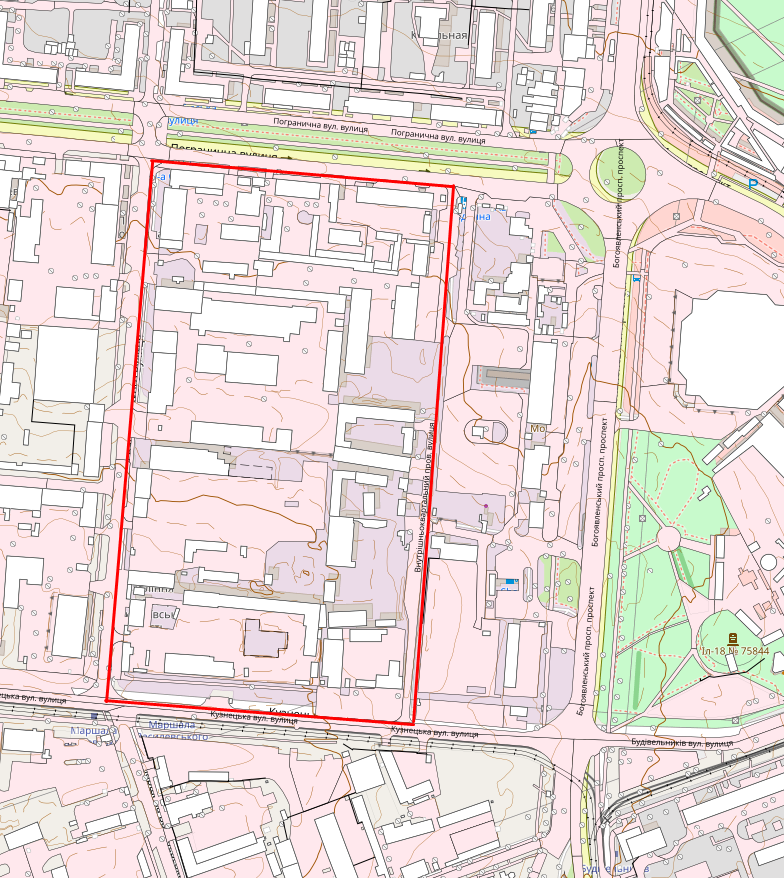 Пакетне голосування з п.94 по п.101Висновок: Погодити та рекомендувати міському голові винести проєкт рішення на розгляд сесії Миколаївської міської ради VIII скликання.За 6Проти 0Утримались 0Депутат ММР А.Петров був відсутній під час голосування.s-ax-008Про надання назв новоствореним вулицям міста Миколаєва та внесення доповнення до рішення міської ради від 03.09.2009 № 36/27 «Про затвердження реєстру топонімів міста Миколаєва»У зв’язку з реконструкцією існуючого мікрорайону «Богоявленський» у Корабельному районі м. Миколаєва, відповідно до детального плану території мікрорайону «Богоявленський» у Корабельному районі м. Миколаєва, затвердженого рішенням виконавчого комітету Миколаївської міської ради від 09.08.2019 № 874, відповідно до п. 2 рішення міської ради від 03.09.2009 № 36/27 «Про затвердження реєстру топонімів міста Миколаєва», керуючись п. 41 ч. 1 ст. 26, ч. 1 ст. 59 Закону України «Про місцеве самоврядування в Україні», міська радаВИРІШИЛА:1. Надати назви новоствореним вулицям в Корабельному районі міста Миколаєва: 8 Гайдамацька, 9 Гайдамацька, 10 Гайдамацька, 11 Гайдамацька, 12 Гайдамацька, 13 Гайдамацька, 14 Гайдамацька, 15 Гайдамацька, 16 Гайдамацька (схема додається).2. Доповнити розділ 1 реєстру топонімів міста Миколаєва, затвердженого рішенням міської ради від 03.09.2009 № 36/27 «Про затвердження реєстру топонімів міста Миколаєва», підпунктами 193.1 – 193.9 в такій редакції:2. Контроль за виконанням даного рішення покласти на постійні комісії міської ради: з питань прав людини, дітей, сім’ї, законності, гласності, антикорупційної політики, місцевого самоврядування, депутатської діяльності та етики (Кісельову), з питань екології, природокористування, просторового розвитку, містобудування, архітектури і будівництва, регулювання земельних відносин  (Нестеренко), заступника міського голови Андрієнка Ю.Г.Міський голова                                                                                         О. СЄНКЕВИЧСупровідний лист вх.№2095 від 07.05.2021Пакетне голосування з п.94 по п.101Висновок: Погодити та рекомендувати міському голові винести проєкт рішення на розгляд сесії Миколаївської міської ради VIII скликання.За 6Проти 0Утримались 0Депутат ММР А.Петров був відсутній під час голосування.Розділ 4Розгляд звернень юридичних і фізичних осіб, які надійшли на адресу постійної комісії. Усне звернення Голови правління ОСББ «Фрегата» та жителя будинку по                 вул. Потьомкінська, 129 Г з проханням переглянути висновок від 22.03.2021 протокол №12 засідання постійної комісії з питань екології, природокористування, просторового розвитку, містобудування, архітектури і будівництва, регулювання земельних відносин наданого постійною комісією щодо проєкту рішення міської ради (файл s-zr-826/29) «Про надання згоди юридичній особі на поділ земельної ділянки у Центральному районі м. Миколаєва» стосовно надання згоди на поділ земельної ділянки загальною площею 3830 кв.м, з метою надання ОСББ "Фрегата" в постійне користування земельної ділянки площею 1366 кв.м для обслуговування багатоквартирного житлового будинку по вул. Потьомкінській, 129-г.Слухали: Голову правління ОСББ «Фрегата» та жителя будинку по вул. Потьомкінська,                 129 Г, які зазначили щодо необхідності погодження проєкту рішення міської ради (файл s-zr-826/29) «Про надання згоди юридичній особі на поділ земельної ділянки у Центральному районі м. Миколаєва», пояснюючи тим, що дане питання розглядається близько 5 років та досі не прийнято рішення по ньому, також зазначили, що дане питання вже було погоджено постійною комісією міської ради VII скликання проте на сесії Ради так і не було погоджене;Юрія Платонова, заступника начальника управління земельних ресурсів Миколаївської міської ради, який повідомив, що стосовно зазначеного питання було винесено рішення суду, згідно якого було зобов’язано Миколаївську міську раду розглянути вище вказаний проєкт рішення;Євгена Полякова, заступника директора департаменту архітектури та містобудування Миколаївської міської ради, який повідомив щодо наявності на суміжних територіях до даної земельної ділянки 9 високо поверхових будинків;Сергія Танасова, депутата Миколаївської міської ради VIII скликання, який ознайомившись з технічною документацією на дану земельну ділянку, зауважив, що перед прийняттям позитивного висновку з даного питання, необхідно розібратись у ситуації, що склалась, так як на суміжних територіях зазначеної земельної ділянки розташовано 9 багато поверхових будинків, і у разі виділення даної земельної ділянки ОСББ «Фрегата» можуть виникнути конфлікти з іншими мешканцями сусідніх будинків;Членів постійної комісії, які погодились, що перед прийняттям рішення з вище зазначеного питання необхідно врахувати все вище згадане та розібратись в ситуації, що склалась;Євгена Полякова, заступника директора департаменту архітектури та містобудування Миколаївської міської ради, запропонував запросити на засідання постійної комісії  проєктанта, який розробив технічну документацію по даній земельній ділянці, з метою отримання інформації стосовно підстав визначення площі та меж земельної ділянки відповідної технічної документації.Висновок: на наступне засідання постійної комісії запросити проєктанта, який розробив технічну документацію з вище зазначеної земельної ділянкиЗа 6Проти 0Утримались 0Депутат ММР А.Петров був відсутній під час голосування.Голова комісії                                                                                             Олена НЕСТЕРЕНКОСекретар комісії                                                                                         Сергій ТАНАСОВМісце розташування земельної ділянкиЦільове призначенняПлощаКадастровий номерм. Миколаїв, Заводський район, вул. Погранична, поблизу будинку             № 29-бДля будівництва та обслуговування будівель торгівлі1095 кв.м4810136300:02:047:0019м. Миколаїв, Корабельний район, вул. Приміська.Для розміщення та експлуатації основних, підсобних і допоміжних будівель та споруд підприємств переробної, машинобудівної та іншої промисловості20 000 кв.м4810136600:10:011:0002м. Миколаїв, Корабельний район, просп. Богоявленський ріг вул.КаштановоїДля будівництва та обслуговування будівель торгівлі5000 кв.м4810136600:05:028:0016м.Миколаїв, Корабельний район, вул. Новобудівна, 1Для будівництва і обслуговування багатоквартирного житлового будинку3561кв.м4810136600:05:091:0008м. Миколаїв, Заводський район, вул. Озерна, 1Для будівництва і обслуговування багатоквартирного житлового будинку5 354 кв.м4810136300:06:001:0071м. Миколаїв, Центральний район, провул. Парусний, поблизу житлових будинків №7 та                 № 11Для будівництва і обслуговування паркінгів та автостоянок на землях житлової та громадської забудови1969 кв.м4810137200:15:006:0028м. Миколаїв, Центральний район, провул. Парусний, поблизу житлових будинків №7 та № 11Для будівництва і обслуговування паркінгів та автостоянок на землях житлової та громадської забудови888 кв.м4810137200:15:006:0029м. Миколаїв, Інгульський район, вул. ВинограднаДля будівництва та обслуговування інших будівель громадської забудови5000 кв.м4810136900:05:026:0008м. Миколаїв, Інгульський район, просп. Богоявленський ріг вул.СтарофортечноїДля будівництва та обслуговування інших будівель громадської забудови7 500 кв.м4810136900:05:027:0011м. Миколаїв, Інгульський район, просп. БогоявленськийДля будівництва та обслуговування будівель торгівлі265 кв.м4810136900:01:041:0017м. Миколаїв, Інгульський район, просп.БогоявленськийДля будівництва та обслуговування будівель торгівлі265 кв.м4810136900:04:041:0016м. Миколаїв, Інгульський район, просп.БогоявленськийДля будівництва та обслуговування будівель торгівлі265 кв.м4810136900:01:041:0014м. Миколаїв, Інгульський район, просп. БогоявленськийДля будівництва та обслуговування будівель торгівлі265 кв.м4810136900:01:041:0015м. Миколаїв, Інгульський район, просп.Богоявленський ріг вул. БудівельниківДля будівництва та обслуговування інших будівель громадської забудови1352 кв.м4810136900:01:041:0005№ п/пНазва топонімів державною мовоюНазва топонімів російською мовоюДані про надання назвиСтарі назви, а також скорочені або неправильно перекладені назви, які зустрічаються в документах, мікрорайон розташування топонімів, які зустрічаються в різних мікрорайонах містаДані про перейме-нування193.18 Гайдамацька вул.8 Гайдамацкая ул.193.29 Гайдамацька вул.9 Гайдамацкая ул.193.310 Гайдамацька вул.10 Гайдамацкая ул.193.411 Гайдамацька вул.11 Гайдамацкая ул.193.512 Гайдамацька вул.12 Гайдамацкая ул.193.613 Гайдамацька вул.13 Гайдамацкая ул.193.714 Гайдамацька вул.14 Гайдамацкая ул.193.815 Гайдамацька вул.15 Гайдамацкая ул.193.916 Гайдамацька вул.16 Гайдамацкая ул.